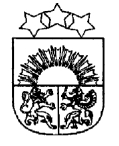 LATVIJAS  REPUBLIKA  KRĀSLAVAS  NOVADSKRĀSLAVAS  NOVADA  PAŠVALDĪBAReģ. Nr. 90001267487Rīgas iela 51, Krāslava, Krāslavas nov., LV-5601. Tālrunis +371 65624383, fakss +371 65681772e-pasts: dome@kraslava.lvKrāslavāPAŠVALDĪBAS DOMES SĒDES PROTOKOLS2021.gada 28.oktobrī									Nr.9Krāslavā, Rīgas ielā 26Sēde sasaukta plkst. 14.00Sēdi atklāj plkst. 14.00Sēdi vada – novada pašvaldības domes priekšsēdētājs Gunārs UpenieksSēdi protokolē – pašvaldības lietvede Ārija LeonovičaPiedalāsDeputāti: Aivars Bačkurs, Jāzeps Dobkevičs, Aleksandrs Jevtušoks, Antons Ļaksa, Ivars Plivčs, Armands Pudniks, Viktors Stikuts, Aivars Trūlis, Jānis Tukāns, Gunārs Upenieks, Ēriks Zaikovskis, Dmitrijs Zalbovičs.Pašvaldības administrācijas darbinieki:V.Aišpurs, izpilddirektora 1.vietnieks;E.Ciganovičs, vecākais juriskonsults;I.Vorslova, ekonomiste;L.Miglāne, Izglītības pārvaldes vadītāja;I.Skerškāns, zemes lietu speciālists;I.Danovska, Būvvaldes vadītāja;I.Dzalbe, Attīstības nodaļas vadītāja;V.Grizāns, datortīkla administrators; V.Bārtule, pašvaldības iestādes „Sociālais dienests“ vadītāja;I.Bidzāne, Bāriņtiesas priekšsēdētāja; V.Ļebedkovs, ģeogrāfiskās informācijas sistēmas speciālists;J.Roga, „Krāslavas Vēstis“ reportieris.Nepiedalās: Raitis Azins (darbnespēja), Viktorija Lene (darbnespēja), Janīna Vanaga (darbnespēja)Sēdes vadītājs G.Upenieks piedāvā iekļaut pašvaldības domes sēdēs darba kārtībā:Papildjautājumu Nr.28 “Par Dagdas novada sociālā dienesta pievienošanu Krāslavas novada pašvaldības iestādei "Sociālais dienests";Papildjautājumu Nr.29 “Par telpu Alejas ielā 29, Dagdā, Krāslavas novadā nomas tiesībām”.Deputātiem citu priekšlikumu un iebildumu nav.Atklāti balsojot ar 12 balsīm „par” (Aivars Bačkurs, Jāzeps Dobkevičs, Aleksandrs Jevtušoks, Antons Ļaksa, Ivars Plivčs, Armands Pudniks, Viktors Stikuts, Aivars Trūlis, Jānis Tukāns, Gunārs Upenieks, Ēriks Zaikovskis, Dmitrijs Zalbovičs), „pret” nav, „atturas” nav, Krāslavas novada pašvaldības dome NOLEMJ:Apstiprināt pašvaldības domes sēde darba kārtību ar papildinājumiem.Darba kārtība:Par Krāslavas novada pašvaldības saistošajiem noteikumiemPar zemes ierīcības projektu izstrādāšanuZemes jautājumiAdresācijas un nosaukumu jautājumiPar telpu Skolas ielā 3, Indrā, Indras pagastā, Krāslavas novadā nomas tiesībām Par Krāslavas novada Bāriņtiesas izveidošanuDzīvokļu jautājumiPar deklarētās dzīvesvietas ziņu anulēšanuPar rīkojuma apstiprināšanu Par Krāslavas novada pašvaldības aģentūras „Krāslavas slimokase” likvidēšanu Par konkursa “Krāslavas novada Gada cilvēks” nolikuma apstiprināšanu Par muzeja „Andrupenes lauku sēta” nolikumu Par muzeja „Andrupenes lauku sēta” krājuma veidošanas, papildināšanas, uzskaites, saglabāšanas un izmantošanas noteikumiem Par muzeja „Andrupenes lauku sēta” krājuma komisijas nolikumu un sastāvu Par Krāslavas novada pašvaldības Dagdas pilsētas un pagastu apvienības pārziņā esošo autoceļu un ielu sarakstiem Par Andrupenes pagasta pārvaldes un Andzeļu pagasta pārvaldes vadītājas L.Žeimotes atbrīvošanu no amata Par pašvaldības ikmēneša pabalsta piešķiršanu L.Žeimotei Par siltumapgādes pakalpojumu maksu Par grozījumiem iestāžu darbinieku amatu un amatalgu sarakstā Par sociālā dzīvokļa statusa atjaunošanu Par Krāslavas novada pašvaldības nekustamā īpašuma atsavināšanu Par Krāslavas novada ilgtspējīgas attīstības stratēģijas 2021.–2037. gadam un Krāslavas novada attīstības programmas 2021.-2027. gadam 1. redakcijasnodošanu publiskajai apspriešanai Par pārtikas paku nodrošināšanu 1. - 12.klašu izglītojamiem Par finansējuma piešķiršanu Krāslavas Romu biedrībaiPar nekustamā īpašuma nodokļa parāda un nokavējuma naudas piedziņu bezstrīda kārtībā Par zemes nomas tiesību izsoli Par nekustamo īpašumu nosacīto cenu Par Dagdas novada sociālā dienesta pievienošanu Krāslavas novada pašvaldības iestādei "Sociālais dienests" Par telpu Alejas ielā 29, Dagdā, Krāslavas novadā nomas tiesībām 1.§Par Krāslavas novada pašvaldības saistošajiem noteikumiem1.1.Par Krāslavas novada pašvaldības saistošo noteikumu Nr.2021/15„Grozījumi Krāslavas novada pašvaldības saistošajos noteikumos Nr. 2010/20„Par ģeotelpiskās informācijas aprites kārtību Krāslavas novadā”” apstiprināšanuZiņo: G.Upenieks, V.Ļebedkovs (ģeogrāfiskās informācijas sistēmas speciālists)Pamatojoties uz Ģeotelpiskās informācijas likuma 13.panta sesto daļu un 26.panta trešo daļu, atklāti balsojot ar 12 balsīm „par” (Aivars Bačkurs, Jāzeps Dobkevičs, Aleksandrs Jevtušoks, Antons Ļaksa, Ivars Plivčs, Armands Pudniks, Viktors Stikuts, Aivars Trūlis, Jānis Tukāns, Gunārs Upenieks, Ēriks Zaikovskis, Dmitrijs Zalbovičs), „pret” nav, „atturas” nav, Krāslavas novada pašvaldības dome NOLEMJ:apstiprināt Krāslavas novada pašvaldības saistošos noteikumus Nr.2021/15 „Grozījumi Krāslavas novada pašvaldības saistošajos noteikumos Nr. 2010/20 „Par ģeotelpiskās informācijas aprites kārtību Krāslavas novadā””.Pielikumā: Krāslavas novada pašvaldības saistošie noteikumi Nr.2021/15 „Grozījumi Krāslavas novada pašvaldības saistošajos noteikumos Nr. 2010/20 „Par ģeotelpiskās informācijas aprites kārtību Krāslavas novadā””.Lēmuma projekta iesniedzējs:Pašvaldības domes priekšsēdētājs G.Upenieks Lēmuma projekta sagatavotājs:Krāslavas novada Būvvalde 1.2.Par Krāslavas novada pašvaldības saistošo noteikumu Nr.2021/16 „Par mājsaimniecības atzīšanu par trūcīgu vai maznodrošinātu un sociālās palīdzības pabalstiem Krāslavas novada pašvaldībā” apstiprināšanuZiņo: G.UpenieksPamatojoties uz likuma Sociālo pakalpojumu un sociālās palīdzības likuma 3. panta otro daļu, 33. panta trešo daļu, 36. panta sesto daļu, likuma “Par pašvaldībām” 43. panta trešo daļu, Ministru kabineta 2020. gada 17. decembra noteikumu Nr. 809 “Noteikumi par mājsaimniecības materiālās situācijas izvērtēšanu un sociālās palīdzības saņemšanu” 10.punktu, Ministru kabineta 2011.gada 25.janvāra noteikumu Nr.75 “Noteikumi par aktīvo nodarbinātības pasākumu un preventīvo bezdarba samazināšanas pasākumu organizēšanas un finansēšanas kārtību un pasākumu īstenotāju izvēles principiem” 141.6 punktu,atklāti balsojot ar 12 balsīm „par” (Aivars Bačkurs, Jāzeps Dobkevičs, Aleksandrs Jevtušoks, Antons Ļaksa, Ivars Plivčs, Armands Pudniks, Viktors Stikuts, Aivars Trūlis, Jānis Tukāns, Gunārs Upenieks, Ēriks Zaikovskis, Dmitrijs Zalbovičs), „pret” nav, „atturas” nav, Krāslavas novada pašvaldības dome NOLEMJ: apstiprināt  Krāslavas novada pašvaldības saistošos noteikumus Nr.2021/16 „Par mājsaimniecības atzīšanu par trūcīgu vai maznodrošinātu un sociālās palīdzības pabalstiem Krāslavas novada pašvaldībā”. (Pilns noteikumu teksts pielikumā).Lēmuma projekta iesniedzējs:Finanšu komitejaSociālo un veselības aizsardzības lietu komiteja1.3.Par Krāslavas novada pašvaldības saistošo noteikumu Nr.2021/17 „Par brīvprātīgas iniciatīvas pabalstiem Krāslavas novada pašvaldībā” apstiprināšanuZiņo: G.UpenieksPamatojoties uz likuma “Par pašvaldībām”43.panta trešo daļu, atklāti balsojot ar 12 balsīm „par” (Aivars Bačkurs, Jāzeps Dobkevičs, Aleksandrs Jevtušoks, Antons Ļaksa, Ivars Plivčs, Armands Pudniks, Viktors Stikuts, Aivars Trūlis, Jānis Tukāns, Gunārs Upenieks, Ēriks Zaikovskis, Dmitrijs Zalbovičs), „pret” nav, „atturas” nav, Krāslavas novada pašvaldības dome NOLEMJ:apstiprināt  Krāslavas novada pašvaldības saistošos noteikumus Nr.2021/17 „Par brīvprātīgas iniciatīvas pabalstiem Krāslavas novada pašvaldībā”. (Pilns noteikumu teksts pielikumā).Lēmuma projekta iesniedzējs:Finanšu komitejaSociālo un veselības aizsardzības lietu komiteja1.4.Par Krāslavas novada pašvaldības saistošo noteikumu Nr.2021/18“Grozījumi Krāslavas novada pašvaldības 2021.gada 1.jūlija saistošajos noteikumos Nr.2021/8 “KRĀSLAVAS NOVADA PAŠVALDĪBAS NOLIKUMS”” apstiprināšanuZiņo: G.Upenieks, E.Ciganovičs (vecākais juriskonsults)Pamatojoties uz likuma „Par pašvaldībām” 21.panta pirmās daļas 1.punktu un 24.pantu,atklāti balsojot ar 12 balsīm „par” (Aivars Bačkurs, Jāzeps Dobkevičs, Aleksandrs Jevtušoks, Antons Ļaksa, Ivars Plivčs, Armands Pudniks, Viktors Stikuts, Aivars Trūlis, Jānis Tukāns, Gunārs Upenieks, Ēriks Zaikovskis, Dmitrijs Zalbovičs), „pret” nav, „atturas” nav, Krāslavas novada pašvaldības dome NOLEMJ: apstiprināt Krāslavas novada pašvaldības saistošos noteikumus Nr.2021/18 „Grozījumi Krāslavas novada pašvaldības 2021.gada 1.jūlija saistošajos noteikumos Nr.2021/8 “KRĀSLAVAS NOVADA PAŠVALDĪBAS NOLIKUMS””.Pielikumā: Krāslavas novada pašvaldības saistošie noteikumi Nr.2021/18 „Grozījumi Krāslavas novada pašvaldības 2021.gada 1.jūlija saistošajos noteikumos Nr.2021/8 “KRĀSLAVAS NOVADA PAŠVALDĪBAS NOLIKUMS””.Lēmuma projekta iesniedzējs:Pašvaldības domes priekšsēdētājs G.Upenieks Lēmuma projekta sagatavotājs:Pašvaldības vecākais juriskonsults E.Ciganovičs 2.§Par zemes ierīcības projektu izstrādāšanuZiņo: G.Upenieks2.1.Par nekustamo īpašumu Vidiņi, Mazie Murāni, Izvaltas pag., Krāslavas nov.   un   Upmaliņas, Mazie Murāni, Izvaltas pag., Krāslavas nov.  robežu pārkārtošanu   	Izskatot Artūra V[..] un Voldmaņa C[..] iesniegumu (reģistrēts 20.10.2021. Nr.9.9/24) par nekustamo īpašumu robežu pārkārtošanu un zemes ierīcības projekta izstrādi,Konstatēts:zemes īpašnieki lūdz sniegt pašvaldības atļauju nekustamo īpašumu Vidiņi, Mazie Murāni, Izvaltas pag., Krāslavas nov., kadastra apzīmējums 6064 002 0045   un   Upmaliņas, Mazie Murāni, Izvaltas pag., Krāslavas nov., kadastra apzīmējums 6064 002 0048    robežu pārkārtošanai.  Zemes lietošanas mērķi abiem zemes gabaliem – zeme, uz kuras galvenā saimnieciskā darbība ir lauksaimniecība (kods 0101). Saskaņā ar   02.08.2016. MK noteikumiem Nr.505 „Zemes ierīcības projekta izstrādes noteikumi”,atklāti balsojot ar 12 balsīm „par” (Aivars Bačkurs, Jāzeps Dobkevičs, Aleksandrs Jevtušoks, Antons Ļaksa, Ivars Plivčs, Armands Pudniks, Viktors Stikuts, Aivars Trūlis, Jānis Tukāns, Gunārs Upenieks, Ēriks Zaikovskis, Dmitrijs Zalbovičs), „pret” nav, „atturas” nav, Krāslavas novada pašvaldības dome NOLEMJ:Piekrist robežu pārkārtošanai nekustamajiem īpašumiem Vidiņi, Mazie Murāni, Izvaltas pag., Krāslavas nov., kadastra apzīmējums 6064 002 0045   un   Upmaliņas, Mazie Murāni, Izvaltas pag., Krāslavas nov., kadastra apzīmējums 6064 002 0048. Atļaut izstrādāt zemes ierīcības projektu zemes vienību ar kadastra apzīmējumu 6064 002 0045   un 6064 002 0048 robežu pārkārtošanai, izveidojot divus (2) patstāvīgus zemes gabalus ~ 3.0 ha un ~14.0 ha platībās (vairāk vai mazāk, cik izrādīsies pēc kadastrālās uzmērīšanas), atbilstoši iesniegtajam grafiskajam pielikumam, precizēt zemes lietošanas tiesību apgrūtinājumus.Izsniegt projekta izstrādes nosacījumus.Šo lēmumu var pārsūdzēt Administratīvās rajona tiesas Rēzeknes tiesu namā, Rēzeknē, Atbrīvošanas alejā 88, LV – 4601, viena mēneša laikā no tā spēkā stāšanās dienas.2.2.Par 2021.gada 30.septembra domes lēmuma “Par zemes ierīcības projekta izstrādāšanu” 15.2.punkta precizēšanu   	Izskatot P.S[..] iesniegumu (reģistrēts 11.10.2021. Nr.9.9/18/1) par nekustamā īpašuma sadali un zemes ierīcības projekta izstrādi,Konstatēts:zemes īpašnieks lūdz sniegt pašvaldības atļauju nekustamā īpašuma „Stāvie kalni”  zemes vienību ar kadastra apzīmējumu 6064 001 0040  sadalei.  Plānotie zemes lietošanas mērķi:- atdalītajam zemes gabalam – zeme, uz kuras galvenā saimnieciskā darbība ir lauksaimniecība (kods 0101).   Pēc nodalīšanas atlikušajam zemes gabalam – zeme, uz kuras galvenā saimnieciskā darbība ir lauksaimniecība (kods 0101). Saskaņā ar 02.08.2016. MK noteikumiem Nr.505 „Zemes ierīcības projekta izstrādes noteikumi”,atklāti balsojot ar 12 balsīm „par” (Aivars Bačkurs, Jāzeps Dobkevičs, Aleksandrs Jevtušoks, Antons Ļaksa, Ivars Plivčs, Armands Pudniks, Viktors Stikuts, Aivars Trūlis, Jānis Tukāns, Gunārs Upenieks, Ēriks Zaikovskis, Dmitrijs Zalbovičs), „pret” nav, „atturas” nav, Krāslavas novada pašvaldības dome NOLEMJ:Precizēt 2021.gada 30.septembra domes lēmumu (protokols Nr.8, 15.§, 15.2.p.) “Nekustamā īpašuma “Stāvie kalni” sadalei Izvaltas pagastā” un izteikt šādā redakcijā:“1. Piekrist nekustamā īpašuma „Stāvie kalni”, kadastra apzīmējums 6064 001 0040, Krāslavas novada Izvaltas pagastā sadalei.Atļaut izstrādāt zemes ierīcības projektu zemes vienības ar kadastra apzīmējumu 6064 001 0040 sadalei, izveidojot divus (2) patstāvīgus zemes gabalus ~6.5 ha un ~5,0 ha platībās (vairāk vai mazāk, cik izrādīsies pēc kadastrālās uzmērīšanas), atbilstoši iesniegtajam grafiskajam pielikumam, precizēt zemes lietošanas tiesību apgrūtinājumus.3. Izsniegt projekta izstrādes nosacījumus.4. Šo lēmumu var pārsūdzēt Administratīvās rajona tiesas Rēzeknes tiesu namā, Rēzeknē, Atbrīvošanas alejā 88, LV – 4601, viena mēneša laikā no tā spēkā stāšanās dienas.”Lēmuma projekta iesniedzējs:Domes priekšsēdētājs G.UpenieksLēmuma projekta sagatavotājsBūvvaldes vadītāja I.Danovska2.3.Par zemes ierīcības projekta apstiprināšanu nekustamajam īpašumam„Cielavas” Šķeltovas pagastā            Saņemts sertificētās zemes ierīkotājas Marinas S[..] iesniegums (25.08.2021.) izstrādātā zemes ierīcības projekta apstiprināšanai nekustamā īpašuma „Cielavas” sadalei Šķeltovas pagastā.  Pamatojoties uz LR likuma „Zemes ierīcības likums”19.panta 2.daļu un atbilstoši 02.08.2016. MK noteikumu Nr.505 „Zemes ierīcības projekta izstrādes noteikumi” 26. un 28.punktu,  atklāti balsojot ar 12 balsīm „par” (Aivars Bačkurs, Jāzeps Dobkevičs, Aleksandrs Jevtušoks, Antons Ļaksa, Ivars Plivčs, Armands Pudniks, Viktors Stikuts, Aivars Trūlis, Jānis Tukāns, Gunārs Upenieks, Ēriks Zaikovskis, Dmitrijs Zalbovičs), „pret” nav, „atturas” nav, Krāslavas novada pašvaldības dome NOLEMJ:Apstiprināt sertificētās zemes ierīkotājas Marinas S[..] izstrādāto zemes ierīcības projektu nekustamā īpašuma „Cielavas” zemes vienības ar kadastra apzīmējumu 60940050304 sadalei 2 atsevišķās zemes vienībās Šķeltovas pagastā.Sadalītās zemes vienības, projektētajam 1.zemes gabalam ar kadastra apzīmējumu 60940050486 ar projektēto platību 7,5 ha, saglabāt nekustamā īpašuma nosaukumu „Cielavas” un iepriekš noteikto adresi: "Cielavas", Cesļava, Šķeltovas pag., Krāslavas nov., LV-5653, noteikt nekustamā īpašuma lietošanas mērķi – zeme, uz kuras galvenā saimnieciskā darbība ir lauksaimniecība ( kods 0101). Sadalītās zemes vienības, projektētajam 2.zemes gabalam ar kadastra apzīmējumu 60940050487 ar projektēto platību 8,3 ha, saglabāt nekustamā īpašuma nosaukumu „Cielavas”, noteikt nekustamā īpašuma lietošanas mērķi – zeme, uz kuras galvenā saimnieciskā darbība ir lauksaimniecība (kods 0101). Šo lēmumu var pārsūdzēt Administratīvās rajona tiesas Rēzeknes tiesu namā, Rēzeknē, Atbrīvošanas alejā 88, LV – 4601, viena mēneša laikā no tā spēkā stāšanās dienas2.4.Par zemes ierīcības projekta apstiprināšanu nekustamajam īpašumam“Baltjumti”Grāveru pagastā            Saņemts SIA GEO Latgale iesniegums (04.10.2021.) izstrādātā zemes ierīcības projekta apstiprināšanai nekustamā īpašuma „Baltjumti” sadalei Grāveru pagastā.  Pamatojoties uz LR likuma „Zemes ierīcības likums”19.panta 2.daļu un atbilstoši 02.08.2016. MK noteikumu Nr.505 „Zemes ierīcības projekta izstrādes noteikumi” 26. un 28.punktu, uz „Administratīvo teritoriju un apdzīvoto vietu likums” 11.panta 3.daļu, atklāti balsojot ar 12 balsīm „par” (Aivars Bačkurs, Jāzeps Dobkevičs, Aleksandrs Jevtušoks, Antons Ļaksa, Ivars Plivčs, Armands Pudniks, Viktors Stikuts, Aivars Trūlis, Jānis Tukāns, Gunārs Upenieks, Ēriks Zaikovskis, Dmitrijs Zalbovičs), „pret” nav, „atturas” nav, Krāslavas novada pašvaldības dome NOLEMJ:Apstiprināt SIA GEO Latgale izstrādāto zemes ierīcības projektu nekustamā īpašuma „Baltjumti” zemes vienības ar kadastra apzīmējumu 60580020059 sadalei 2 atsevišķās zemes vienībās Grāveru pagastā.Sadalītās zemes vienības, projektētajam 1.zemes gabalam ar kadastra apzīmējumu 60580020265 ar projektēto platību 4,5 ha, saglabāt nekustamā īpašuma nosaukumu „Baltjumti” un iepriekš noteikto adresi: "Baltjumti", Sloboda, Grāveru pag., Krāslavas nov., LV-5655, noteikt nekustamā īpašuma lietošanas mērķi – zeme, uz kuras galvenā saimnieciskā darbība ir lauksaimniecība ( kods 0101). Sadalītās zemes vienības, projektētajam 2.zemes gabalam ar kadastra apzīmējumu 60580020266 ar projektēto platību 10,5 ha, piešķirt jaunu nekustamā īpašuma nosaukumu „Jaunie Baltjumti”, noteikt nekustamā īpašuma lietošanas mērķi – zeme, uz kuras galvenā saimnieciskā darbība ir lauksaimniecība (kods 0101). Šo lēmumu var pārsūdzēt Administratīvās rajona tiesas Rēzeknes tiesu namā, Rēzeknē, Atbrīvošanas alejā 88, LV – 4601, viena mēneša laikā no tā spēkā stāšanās dienas3.§Zemes jautājumiZiņo: G.UpenieksDeputāts Dmitrijs Zalbovičs nebalso par visiem 3.§ iekļautajiem lēmumu projektiem, pamatojoties uz 10.05.2002. likuma „Par interešu konflikta novēršanu valsts amatpersonu darbībā” 11.pantu.3.1.Par zemes nomas līguma noslēgšanu uznekustamo īpašumu Jaunatnes ielā, Krāslavā	Izskatot Sergeja I[..], deklarētā dzīvesvieta: Ezera iela [..], Krāslava, iesniegumu (07.09.2021. Nr.3.19/218) par zemes nomas līguma noslēgšanu, Krāslavas novada pašvaldības dome konstatē:Iesniegumā lūgts noslēgt zemes nomas līgumu par zemes vienības ar kadastra apzīmējumu 6001-002-3068 daļu 160 m2 (0,016 ha) platībā Krāslavā, Jaunatnes ielā uz 20 gadiem sakņu dārza uzturēšanai. Blakus esošā zemes vienība ar kadastra apzīmējumu 6001-002-0248 pieder Sergejam Ivanovam saskaņā ar Zemesgrāmatu apliecību.Zemes vienība ar kadastra apzīmējumu 6001-002-3068 piekrīt Krāslavas novada pašvaldībai.Zemes vienības ar kadastra apzīmējumu 6001-002-3068 daļa ir neapbūvēta. Ņemot vērā augstākminēto, pamatojoties uz MK noteikumu Nr.350 „Publiskas personas zemes nomas un apbūves tiesības noteikumi” 29.3.punktu, 30.3. punktu un personīgo iesniegumu, atklāti balsojot ar 10 balsīm „par” (Aivars Bačkurs, Jāzeps Dobkevičs, Aleksandrs Jevtušoks, Antons Ļaksa, Ivars Plivčs, Viktors Stikuts, Aivars Trūlis, Jānis Tukāns, Gunārs Upenieks, Ēriks Zaikovskis), „pret” nav, „atturas” (Armands Pudniks), Krāslavas novada pašvaldības dome NOLEMJ:1. Noslēgt ar Sergeju I[..], personas kods [..], nomas līgumu par  Krāslavas novada pašvaldībai piekritīgās zemes vienības ar kadastra apzīmējumu 6001-002-3068 daļu 160 m2 (0,016 ha) platībā Krāslavā, Jaunatnes ielā uz 20 gadiem ar lietošanas mērķi – pagaidu atļautā zemes izmantošana sakņu dārziem (kods 0502).2. Noteikt nomas maksu par zemes vienības ar kadastra apzīmējumu 6001-002-3068 daļu 160 m2 (0,016 ha) platībā 1,5% apmērā no zemes kadastrālās vērtības gadā, papildus maksājot nekustamā īpašuma nodokli.Šo lēmumu var pārsūdzēt Administratīvajā rajona tiesā viena mēneša laikā no tā spēkā stāšanās dienas, pieteikumu iesniedzot Administratīvā procesa likumā noteiktajā kārtībā.3.2.Par zemes nomas līguma noslēgšanu uz nekustamo īpašumu Krāslavas pagastā	Izskatot Aleksandra V[..], deklarētā dzīvesvieta: Aronsona iela [..], Krāslavā, iesniegumu (16.09.2021. Nr.3.19/261) par zemes nomas līguma noslēgšanu, Krāslavas novada pašvaldības dome konstatē:Iesniegumā lūgts noslēgt zemes nomas līgumu par zemes vienību 0,07 ha platībā ar kadastra apzīmējumu 6078-001-0819 Krāslavas novada Krāslavas pagastā.Citi iesniegumi, pieprasījumi par zemes vienības ar kadastra apzīmējumu 6078-001-0819 nomu pašvaldībā nav saņemti. Zemes vienība ar kadastra apzīmējumu 6078-001-0819 piekrīt Krāslavas novada pašvaldībai.Zemes vienība ar kadastra apzīmējumu 6078-001-0819 ir neapbūvēta.Zemes lietošanas mērķis – individuālo dzīvojamo māju apbūve (kods 0601).Ņemot vērā augstākminēto, pamatojoties uz MK noteikumu Nr.350 „Publiskas personas zemes nomas un apbūves tiesības noteikumi” 29.8.punktu, 30.4 punktu un personīgo iesniegumu, atklāti balsojot ar 10 balsīm „par” (Aivars Bačkurs, Jāzeps Dobkevičs, Aleksandrs Jevtušoks, Antons Ļaksa, Ivars Plivčs, Viktors Stikuts, Aivars Trūlis, Jānis Tukāns, Gunārs Upenieks, Ēriks Zaikovskis), „pret” nav, „atturas” (Armands Pudniks), Krāslavas novada pašvaldības dome NOLEMJ:1. Noslēgt ar Aleksandru V[..], personas kods [..], nomas līgumu par Krāslavas novada pašvaldībai piekritīgo zemes vienību 0,07 ha platībā ar kadastra apzīmējumu 6078-001-0819 Krāslavas novada Krāslavas pagastā uz 6 gadiem.2. Noteikt nomas maksu par zemes vienību ar kadastra apzīmējumu 6078-001-0819 atbilstoši pašvaldības apstiprinātam nomas pakalpojumu maksas cenrādim, bet ne mazāk kā 28 EUR (bez PVN), papildus maksājot nekustamā īpašuma nodokli.Šo lēmumu var pārsūdzēt Administratīvajā rajona tiesā viena mēneša laikā no tā spēkā stāšanās dienas, pieteikumu iesniedzot Administratīvā procesa likumā noteiktajā kārtībā.3.3.Par zemes nomas līguma pagarināšanu nekustamajam īpašumam Aulejas pagastā	Izskatot Z/S “Birztaliņas”, juridiskā adrese: “Birztaliņas”, Kalviši, Aulejas pag., Krāslavas nov., īpašnieces Gitas K[..] iesniegumu (05.10.2021. Nr.3.15/1000) par zemes nomas līguma termiņa pagarināšanu, Krāslavas novada pašvaldības dome konstatē :Iesniegumā lūgts pagarināt 01.11.2016. Aulejas pagasta zemes nomas līgumu (reģ.Nr.115) par zemes vienībām ar kadastra apzīmējumiem 6048-004-0044 un 6048-005-0130 Krāslavas novada Aulejas pagastā.2016.gada 01.novembrī starp Krāslavas novada pašvaldību un Z/S “Birztaliņas” tika noslēgts zemes nomas līgums (reģ.Nr.115) par pašvaldībai piekritīgo zemes vienību ar kadastra apzīmējumiem 6048-004-0044 un 6048-005-0130 nomu uz 5 gadiem.Nomnieks savlaicīgi veicis zemes nomas līgumā noteiktos maksājumus. Zeme tiek lietota atbilstoši lietošanas mērķim. Zemes vienības ar kadastra apzīmējumiem 6048-004-0044 un 6048-005-0130 ir neapbūvētas.Zemes lietošanas mērķis – zeme, uz kuras galvenā saimnieciskā darbība ir lauksaimniecība (kods 0101).Ņemot vērā augstākminēto, pamatojoties uz MK noteikumu Nr.350 „Publiskas personas zemes nomas un apbūves tiesības noteikumi” 53.punktu, 56.punktu un personīgo iesniegumu, atklāti balsojot ar 10 balsīm „par” (Aivars Bačkurs, Jāzeps Dobkevičs, Aleksandrs Jevtušoks, Antons Ļaksa, Ivars Plivčs, Viktors Stikuts, Aivars Trūlis, Jānis Tukāns, Gunārs Upenieks, Ēriks Zaikovskis), „pret” nav, „atturas” (Armands Pudniks), Krāslavas novada pašvaldības dome NOLEMJ:1. Pagarināt noslēgtā ar Z/S “Birztaliņas”, reģistrācijas Nr. 41501021814, 2016.gada 01.novembra Aulejas pagasta zemes nomas līguma (reģ.Nr.115) termiņu uz 6 gadiem.2. Noteikt nomas maksu par zemes vienībām ar kadastra apzīmējumiem 6048-004-0044 un 6048-005-0130 atbilstoši pašvaldības apstiprinātam nomas pakalpojumu maksas cenrādim, papildus maksājot nekustamā īpašuma nodokli.3. Uzdot Aulejas pagasta pārvaldei sagatavot vienošanos par zemes nomas līguma pagarināšanu.Šo lēmumu var pārsūdzēt Administratīvajā rajona tiesā viena mēneša laikā no tā spēkā stāšanās dienas, pieteikumu iesniedzot Administratīvā procesa likumā noteiktajā kārtībā.3.4.Par zemes nomas līguma pagarināšanu nekustamajam īpašumam Aulejas pagastā	Izskatot Sergeja B[..], deklarētā dzīves vieta: R.Pudnika [..], Auleja, Aulejas pag., Krāslavas nov., iesniegumu (08.10.2021. Nr.3.19/339) par zemes nomas līguma termiņa pagarināšanu, Krāslavas novada pašvaldības dome konstatē :Iesniegumā lūgts pagarināt 01.11.2016. Piedrujas pagasta zemes nomas līgumu (reģ. Nr.121) par zemes vienības ar kadastra apzīmējumu 6048-003-0017 daļu 2,5 ha platībā, kā arī par zemes vienību 0,2 ha platībā ar kadastra apzīmējumu 6048-002-3239 Krāslavas novada Aulejas pagastā.2016.gada 01.novembrī starp Krāslavas novada pašvaldību un Sergeju B[..] tika noslēgts zemes nomas līgums (reģ. Nr.121) par pašvaldībai piekritīgās zemes vienības ar kadastra apzīmējumu 6048-003-0017 daļu 2,5 ha platībā nomu, kā arī par pašvaldībai piekritīgo zemes vienību 0,2 ha platībā ar kadastra apzīmējumu 6048-002-3239.Nomnieks savlaicīgi veicis zemes nomas līgumā noteiktos maksājumus. Zeme tiek lietota atbilstoši lietošanas mērķim. Zemes vienības ar kadastra apzīmējumu 6048-003-0017 daļa ir neapbūvēta. Zemes vienības ar kadastra apzīmējumu 6048-003-0017 lietošanas mērķis – zeme, uz kuras galvenā saimnieciskā darbība ir lauksaimniecība (kods 0101).Uz zemes vienības ar kadastra apzīmējumu 6048-002-3239 atrodas Sergeja B[..] valdījumā esošas ēkas un būves saskaņā ar Aulejas pagasta pārvaldes 06.10.2016. izziņu Nr.1.9/13. Zemes vienības ar kadastra apzīmējumu 6048-002-3239 lietošanas mērķis – lauksaimnieciskā rakstura uzņēmumu apbūve (kods 1003).Ņemot vērā augstākminēto, pamatojoties uz MK noteikumu Nr.350 „Publiskas personas zemes nomas un apbūves tiesības noteikumi” 5.punktu, 7.punktu, 17.punktu, 22.1.punktu, 53.punktu, 56.punktu un personīgo iesniegumu, atklāti balsojot ar 10 balsīm „par” (Aivars Bačkurs, Jāzeps Dobkevičs, Aleksandrs Jevtušoks, Antons Ļaksa, Ivars Plivčs, Viktors Stikuts, Aivars Trūlis, Jānis Tukāns, Gunārs Upenieks, Ēriks Zaikovskis), „pret” nav, „atturas” (Armands Pudniks), Krāslavas novada pašvaldības dome NOLEMJ:1. Pagarināt noslēgtā ar Sergeju B[..], personas kods [..], 01.11.2016. Aulejas pagasta zemes nomas līguma (reģ. Nr.121) termiņu uz 6 gadiem.2. Noteikt nomas maksu par zemes vienības ar kadastra apzīmējumu 6048-003-0017 daļu 2,5 ha platībā atbilstoši pašvaldības apstiprinātam nomas pakalpojumu maksas cenrādim, papildus maksājot nekustamā īpašuma nodokli.3. Noteikt nomas maksu par zemes vienību 0,2 ha platībā ar kadastra apzīmējumu 6048-002-3239 1,5% apmērā no zemes kadastrālās vērtības gadā, piemērojot koeficientu 1,5, bet ne mazāk kā 28 EUR (bez PVN), papildus maksājot nekustamā īpašuma nodokli.4. Iekļaut zemes nomas līgumā tiesības Krāslavas novada pašvaldībai vienpusēji mainīt nomas maksu, bez grozījumu izdarīšanu līgumā, nosūtot nomniekam rakstisku paziņojumu vai rēķinu, normatīvajos aktos noteiktajos gadījumos.5. Uzdot Aulejas pagasta pārvaldei sagatavot vienošanos par zemes nomas līguma pagarināšanu.Šo lēmumu var pārsūdzēt Administratīvajā rajona tiesā viena mēneša laikā no tā spēkā stāšanās dienas, pieteikumu iesniedzot Administratīvā procesa likumā noteiktajā kārtībā.3.5.Par zemes nomas līguma noslēgšanu nekustamajam īpašumam Indras pagastā	Izskatot Jūlijas P[..], deklarētā dzīvesvieta: Dārza iela [..], Indra, Indras pag., Krāslavas nov., e-pasts: j[..]a@inbox.lv iesniegumu (15.09.2021. Nr.3.19/257) par zemes nomas līguma noslēgšanu, Krāslavas novada pašvaldības dome konstatē:Iesniegumā lūgts noslēgt zemes nomas līgumu par zemes vienības 0,4861 ha platībā ar kadastra apzīmējumu 6062-004-0335 Dārza ielā 5, Indrā, Indras pagastā 744/1203 domājamās daļas.Zemes vienības ar kadastra apzīmējumu 6062-004-0335 744/1203 domājamās daļas piekrīt Krāslavas novada pašvaldībai.Uz zemes vienības ar kadastra apzīmējumu 6062-004-0335 atrodas daudzdzīvokļu māja, kuras domājamās daļas (dzīvoklis Nr.2) pieder Jūlijai P[..] saskaņā ar Zemesgrāmatu apliecību.Zemes lietošanas mērķis – zeme, uz kuras galvenā saimnieciskā darbība ir lauksaimniecība (kods 0101).Ņemot vērā augstākminēto, pamatojoties uz MK noteikumu Nr.350 „Publiskas personas zemes nomas un apbūves tiesības noteikumi” 5.punktu, 7.punktu, 17.punktu un personīgo iesniegumu, atklāti balsojot ar 10 balsīm „par” (Aivars Bačkurs, Jāzeps Dobkevičs, Aleksandrs Jevtušoks, Antons Ļaksa, Ivars Plivčs, Viktors Stikuts, Aivars Trūlis, Jānis Tukāns, Gunārs Upenieks, Ēriks Zaikovskis), „pret” nav, „atturas” (Armands Pudniks), Krāslavas novada pašvaldības dome NOLEMJ:1. Noslēgt ar Jūliju P[..], personas kods [..], nomas līgumu par Krāslavas novada pašvaldībai piekritīgas zemes vienības 0,4861 ha platībā ar kadastra apzīmējumu 6062-004-0335 Dārza ielā 5, Indrā, Indras pagastā 744/1203 domājamām daļām uz 10 gadiem.2. Noteikt nomas maksu par zemes vienības ar kadastra apzīmējumu 6062-004-0335 744/1203 domājamām daļām 1,5% apmērā no zemes kadastrālās vērtības gadā, bet ne mazāk kā 28 EUR (bez PVN), papildus maksājot nekustamā īpašuma nodokli.3. Uzdot Indras pagasta pārvaldei sagatavot zemes nomas līgumu.4. Iekļaut zemes nomas līgumā tiesības Krāslavas novada pašvaldībai vienpusēji mainīt nomas maksu, bez grozījumu izdarīšanu līgumā, nosūtot nomniekam rakstisku paziņojumu vai rēķinu, normatīvajos aktos noteiktajos gadījumos.Šo lēmumu var pārsūdzēt Administratīvajā rajona tiesā viena mēneša laikā no tā spēkā stāšanās dienas, pieteikumu iesniedzot Administratīvā procesa likumā noteiktajā kārtībā.3.6.Par zemes nomas līguma pirmstermiņa izbeigšanu nekustamajam īpašumam Indras pagastāIzskatot Antoņinas A[..], deklarētā dzīvesvieta: “[..], Indras pag., Krāslavas nov., iesniegumu (16.09.2021. Nr.3.19/264) par zemes nomas līguma pārtraukšanu, Krāslavas novada pašvaldības dome konstatē:Iesniegumā lūgts pārtraukt 2007.gada 20.aprīļa zemes nomas līgumu Nr.54.2007.gada 20.aprīlī starp Indras pagasta pašvaldību un Antoņinu A[..] tika noslēgts zemes nomas līgums (reģ. Nr.54) par Krāslavas novada pašvaldībai piekritīgo zemes vienību 2,2 ha platībā ar kadastra apzīmējumu 6062-003-0062 Krāslavas novada Indras pagastā uz 15 gadiem. Zemes lietošanas mērķis – zeme, uz kuras galvenā saimnieciskā darbība ir lauksaimniecība (kods 0101).Saskaņā ar nomas līguma 2.2.punktu, līgumu var pārtraukt pirms termiņa pēc abu līgumslēdzēju savstarpējas vienošanās.Pēc Indras pagasta pārvaldes grāmatvedības datiem Antoņinai A[..] nav nomas un nekustamā īpašuma nodokļa maksas parāda.Ņemot vērā augstākminēto, pamatojoties uz likuma „Par pašvaldībām” 21.pantu un personīgo iesniegumu, atklāti balsojot ar 10 balsīm „par” (Aivars Bačkurs, Jāzeps Dobkevičs, Aleksandrs Jevtušoks, Antons Ļaksa, Ivars Plivčs, Viktors Stikuts, Aivars Trūlis, Jānis Tukāns, Gunārs Upenieks, Ēriks Zaikovskis), „pret” nav, „atturas” (Armands Pudniks), Krāslavas novada pašvaldības dome NOLEMJ:1. Izbeigt 2007.gada 20.aprīlī noslēgto ar Antoņinu A[..], personas kods [..], zemes nomas līgumu Nr.54 par Krāslavas novada pašvaldībai piekritīgo zemes vienību 2,2 ha platībā ar kadastra apzīmējumu 6062-003-0062 Krāslavas novada Indras pagastā.2. Uzdot Indras pagasta pārvaldei sagatavot vienošanos par zemes nomas līguma izbeigšanu.Šo lēmumu var pārsūdzēt Administratīvajā rajona tiesā viena mēneša laikā no tā spēkā stāšanās dienas, pieteikumu iesniedzot Administratīvā procesa likumā noteiktajā kārtībā.3.7.Par zemes nomas līguma noslēgšanu nekustamajam īpašumam Indras pagastā	Izskatot Sergeja O[..], deklarētā dzīvesvieta: “[..]Indras pag., Krāslavas nov., iesniegumu (16.09.2021. Nr.3.19/263) par zemes nomas līguma noslēgšanu, Krāslavas novada pašvaldības dome konstatē:Iesniegumā lūgts noslēgt zemes nomas līgumu par zemes vienību 2,2 ha platībā ar kadastra apzīmējumu 6062-003-0062 Krāslavas novada Indras pagastā.Citi iesniegumi, pieprasījumi par zemes vienības ar kadastra apzīmējumu 6062-003-0062 nomu pašvaldībā nav saņemti. Zemes vienība ar kadastra apzīmējumu 6062-003-0062 piekrīt Krāslavas novada pašvaldībai.Zemes vienība ar kadastra apzīmējumu 6062-003-0062 ir neapbūvēta.Zemes lietošanas mērķis – zeme, uz kuras galvenā saimnieciskā darbība ir lauksaimniecība (kods 0101).Ņemot vērā augstākminēto, pamatojoties uz MK noteikumu Nr.350 „Publiskas personas zemes nomas un apbūves tiesības noteikumi” 29.8.punktu, 30.4 punktu un personīgo iesniegumu, atklāti balsojot ar 10 balsīm „par” (Aivars Bačkurs, Jāzeps Dobkevičs, Aleksandrs Jevtušoks, Antons Ļaksa, Ivars Plivčs, Viktors Stikuts, Aivars Trūlis, Jānis Tukāns, Gunārs Upenieks, Ēriks Zaikovskis), „pret” nav, „atturas” (Armands Pudniks), Krāslavas novada pašvaldības dome NOLEMJ:1. Noslēgt ar Sergeju O[..], personas kods [..], nomas līgumu par Krāslavas novada pašvaldībai piekritīgo zemes vienību 2,2 ha platībā ar kadastra apzīmējumu 6062-003-0062 Krāslavas novada Indras pagastā uz 6 gadiem.2. Noteikt nomas maksu par zemes vienību ar kadastra apzīmējumu 6062-003-0062 atbilstoši pašvaldības apstiprinātam nomas pakalpojumu maksas cenrādim, papildus maksājot nekustamā īpašuma nodokli.Šo lēmumu var pārsūdzēt Administratīvajā rajona tiesā viena mēneša laikā no tā spēkā stāšanās dienas, pieteikumu iesniedzot Administratīvā procesa likumā noteiktajā kārtībā.3.8.Par zemes nomas līguma pagarināšanu nekustamajam īpašumam Indras pagastā	Izskatot Z/S “Vaicuļevas”, juridiskā adrese: “Vaicuļevas”, Indra, Indras pag., Krāslavas nov., e-pasts: [..]@inbox.lv īpašnieka Franča Z[..] iesniegumu (23.09.2021. Nr.3.15/898) par zemes nomas līguma termiņa pagarināšanu, Krāslavas novada pašvaldības dome konstatē :Iesniegumā lūgts pagarināt 01.12.2011. Indras pagasta zemes nomas līgumu Nr.150 par zemes vienību ar kadastra apzīmējumu 6062-006-0280 Krāslavas novada Indras pagastā.2011.gada 01.decembrī starp Krāslavas novada pašvaldību un Z/S “Vaicuļevas” tika noslēgts zemes nomas līgums Nr.150 par pašvaldībai piekritīgās zemes vienības 2,5 ha platībā ar kadastra apzīmējumu 6062-006-0280 nomu uz 10 gadiem.Nomnieks savlaicīgi veicis zemes nomas līgumā noteiktos maksājumus. Zeme tiek lietota atbilstoši lietošanas mērķim. Zemes vienība ar kadastra apzīmējumu 6062-006-0280 ir neapbūvēta.Zemes lietošanas mērķis – zeme, uz kuras galvenā saimnieciskā darbība ir lauksaimniecība (kods 0101).Ņemot vērā augstākminēto, pamatojoties uz MK noteikumu Nr.350 „Publiskas personas zemes nomas un apbūves tiesības noteikumi” 53.punktu, 56.punktu un personīgo iesniegumu, atklāti balsojot ar 10 balsīm „par” (Aivars Bačkurs, Jāzeps Dobkevičs, Aleksandrs Jevtušoks, Antons Ļaksa, Ivars Plivčs, Viktors Stikuts, Aivars Trūlis, Jānis Tukāns, Gunārs Upenieks, Ēriks Zaikovskis), „pret” nav, „atturas” (Armands Pudniks), Krāslavas novada pašvaldības dome NOLEMJ:1. Pagarināt noslēgtā ar Z/S “Vaicuļevas”, reģistrācijas Nr.51501016181, 2011.gada 01.decembra Indras pagasta zemes nomas līguma Nr.150 termiņu uz 6 gadiem.2. Noteikt nomas maksu par zemes vienību ar kadastra apzīmējumu 6062-006-0280 atbilstoši pašvaldības apstiprinātam nomas pakalpojumu maksas cenrādim, papildus maksājot nekustamā īpašuma nodokli.3. Uzdot Indras pagasta pārvaldei sagatavot vienošanos par zemes nomas līguma pagarināšanu.Šo lēmumu var pārsūdzēt Administratīvajā rajona tiesā viena mēneša laikā no tā spēkā stāšanās dienas, pieteikumu iesniedzot Administratīvā procesa likumā noteiktajā kārtībā.3.9.Par zemes nomas līguma pagarināšanu nekustamajam īpašumam Indras pagastā	Izskatot Z/S “Vālodzīte”, juridiskā adrese: “Vālodzīte”, Indras pag., Krāslavas nov., e-pasts: [..]@inbox.lv, īpašnieka Nikolaja U[..]iesniegumu (27.09.2021. Nr.3.15/913) par zemes nomas līguma termiņa pagarināšanu, Krāslavas novada pašvaldības dome konstatē :Iesniegumā lūgts pagarināt 01.12.2011. Indras pagasta zemes nomas līgumu Nr.149 par zemes vienību ar kadastra apzīmējumu 6062-001-0120 Krāslavas novada Indras pagastā.2011.gada 01.decembrī starp Krāslavas novada pašvaldību un Z/S “Vālodzīte” tika noslēgts zemes nomas līgums Nr.149 par pašvaldībai piekritīgās zemes vienības ar kadastra apzīmējumu 6062-001-0120 nomu uz 10 gadiem.Nomnieks savlaicīgi veicis zemes nomas līgumā noteiktos maksājumus. Zeme tiek lietota atbilstoši lietošanas mērķim. Zemes vienība ar kadastra apzīmējumu 6062-001-0120 ir neapbūvēta.Zemes lietošanas mērķis – zeme, uz kuras galvenā saimnieciskā darbība ir lauksaimniecība (kods 0101).Ņemot vērā augstākminēto, pamatojoties uz MK noteikumu Nr.350 „Publiskas personas zemes nomas un apbūves tiesības noteikumi” 53.punktu, 56.punktu un personīgo iesniegumu, atklāti balsojot ar 10 balsīm „par” (Aivars Bačkurs, Jāzeps Dobkevičs, Aleksandrs Jevtušoks, Antons Ļaksa, Ivars Plivčs, Viktors Stikuts, Aivars Trūlis, Jānis Tukāns, Gunārs Upenieks, Ēriks Zaikovskis), „pret” nav, „atturas” (Armands Pudniks), Krāslavas novada pašvaldības dome NOLEMJ:1. Pagarināt noslēgtā ar Z/S “Vālodzīte”, reģistrācijas Nr.41501017518, 2011.gada 01.decembra Indras pagasta zemes nomas līguma Nr.149 termiņu uz 6 gadiem.2. Noteikt nomas maksu par zemes vienību ar kadastra apzīmējumu 6062-001-0120 atbilstoši pašvaldības apstiprinātam nomas pakalpojumu maksas cenrādim, papildus maksājot nekustamā īpašuma nodokli.3. Uzdot Indras pagasta pārvaldei sagatavot vienošanos par zemes nomas līguma pagarināšanu.Šo lēmumu var pārsūdzēt Administratīvajā rajona tiesā viena mēneša laikā no tā spēkā stāšanās dienas, pieteikumu iesniedzot Administratīvā procesa likumā noteiktajā kārtībā.3.10.Par zemes nomas līguma pagarināšanu nekustamajam īpašumam Indras pagastā	Izskatot Svetlanas L[..], deklarētā dzīves vieta: [..], Indras pag., Krāslavas nov., iesniegumu (27.09.2021. Nr.3.19/300) par zemes nomas līguma termiņa pagarināšanu, Krāslavas novada pašvaldības dome konstatē :Iesniegumā lūgts pagarināt 01.10.2011. Indras pagasta zemes nomas līgumu Nr.194 par zemes vienību 3,6 ha platībā ar kadastra apzīmējumu 6062-005-0272 Krāslavas novada Indras pagastā.2011.gada 01.oktobrī starp Krāslavas novada pašvaldību un Svetlanu L[..] tika noslēgts zemes nomas līgums Nr.194 par pašvaldībai piekritīgās zemes vienības 1,35 ha platībā ar kadastra apzīmējumu 6062-005-0272 nomu uz 10 gadiem.Nomnieks savlaicīgi veicis zemes nomas līgumā noteiktos maksājumus. Zeme tiek lietota atbilstoši lietošanas mērķim. Zemes vienība ar kadastra apzīmējumu 6062-005-0272 ir neapbūvēta.Zemes lietošanas mērķis – zeme, uz kuras galvenā saimnieciskā darbība ir lauksaimniecība (kods 0101).Ņemot vērā augstākminēto, pamatojoties uz MK noteikumu Nr.350 „Publiskas personas zemes nomas un apbūves tiesības noteikumi” 53.punktu, 56.punktu un personīgo iesniegumu, atklāti balsojot ar 10 balsīm „par” (Aivars Bačkurs, Jāzeps Dobkevičs, Aleksandrs Jevtušoks, Antons Ļaksa, Ivars Plivčs, Viktors Stikuts, Aivars Trūlis, Jānis Tukāns, Gunārs Upenieks, Ēriks Zaikovskis), „pret” nav, „atturas” (Armands Pudniks), Krāslavas novada pašvaldības dome NOLEMJ:1. Pagarināt noslēgtā ar Svetlanu L[..], personas kods [..], 01.10.2011. Indras pagasta zemes nomas līgumu Nr.194 termiņu uz 6 gadiem.2. Noteikt nomas maksu par zemes vienību ar kadastra apzīmējumu 6062-005-0272 atbilstoši pašvaldības apstiprinātam nomas pakalpojumu maksas cenrādim, papildus maksājot nekustamā īpašuma nodokli.3. Uzdot Indras pagasta pārvaldei sagatavot vienošanos par zemes nomas līguma pagarināšanu.Šo lēmumu var pārsūdzēt Administratīvajā rajona tiesā viena mēneša laikā no tā spēkā stāšanās dienas, pieteikumu iesniedzot Administratīvā procesa likumā noteiktajā kārtībā.3.11.Par zemes nomas līguma pirmstermiņa izbeigšanu nekustamajam īpašumam Indras pagastāIzskatot Viktora Ļ[..], deklarētā dzīvesvieta: “[..], Indras pag., Krāslavas nov., iesniegumu (05.10.2021. Nr.3.19/323) par zemes nomas līguma pārtraukšanu, Krāslavas novada pašvaldības dome konstatē:Iesniegumā lūgts pārtraukt 2008.gada 20.marta zemes nomas līgumu Nr.163.2008.gada 20.martā starp Indras pagasta pašvaldību un Annu Ļ[..] tika noslēgts zemes nomas līgums Nr.163 par Krāslavas novada pašvaldībai piekritīgās zemes vienības ar kadastra apzīmējumu 6062-002-0125 daļu 0,5 ha platībā Krāslavas novada Indras pagastā uz 15 gadiem. Zemes lietošanas mērķis – zeme, uz kuras galvenā saimnieciskā darbība ir lauksaimniecība (kods 0101).Anna Ļ[..] ir mirusi.Ņemot vērā augstākminēto, pamatojoties uz likuma „Par pašvaldībām” 21.pantu un personīgo iesniegumu, atklāti balsojot ar 10 balsīm „par” (Aivars Bačkurs, Jāzeps Dobkevičs, Aleksandrs Jevtušoks, Antons Ļaksa, Ivars Plivčs, Viktors Stikuts, Aivars Trūlis, Jānis Tukāns, Gunārs Upenieks, Ēriks Zaikovskis), „pret” nav, „atturas” (Armands Pudniks), Krāslavas novada pašvaldības dome NOLEMJ:Izbeigt 2008.gada 20.martā noslēgto ar Annu Ļ[..], personas kods [..], zemes nomas līgumu Nr.163 par Krāslavas novada pašvaldībai piekritīgās zemes vienības ar kadastra apzīmējumu 6062-002-0125 daļu 0,5 ha platībā Krāslavas novada Indras pagastā.Šo lēmumu var pārsūdzēt Administratīvajā rajona tiesā viena mēneša laikā no tā spēkā stāšanās dienas, pieteikumu iesniedzot Administratīvā procesa likumā noteiktajā kārtībā.3.12.Par zemes nomas līguma noslēgšanu nekustamajam īpašumam Indras pagastā	Izskatot Viktora Ļ[..], deklarētā dzīvesvieta: “[..], Indras pag., Krāslavas nov., iesniegumu (05.10.2021. Nr.3.19/323) par zemes nomas līguma noslēgšanu, Krāslavas novada pašvaldības dome konstatē:Iesniegumā lūgts noslēgt zemes nomas līgumu par zemes vienības ar kadastra apzīmējumu 6062-002-0125 daļu 0,23 ha platībā Krāslavas novada Indras pagastā.Zemes vienība ar kadastra apzīmējumu 6062-002-0125 piekrīt Krāslavas novada pašvaldībai.Uz zemes vienības ar kadastra apzīmējumu 6062-002-0125 atrodas ēkas un būves, kas pieder Viktoram Ļ[..] saskaņā ar 19.01.2021. mantojuma apliecību.Zemes lietošanas mērķis – zeme, uz kuras galvenā saimnieciskā darbība ir lauksaimniecība (kods 0101).Ņemot vērā augstākminēto, pamatojoties uz MK noteikumu Nr.350 „Publiskas personas zemes nomas un apbūves tiesības noteikumi” 5.punktu, 7.punktu, 17.punktu, 22.1.punktu un personīgo iesniegumu, atklāti balsojot ar 10 balsīm „par” (Aivars Bačkurs, Jāzeps Dobkevičs, Aleksandrs Jevtušoks, Antons Ļaksa, Ivars Plivčs, Viktors Stikuts, Aivars Trūlis, Jānis Tukāns, Gunārs Upenieks, Ēriks Zaikovskis), „pret” nav, „atturas” (Armands Pudniks), Krāslavas novada pašvaldības dome NOLEMJ:1. Noslēgt ar Viktoru Ļ[..], personas kods [..], nomas līgumu par  Krāslavas novada pašvaldībai piekritīgās zemes vienības ar kadastra apzīmējumu 6062-002-0125 daļu 0,23 ha platībā Krāslavas novada Indras pagastā. Uz 10 gadiem.2. Noteikt nomas maksu par zemes vienības ar kadastra apzīmējumu 6062-002-0125 daļu 0,23 ha platībā 1,5% apmērā no zemes kadastrālās vērtības gadā, piemērojot koeficientu 1,5, bet ne mazāk kā 28 EUR (bez PVN), papildus maksājot nekustamā īpašuma nodokli.3. Iekļaut zemes nomas līgumā tiesības Krāslavas novada pašvaldībai vienpusēji mainīt nomas maksu, bez grozījumu izdarīšanu līgumā, nosūtot nomniekam rakstisku paziņojumu vai rēķinu, normatīvajos aktos noteiktajos gadījumos.Šo lēmumu var pārsūdzēt Administratīvajā rajona tiesā viena mēneša laikā no tā spēkā stāšanās dienas, pieteikumu iesniedzot Administratīvā procesa likumā noteiktajā kārtībā.3.13.Par zemes nomas līguma pagarināšanu nekustamajam īpašumam Indras pagastā	Izskatot Svetlanas P[..], deklarētā dzīves vieta: [..], Indras pag., Krāslavas nov., iesniegumu (11.10.2021. Nr.3.19/345) par zemes nomas līguma termiņa pagarināšanu, Krāslavas novada pašvaldības dome konstatē :Iesniegumā lūgts pagarināt 01.12.2011. Indras pagasta zemes nomas līgumu Nr.147 par zemes vienību 2,1 ha platībā ar kadastra apzīmējumu 6062-007-0304 Krāslavas novada Indras pagastā.2011.gada 01.decembrī starp Krāslavas novada pašvaldību un Svetlanu P[..] tika noslēgts zemes nomas līgums Nr.147 par pašvaldībai piekritīgās zemes vienības 2,1 ha platībā ar kadastra apzīmējumu 6062-007-0304 nomu uz 10 gadiem.Nomnieks savlaicīgi veicis zemes nomas līgumā noteiktos maksājumus. Zeme tiek lietota atbilstoši lietošanas mērķim. Zemes vienība ar kadastra apzīmējumu 6062-007-0304 ir neapbūvēta.Zemes lietošanas mērķis – zeme, uz kuras galvenā saimnieciskā darbība ir lauksaimniecība (kods 0101).Ņemot vērā augstākminēto, pamatojoties uz MK noteikumu Nr.350 „Publiskas personas zemes nomas un apbūves tiesības noteikumi” 53.punktu, 56.punktu un personīgo iesniegumu, atklāti balsojot ar 10 balsīm „par” (Aivars Bačkurs, Jāzeps Dobkevičs, Aleksandrs Jevtušoks, Antons Ļaksa, Ivars Plivčs, Viktors Stikuts, Aivars Trūlis, Jānis Tukāns, Gunārs Upenieks, Ēriks Zaikovskis), „pret” nav, „atturas” (Armands Pudniks), Krāslavas novada pašvaldības dome NOLEMJ:1. Pagarināt noslēgtā ar Svetlanu P[..], personas kods [..], 01.12.2011. Indras pagasta zemes nomas līgumu Nr.147 termiņu uz 6 gadiem.2. Noteikt nomas maksu par zemes vienību ar kadastra apzīmējumu 6062-007-0304 atbilstoši pašvaldības apstiprinātam nomas pakalpojumu maksas cenrādim, papildus maksājot nekustamā īpašuma nodokli.3. Uzdot Indras pagasta pārvaldei sagatavot vienošanos par zemes nomas līguma pagarināšanu.Šo lēmumu var pārsūdzēt Administratīvajā rajona tiesā viena mēneša laikā no tā spēkā stāšanās dienas, pieteikumu iesniedzot Administratīvā procesa likumā noteiktajā kārtībā.3.14.Par zemes nomas līguma pagarināšanu nekustamajam īpašumam Indras pagastā	Izskatot Zaharija P[..], deklarētā dzīves vieta: [..], Indras pag., Krāslavas nov., e-pasts: [..]@inbox.lv, iesniegumu (11.10.2021. Nr.3.19/346) par zemes nomas līguma termiņa pagarināšanu, Krāslavas novada pašvaldības dome konstatē :Iesniegumā lūgts pagarināt 10.06.2011. Indras pagasta zemes nomas līgumu Nr.82 par zemes vienībām 2,02 ha platībā ar kadastra apzīmējumu 6062-003-0034, 2,1 ha platībā ar kadastra apzīmējumu 6062-003-0126, 1,0 ha platībā ar kadastra apzīmējumu 6062-003-0127  Krāslavas novada Indras pagastā.2011.gada 10.jūnijā starp Krāslavas novada pašvaldību un Zahariju P[..] tika noslēgts zemes nomas līgums Nr.82 par pašvaldībai piekritīgo zemes vienību ar kadastra apzīmējumiem 6062-003-0034, 6062-003-0126, 6062-003-0127 nomu uz 10 gadiem.Nomnieks savlaicīgi veicis zemes nomas līgumā noteiktos maksājumus. Zeme tiek lietota atbilstoši lietošanas mērķim. Zemes vienības ar kadastra apzīmējumiem 6062-003-0034, 6062-003-0126, 6062-003-0127 ir neapbūvētas.Zemes vienību lietošanas mērķis – zeme, uz kuras galvenā saimnieciskā darbība ir lauksaimniecība (kods 0101).Ņemot vērā augstākminēto, pamatojoties uz MK noteikumu Nr.350 „Publiskas personas zemes nomas un apbūves tiesības noteikumi” 53.punktu, 56.punktu un personīgo iesniegumu, atklāti balsojot ar 10 balsīm „par” (Aivars Bačkurs, Jāzeps Dobkevičs, Aleksandrs Jevtušoks, Antons Ļaksa, Ivars Plivčs, Viktors Stikuts, Aivars Trūlis, Jānis Tukāns, Gunārs Upenieks, Ēriks Zaikovskis), „pret” nav, „atturas” (Armands Pudniks), Krāslavas novada pašvaldības dome NOLEMJ:1. Pagarināt noslēgtā ar Zahariju P[..], personas kods [..], 10.10.2011. Indras pagasta zemes nomas līgumu Nr.82 termiņu uz 6 gadiem.2. Noteikt nomas maksu par zemes vienībām ar kadastra apzīmējumiem 6062-003-0034, 6062-003-0126, 6062-003-0127 atbilstoši pašvaldības apstiprinātam nomas pakalpojumu maksas cenrādim, papildus maksājot nekustamā īpašuma nodokli.3. Uzdot Indras pagasta pārvaldei sagatavot vienošanos par zemes nomas līguma pagarināšanu.Šo lēmumu var pārsūdzēt Administratīvajā rajona tiesā viena mēneša laikā no tā spēkā stāšanās dienas, pieteikumu iesniedzot Administratīvā procesa likumā noteiktajā kārtībā.3.15.Par zemes nomas līguma noslēgšanu nekustamajam īpašumam Indras pagastā	Izskatot Andžeja P[..], deklarētā dzīvesvieta: “[..]”, Vaicuļeva, Indras pag., Krāslavas nov., iesniegumu (07.10.2021. Nr.3.19/333) par zemes nomas līguma noslēgšanu, Krāslavas novada pašvaldības dome konstatē:Iesniegumā lūgts noslēgt zemes nomas līgumu par zemes vienībām 0,3 ha platībā ar kadastra apzīmējumu 6062-004-1050, 0,28 ha platībā ar kadastra apzīmējumu 6062-004-0617, 0,3 ha platībā ar kadastra apzīmējumu 6062-004-0938 Krāslavas novada Indras pagastā.Citi iesniegumi, pieprasījumi par zemes vienībām ar kadastra apzīmējumiem 6062-004-1050, 6062-004-0617, 6062-004-0938 nomu pašvaldībā nav saņemti. Zemes vienības ar kadastra apzīmējumiem 6062-004-1050, 6062-004-0617, 6062-004-0938 piekrīt Krāslavas novada pašvaldībai.Zemes vienības ar kadastra apzīmējumiem 6062-004-1050, 6062-004-0617, 6062-004-0938 ir neapbūvētas.Zemes vienību lietošanas mērķis – zeme, uz kuras galvenā saimnieciskā darbība ir lauksaimniecība (kods 0101).Saskaņā ar VID datu bāzes datiem zemes pieprasītājs ir reģistrēts kā saimnieciskās darbības veicējs.Ņemot vērā augstākminēto, pamatojoties uz MK noteikumu Nr.350 „Publiskas personas zemes nomas un apbūves tiesības noteikumi” 29.8.punktu, 30.4.punktu un personīgo iesniegumu, atklāti balsojot ar 10 balsīm „par” (Aivars Bačkurs, Jāzeps Dobkevičs, Aleksandrs Jevtušoks, Antons Ļaksa, Ivars Plivčs, Viktors Stikuts, Aivars Trūlis, Jānis Tukāns, Gunārs Upenieks, Ēriks Zaikovskis), „pret” nav, „atturas” (Armands Pudniks), Krāslavas novada pašvaldības dome NOLEMJ:1. Noslēgt ar Andžeju P[..], personas kods [..], nomas līgumu par Krāslavas novada pašvaldībai piekritīgajām zemes vienībām 0,3 ha platībā ar kadastra apzīmējumu 6062-004-1050, 0,28 ha platībā ar kadastra apzīmējumu 6062-004-0617, 0,3 ha platībā ar kadastra apzīmējumu 6062-004-0938 Krāslavas novada Indras pagastā uz 6 gadiem.2. Noteikt nomas maksu par zemes vienībām ar kadastra apzīmējumiem 6062-004-1050, 6062-004-0617, 6062-004-0938 atbilstoši pašvaldības apstiprinātam nomas pakalpojumu maksas cenrādim, papildus maksājot nekustamā īpašuma nodokli.3. Uzdot Indras pagasta pārvaldei sagatavot zemes nomas līgumu. Šo lēmumu var pārsūdzēt Administratīvajā rajona tiesā viena mēneša laikā no tā spēkā stāšanās dienas, pieteikumu iesniedzot Administratīvā procesa likumā noteiktajā kārtībā.3.16.Par zemes nomas tiesību izbeigšanu nekustamajam īpašumam Kalniešu pagastāIzskatot Z/S “Stalti”, reģistrācijas Nr.150101911, juridiskā adrese: Kalnieši, Kalniešu pag., Krāslavas nov., īpašnieka Pētera S[..] iesniegumu (05.10.2021. Nr.3.15/1001) par zemes nomas tiesību izbeigšanu, Krāslavas novada pašvaldības dome konstatē:Iesniegumā lūgts izbeigt zemes nomas tiesības par zemes vienību 1,4 ha platībā ar kadastra apzīmējumu 6068-003-0331 Krāslavas novada Kalniešu pagastā.Ar Krāslavas novada domes 2021.gada 22.aprīļa lēmumu Nr.10 Z/S „Stalti” tika iznomāta Krāslavas novada pašvaldībai piekritīgā zemes vienība 1,4 ha platībā ar kadastra apzīmējumu 6068-003-0331 Krāslavas novada Kalniešu pagastā uz 6 gadiem. Zemes lietošanas mērķis – zeme, uz kuras galvenā saimnieciskā darbība ir lauksaimniecība (kods 0101).Pēc Indras pagasta pārvaldes grāmatvedības datiem Z/S „Stalti” nav nomas un nekustamā īpašuma nodokļa maksas parāda.Ņemot vērā augstākminēto, pamatojoties uz likuma „Par pašvaldībām” 21.pantu un personīgo iesniegumu, atklāti balsojot ar 10 balsīm „par” (Aivars Bačkurs, Jāzeps Dobkevičs, Aleksandrs Jevtušoks, Antons Ļaksa, Ivars Plivčs, Viktors Stikuts, Aivars Trūlis, Jānis Tukāns, Gunārs Upenieks, Ēriks Zaikovskis), „pret” nav, „atturas” (Armands Pudniks), Krāslavas novada pašvaldības dome NOLEMJ:Izbeigt Z/S „Stalti”, reģistrācijas Nr.LV41501019114, nomas tiesības uz Krāslavas novada pašvaldībai piekritīgo zemes vienību 1,4 ha platībā ar kadastra apzīmējumu 6068-003-0331 Krāslavas novada Kalniešu pagastā.Šo lēmumu var pārsūdzēt Administratīvajā rajona tiesā viena mēneša laikā no tā spēkā stāšanās dienas, pieteikumu iesniedzot Administratīvā procesa likumā noteiktajā kārtībā.3.17.Par zemes nomas līguma pirmstermiņa izbeigšanu nekustamajam īpašumam Kalniešu pagastāIzskatot Kalniešu pagasta pārvaldes 01.10.2021. vēstuli Nr.1.6/09 “Par zemes lietošanas tiesību pārtraukšanu” (06.10.2021. Nr.3.15/1011), Krāslavas novada pašvaldības dome konstatē:Vēstulē lūgts pārtraukt Z/S “Pakalni” lietošanas tiesības uz zemes gabalu ar kadastra apzīmējumu 6068-003-0341.2013.gada 31.maijā starp Krāslavas novada pašvaldību un Z/S “Pakalni” tika noslēgts zemes nomas līgums (reģ. Nr.93) par Krāslavas novada pašvaldībai piekritīgo zemes vienību 2,0 ha platībā ar kadastra apzīmējumu 6068-003-0341 Krāslavas novada Kalniešu pagastā uz 5 gadiem. Ar 2018.gada 26.jūlija vienošanos (reģ. Nr.154) nomas līguma termiņš pagarināts vēl uz 5 gadiem.Zemes lietošanas mērķis – zeme, uz kuras galvenā saimnieciskā darbība ir lauksaimniecība (kods 0101).2021.gada 10.maijā Z/S “Pakalni” tika likvidēta.Ņemot vērā augstākminēto, pamatojoties uz likuma „Par pašvaldībām” 21.pantu un Kalniešu pagasta pārvaldes vēstuli, atklāti balsojot ar 10 balsīm „par” (Aivars Bačkurs, Jāzeps Dobkevičs, Aleksandrs Jevtušoks, Antons Ļaksa, Ivars Plivčs, Viktors Stikuts, Aivars Trūlis, Jānis Tukāns, Gunārs Upenieks, Ēriks Zaikovskis), „pret” nav, „atturas” (Armands Pudniks), Krāslavas novada pašvaldības dome NOLEMJ:Izbeigt 2013.gada 31.maijā noslēgto ar Z/S “Pakalni”, reģ.Nr.41501015574, zemes nomas līgumu (reģ. Nr.93) par Krāslavas novada pašvaldībai piekritīgo zemes vienību 2,0 ha platībā ar kadastra apzīmējumu 6068-003-0341 Krāslavas novada Kalniešu pagastā.Šo lēmumu var pārsūdzēt Administratīvajā rajona tiesā viena mēneša laikā no tā spēkā stāšanās dienas, pieteikumu iesniedzot Administratīvā procesa likumā noteiktajā kārtībā. 3.18.Par zemes nomas līguma noslēgšanu nekustamajam īpašumam Piedrujas pagastā	Izskatot Tamāras S[..], deklarētā dzīvesvieta[..], Rīga, e-pasts: [..]a@inbox.lv, iesniegumu (15.09.2021. Nr.3.19/258) par zemes nomas līguma noslēgšanu, Krāslavas novada pašvaldības dome konstatē:Iesniegumā lūgts noslēgt zemes nomas līgumu par zemes vienības 1,1 ha platībā ar kadastra apzīmējumu 6084-003-0459 Piedrujas pagastā 1/10 domājamo daļu.Zemes vienība ar kadastra apzīmējumu 6084-003-0459 piekrīt Krāslavas novada pašvaldībai.Uz zemes vienības ar kadastra apzīmējumu 6084-003-0459 atrodas daudzdzīvokļu māja, kuras domājamās daļas (dzīvokļa īpašums Nr.8) pieder Tamārai S[..] saskaņā ar Zemesgrāmatu apliecību.Zemes lietošanas mērķis – vienstāva un divstāvu daudzdzīvokļu māju apbūve (kods 0701).Ņemot vērā augstākminēto, pamatojoties uz MK noteikumu Nr.350 „Publiskas personas zemes nomas un apbūves tiesības noteikumi” 5.punktu, 7.punktu, 17.punktu un personīgo iesniegumu, atklāti balsojot ar 10 balsīm „par” (Aivars Bačkurs, Jāzeps Dobkevičs, Aleksandrs Jevtušoks, Antons Ļaksa, Ivars Plivčs, Viktors Stikuts, Aivars Trūlis, Jānis Tukāns, Gunārs Upenieks, Ēriks Zaikovskis), „pret” nav, „atturas” (Armands Pudniks), Krāslavas novada pašvaldības dome NOLEMJ:1. Noslēgt ar Tamāru S[..], personas kods [..], nomas līgumu par Krāslavas novada pašvaldībai piekritīgas zemes vienības 1,1 ha platībā ar kadastra apzīmējumu 6084-003-0459 Piedrujas pagastā 1/10 domājamo daļu uz 10 gadiem.2. Noteikt nomas maksu par zemes vienības 1,1 ha platībā ar kadastra apzīmējumu 6084-003-0459 Piedrujas pagastā 1/10 domājamo daļu 1,5% apmērā no zemes kadastrālās vērtības gadā, bet ne mazāk kā 28 EUR (bez PVN), papildus maksājot nekustamā īpašuma nodokli.3. Uzdot Piedrujas pagasta pārvaldei sagatavot zemes nomas līgumu.4. Iekļaut zemes nomas līgumā tiesības Krāslavas novada pašvaldībai vienpusēji mainīt nomas maksu, bez grozījumu izdarīšanu līgumā, nosūtot nomniekam rakstisku paziņojumu vai rēķinu, normatīvajos aktos noteiktajos gadījumos.Šo lēmumu var pārsūdzēt Administratīvajā rajona tiesā viena mēneša laikā no tā spēkā stāšanās dienas, pieteikumu iesniedzot Administratīvā procesa likumā noteiktajā kārtībā.3.19.Par zemes nomas līguma pagarināšanu nekustamajam īpašumam Piedrujas pagastā	Izskatot Ivana O[..], deklarētā dzīves vieta: “[..], Piedrujas pag., Krāslavas nov., iesniegumu (15.09.2021. Nr.3.19/259) par zemes nomas līguma termiņa pagarināšanu, Krāslavas novada pašvaldības dome  k o n s t a t ē :Iesniegumā lūgts pagarināt 01.08.2016. Piedrujas pagasta zemes nomas līgumu Nr.298/2016 (reģ. Nr.91) par zemes vienību 1,6 ha platībā ar kadastra apzīmējumu 6084-002-0062 Krāslavas novada Piedrujas pagastā.Zemes vienība ar kadastra apzīmējumu 6084-002-0062 piekrīt Krāslavas novada pašvaldībai.Uz zemes vienības ar kadastra apzīmējumu 6084-002-0062 atrodas Ivana Orlova valdījumā esošas ēkas un būves saskaņā ar Piedrujas pagasta pārvaldes 2016.gada 20.maija izziņu Nr.16.Zemes lietošanas mērķis – zeme, uz kuras galvenā saimnieciskā darbība ir lauksaimniecība (kods 0101).Ņemot vērā augstākminēto, pamatojoties uz MK noteikumu Nr.350 „Publiskas personas zemes nomas un apbūves tiesības noteikumi” 5.punktu, 7.punktu, 17.punktu, 22.1.punktu un personīgo iesniegumu, atklāti balsojot ar 10 balsīm „par” (Aivars Bačkurs, Jāzeps Dobkevičs, Aleksandrs Jevtušoks, Antons Ļaksa, Ivars Plivčs, Viktors Stikuts, Aivars Trūlis, Jānis Tukāns, Gunārs Upenieks, Ēriks Zaikovskis), „pret” nav, „atturas” (Armands Pudniks), Krāslavas novada pašvaldības dome NOLEMJ:1. Pagarināt noslēgtā ar Ivanu O[..], personas kods [..], 01.08.2016. Piedrujas pagasta zemes nomas līguma Nr.298/2016 (reģ. Nr.91) termiņu uz 10 gadiem.2. Noteikt nomas maksu par zemes vienību ar kadastra apzīmējumu 6084-002-0062 1,5% apmērā no zemes kadastrālās vērtības gadā, piemērojot koeficientu 1,5, bet ne mazāk kā 28 EUR (bez PVN), papildus maksājot nekustamā īpašuma nodokli.3. Uzdot Piedrujas pagasta pārvaldei sagatavot vienošanos par zemes nomas līguma pagarināšanu.Šo lēmumu var pārsūdzēt Administratīvajā rajona tiesā viena mēneša laikā no tā spēkā stāšanās dienas, pieteikumu iesniedzot Administratīvā procesa likumā noteiktajā kārtībā.3.20.Par zemes nomas līguma pagarināšanu nekustamajam īpašumam Piedrujas pagastā	Izskatot Aināra G[..], deklarētā dzīves vieta: „[..], Piedrujas pag., Krāslavas nov., iesniegumu (06.10.2021. Nr.3.19/326) par zemes nomas līguma termiņa pagarināšanu, Krāslavas novada pašvaldības dome konstatē :Iesniegumā lūgts pagarināt 01.11.2016. Piedrujas pagasta zemes nomas līgumu Nr.301/2016 (reģ. Nr.110) par zemes vienības ar kadastra apzīmējumu 6084-002-0033 daļu 5,0 ha platībā Krāslavas novada Piedrujas pagastā.2016.gada 01.novembrī starp Krāslavas novada pašvaldību un Aināru G[..] tika noslēgts zemes nomas līgums Nr.301/2016 (reģ. Nr.110) par pašvaldībai piekritīgās zemes vienības ar kadastra apzīmējumu 6084-002-0033 daļu 5,0 ha platībā nomu.Nomnieks savlaicīgi veicis zemes nomas līgumā noteiktos maksājumus. Zeme tiek lietota atbilstoši lietošanas mērķim. Zemes vienība ar kadastra apzīmējumu 6084-002-0033 ir neapbūvēta.Zemes lietošanas mērķis – zeme, uz kuras galvenā saimnieciskā darbība ir lauksaimniecība (kods 0101).Ņemot vērā augstākminēto, pamatojoties uz MK noteikumu Nr.350 „Publiskas personas zemes nomas un apbūves tiesības noteikumi” 53.punktu, 56.punktu un personīgo iesniegumu, atklāti balsojot ar 10 balsīm „par” (Aivars Bačkurs, Jāzeps Dobkevičs, Aleksandrs Jevtušoks, Antons Ļaksa, Ivars Plivčs, Viktors Stikuts, Aivars Trūlis, Jānis Tukāns, Gunārs Upenieks, Ēriks Zaikovskis), „pret” nav, „atturas” (Armands Pudniks), Krāslavas novada pašvaldības dome NOLEMJ:1. Pagarināt noslēgtā ar Aināru G[..], personas kods [..], 01.11.2016. Piedrujas pagasta zemes nomas līguma Nr.301/2016 (reģ. Nr.110) termiņu uz 6 gadiem.2. Noteikt nomas maksu par zemes vienības ar kadastra apzīmējumu 6084-002-0033 daļu 5,0 ha platībā atbilstoši pašvaldības apstiprinātam nomas pakalpojumu maksas cenrādim, papildus maksājot nekustamā īpašuma nodokli.3. Uzdot Piedrujas pagasta pārvaldei sagatavot vienošanos par zemes nomas līguma pagarināšanu.            Šo lēmumu var pārsūdzēt Administratīvajā rajona tiesā viena mēneša laikā no tā spēkā stāšanās dienas, pieteikumu iesniedzot Administratīvā procesa likumā noteiktajā kārtībā.3.21.Par zemes nomas līguma pirmstermiņa izbeigšanu nekustamajam īpašumam Skaistas pagastāIzskatot Dzidras S[..], deklarētā dzīvesvieta: “[..], Skaistas pag., Krāslavas nov., iesniegumu (09.09.2021. Nr.3.19/226) par zemes nomas līguma pārslēgšanu, Krāslavas novada pašvaldības dome konstatē:Iesniegumā lūgts pārslēgt 2018.gada 23.augusta zemes nomas līgumu Nr.159 uz Dzidras S[..] dēla Ivara B[..] vārda.2018.gada 23.augustā starp Krāslavas novada pašvaldību un Dzidru S[..] tika noslēgts zemes nomas līgums (reģ. Nr.159) par Krāslavas novada pašvaldībai piekritīgo zemes vienību 0,3 ha platībā ar kadastra apzīmējumu 6088-006-0135 Krāslavas novada Skaistas pagastā uz 5 gadiem. Zemes lietošanas mērķis – zeme, uz kuras galvenā saimnieciskā darbība ir lauksaimniecība (kods 0101).Saskaņā ar nomas līguma 7.1.punktu, līgumu var pārtraukt pirms termiņa pēc abu līgumslēdzēju savstarpējas vienošanās.Pēc Skaistas pagasta pārvaldes grāmatvedības datiem Dzidrai S[..] nav nomas un nekustamā īpašuma nodokļa maksas parāda.Ņemot vērā augstākminēto, pamatojoties uz likuma „Par pašvaldībām” 21.pantu un personīgo iesniegumu, atklāti balsojot ar 10 balsīm „par” (Aivars Bačkurs, Jāzeps Dobkevičs, Aleksandrs Jevtušoks, Antons Ļaksa, Ivars Plivčs, Viktors Stikuts, Aivars Trūlis, Jānis Tukāns, Gunārs Upenieks, Ēriks Zaikovskis), „pret” nav, „atturas” (Armands Pudniks), Krāslavas novada pašvaldības dome NOLEMJ:1. Izbeigt 2018.gada 23.augustā noslēgto ar Dzidru S[..], personas kods [..], zemes nomas līgumu (reģ. Nr.159) par Krāslavas novada pašvaldībai piekritīgo zemes vienību 0,3 ha platībā ar kadastra apzīmējumu 6088-006-0135 Krāslavas novada Skaistas pagastā.2. Uzdot Skaistas pagasta pārvaldei sagatavot vienošanos par zemes nomas līguma izbeigšanu.Šo lēmumu var pārsūdzēt Administratīvajā rajona tiesā viena mēneša laikā no tā spēkā stāšanās dienas, pieteikumu iesniedzot Administratīvā procesa likumā noteiktajā kārtībā.3.22.Par zemes nomas līguma noslēgšanu nekustamajam īpašumam Skaistas pagastā	Izskatot Ivara B[..], deklarētā dzīvesvieta: “[..], Skaistas pag., Krāslavas nov., iesniegumu (09.09.2021. Nr.3.19/227) par zemes nomas līguma pārslēgšanu, Krāslavas novada pašvaldības dome konstatē:Iesniegumā lūgts pārslēgt 2018.gada 23.augusta zemes nomas līgumu Nr.159 ar Dzidru S[..] uz Ivara B[..] vārda.Zemes vienība ar kadastra apzīmējumu 6088-006-0135 piekrīt Krāslavas novada pašvaldībai.Zemes vienība ar kadastra apzīmējumu 6088-006-0135 ir neapbūvēta.Zemes lietošanas mērķis – zeme, uz kuras galvenā saimnieciskā darbība ir lauksaimniecība (kods 0101).Saskaņā ar VID datu bāzes datiem zemes pieprasītājs ir reģistrēts kā saimnieciskās darbības veicējs.Ņemot vērā augstākminēto, pamatojoties uz MK noteikumu Nr.350 „Publiskas personas zemes nomas un apbūves tiesības noteikumi” 29.8.punktu, 30.4.punktu un personīgo iesniegumu, atklāti balsojot ar 10 balsīm „par” (Aivars Bačkurs, Jāzeps Dobkevičs, Aleksandrs Jevtušoks, Antons Ļaksa, Ivars Plivčs, Viktors Stikuts, Aivars Trūlis, Jānis Tukāns, Gunārs Upenieks, Ēriks Zaikovskis), „pret” nav, „atturas” (Armands Pudniks), Krāslavas novada pašvaldības dome NOLEMJ:1. Noslēgt ar Ivaru B[..], personas kods [..], nomas līgumu par Krāslavas novada pašvaldībai piekritīgo zemes vienību 0,3 ha platībā ar kadastra apzīmējumu 6088-006-0135 Krāslavas novada Skaistas pagastā uz 6 gadiem.2. Noteikt nomas maksu par zemes vienību ar kadastra apzīmējumu 6088-006-0135 atbilstoši pašvaldības apstiprinātam nomas pakalpojumu maksas cenrādim, papildus maksājot nekustamā īpašuma nodokli.3. Uzdot Skaistas pagasta pārvaldei sagatavot zemes nomas līgumu. Šo lēmumu var pārsūdzēt Administratīvajā rajona tiesā viena mēneša laikā no tā spēkā stāšanās dienas, pieteikumu iesniedzot Administratīvā procesa likumā noteiktajā kārtībā.3.23.Par zemes nomas līguma pagarināšanu nekustamajam īpašumam Skaistas pagastā	Izskatot Mihaila O[..], deklarētā dzīves vieta: [..]Skaista, Skaistas pag., Krāslavas nov., iesniegumu (30.09.2021. Nr.3.19/307) par zemes nomas līguma termiņa pagarināšanu, Krāslavas novada pašvaldības dome  k o n s t a t ē :Iesniegumā lūgts pagarināt 22.12.2016. Skaistas pagasta zemes nomas līgumu Nr.3/17 (reģ. Nr.130) par zemes vienību 0,1 ha platībā ar kadastra apzīmējumu 6088-006-0133 Krāslavas novada Skaistas pagastā.Zemes vienība ar kadastra apzīmējumu 6088-006-0133 piekrīt Krāslavas novada pašvaldībai.Uz zemes vienības ar kadastra apzīmējumu 6088-006-0133 atrodas Mihaila O[..] valdījumā esošas ēkas un būves saskaņā ar Skaistas pagasta pārvaldes 17.10.2016. izziņu Nr.19.Zemes lietošanas mērķis – zeme, uz kuras galvenā saimnieciskā darbība ir lauksaimniecība (kods 0101).Ņemot vērā augstākminēto, pamatojoties uz MK noteikumu Nr.350 „Publiskas personas zemes nomas un apbūves tiesības noteikumi” 5.punktu, 7.punktu, 17.punktu, 22.1.punktu un personīgo iesniegumu, atklāti balsojot ar 10 balsīm „par” (Aivars Bačkurs, Jāzeps Dobkevičs, Aleksandrs Jevtušoks, Antons Ļaksa, Ivars Plivčs, Viktors Stikuts, Aivars Trūlis, Jānis Tukāns, Gunārs Upenieks, Ēriks Zaikovskis), „pret” nav, „atturas” (Armands Pudniks), Krāslavas novada pašvaldības dome NOLEMJ:1. Pagarināt noslēgtā ar Mihailu O[..], personas kods [..], 22.12.2016. Skaistas pagasta zemes nomas līgumu Nr.3/17 (reģ. Nr.130) termiņu uz 10 gadiem.2. Noteikt nomas maksu par zemes vienību ar kadastra apzīmējumu 6088-006-0133 1,5% apmērā no zemes kadastrālās vērtības gadā, piemērojot koeficientu 1,5, bet ne mazāk kā 28 EUR (bez PVN), papildus maksājot nekustamā īpašuma nodokli.3. Uzdot Skaistas pagasta pārvaldei sagatavot vienošanos par zemes nomas līguma pagarināšanu.Šo lēmumu var pārsūdzēt Administratīvajā rajona tiesā viena mēneša laikā no tā spēkā stāšanās dienas, pieteikumu iesniedzot Administratīvā procesa likumā noteiktajā kārtībā.Lēmuma projekta iesniedzējsPašvaldības domes priekšsēdētājs G.UpenieksLēmuma projekta sagatavotājsZemes lietu speciālists I.Skerškāns 3.24.Par atļauju slēgt apakšnomas līgumu uz nekustamo īpašumu Indras pagastāSaskaņā ar Nikolaja P[..], personas kods [..], 2021.gada 20.oktobra iesniegumu ar lūgumu atļaut slēgt apakšnomas līgumu ar Lusteya P[..], personas kods [..], par Nikolajam P[..] nomā nodoto zemi ar kopējo platību 2,2 ha (zemes vienību kadastra apzīmējumi 6062-006-0254 un 6062-006-0255), pamatojoties uz 2007.gada 29.novembra lauku apvidus zemes nomas līguma Nr.159   5.2.1.apakšpunktu un likuma “Par pašvaldībām” 14.panta otrās daļas 3.punktu, atklāti balsojot ar 10 balsīm „par” (Aivars Bačkurs, Jāzeps Dobkevičs, Aleksandrs Jevtušoks, Antons Ļaksa, Ivars Plivčs, Viktors Stikuts, Aivars Trūlis, Jānis Tukāns, Gunārs Upenieks, Ēriks Zaikovskis), „pret” nav, „atturas” (Armands Pudniks), Krāslavas novada pašvaldības dome NOLEMJ:atļaut Nikolajam P[..], personas kods [..], noslēgt apakšnomas līgumu ar Lusteya P[..], personas kods [..], par Nikolajam P[..] nomā nodoto zemi ar kopējo platību 2,2 ha (zemes vienību kadastra apzīmējumi 6062-006-0254 un 6062-006-0255), kas atrodas Indras pagastā, Krāslavas novadā.Lēmuma projektu iesniedzējsFinanšu komitejaLēmuma projektu sagatavotājsPašvaldības vecākais juriskonsults E.Ciganovičs3.25Par zemes nomas līguma pārslēgšanu Šķaunes pagastā  Izskatot E.R[..] iesniegumu (reģistrēts 21.09.2021. Nr.3.19/279) par iepriekš noslēgtā zemes nomas līguma pārslēgšanu uz viņas vārda,Konstatēts:10.03.2009. tika noslēgts lauku apvidus zemes nomas līgums Šķaunes pagastā ar Ēvaldu R[..] (kā ar bijušo zemes lietotāju) par pašvaldībai piekrītošo zemes vienību, kadastra apzīmējumi 60920060160, 60920060161, 60920060162 un 60920060163 iznomāšanu. E.R[..] miris 03.04.2019.  Saskaņā ar 17.09.2021. zvērinātā notāra Romualda L[..] izsniegto mantojuma apliecību Nr.3638, mantojuma tiesībās apstiprināts pirmās šķiras mantinieks, dēls – Edgars R[..],pamatojoties uz likuma “Par pašvaldībām” 21.panta pirmās daļas 27.punktu,atklāti balsojot ar 10 balsīm „par” (Aivars Bačkurs, Jāzeps Dobkevičs, Aleksandrs Jevtušoks, Antons Ļaksa, Ivars Plivčs, Viktors Stikuts, Aivars Trūlis, Jānis Tukāns, Gunārs Upenieks, Ēriks Zaikovskis), „pret” nav, „atturas” (Armands Pudniks), Krāslavas novada pašvaldības dome NOLEMJ:Pārslēgt lauku apvidus zemes nomas līgumu ar Edgaru R[..], personas kods [..], deklarētā adrese “[..], Šķaunes pag., Krāslavas nov., LV-5695, piešķirot zemes nomas tiesības uz 10 gadiem līdz 01.11.2031. uz pašvaldībai piekrītošām zemes vienībām:-  0,19 ha platībā, kadastra apzīmējums 60920060160,-  0,80 ha platībā, kadastra apzīmējums 60920060161,-  1,50 ha platībā, kadastra apzīmējums 60920060162,-  1,80 ha platībā, kadastra apzīmējums 60920060163,Šķaunes pagastā lauksaimnieciskai darbībai.Saglabāt iepriekš noteiktos zemes nomas līguma nosacījumus.Šo lēmumu var pārsūdzēt Administratīvās rajona tiesas Rēzeknes tiesu namā, Atbrīvošanas alejā 88, Rēzeknē, LV – 4601, viena mēneša laikā no tā spēkā stāšanās dienas.3.26.Par apbūvētas zemes nomas tiesību piešķiršanuKastuļinas pagastā	Izskatot Sergeja B[..], uzrādītā adrese: [..]Priežmale, Kastuļinas pag., Krāslavas nov., iesniegumu (reģistrēts 18.08.2021. Nr.3.19/138) par zemes nomas līguma slēgšanu un pamatojoties uz likuma “Par pašvaldībām” 21.panta pirmās daļas 27.punktu, Ministru kabineta 2018.gada 19.jūnija noteikumiem Nr.350 “Publiskas personas zemes nomas un apbūves tiesības noteikumi” 7. un 17. punktu,atklāti balsojot ar 10 balsīm „par” (Aivars Bačkurs, Jāzeps Dobkevičs, Aleksandrs Jevtušoks, Antons Ļaksa, Ivars Plivčs, Viktors Stikuts, Aivars Trūlis, Jānis Tukāns, Gunārs Upenieks, Ēriks Zaikovskis), „pret” nav, „atturas” (Armands Pudniks), Krāslavas novada pašvaldības dome NOLEMJ:Piešķirt Sergejam B[..], personas kods [..], uzrādītā adrese: Ilzas iela [..], Priežmale, Kastuļinas pag., Krāslavas nov., zemes nomas tiesības uz 6 gadiem līdz 31.10.2027. uz daļu, t.i uz: 0,1 ha platībā, no pašvaldībai piekrītošās, apbūvētās zemes vienības ar kadastra apzīmējumu 60720050110 un uz pašvaldībai piekrītošo, apbūvēto zemes vienību 0,09 ha platībā ar kadastra apzīmējumu 60720050344. Noteikt nomas maksu 1,5% no zemes kadastrālās vērtības, bet ne mazāk kā 28 eiro gadā (plus PVN).Šo lēmumu var pārsūdzēt Administratīvās rajona tiesas Rēzeknes tiesu namā, Atbrīvošanas alejā 88, Rēzeknē, LV – 4601, viena mēneša laikā no tā spēkā stāšanās dienas.3.27.Par apbūvētas zemes nomas tiesību piešķiršanu Grāveru pagastā	Izskatot Valērija A[..], deklarētā adrese: Ezeru iela [..], Grāveri, Grāveru pag., Krāslavas nov., iesniegumu (reģistrēts 15.09.2021. Nr.3.19/251) par zemes nomas līguma slēgšanu un pamatojoties uz likuma “Par pašvaldībām” 21.panta pirmās daļas 27.punktu, Ministru kabineta 2018.gada 19.jūnija noteikumiem Nr.350 “Publiskas personas zemes nomas un apbūves tiesības noteikumi” 7. un 17. punktu,atklāti balsojot ar 10 balsīm „par” (Aivars Bačkurs, Jāzeps Dobkevičs, Aleksandrs Jevtušoks, Antons Ļaksa, Ivars Plivčs, Viktors Stikuts, Aivars Trūlis, Jānis Tukāns, Gunārs Upenieks, Ēriks Zaikovskis), „pret” nav, „atturas” (Armands Pudniks), Krāslavas novada pašvaldības dome NOLEMJ:Piešķirt Valērijam A[..], personas kods [..], deklarētā adrese: Ezeru iela [..], Grāveri, Grāveru pag., Krāslavas nov., zemes nomas tiesības uz 6 gadiem līdz 31.10.2027. uz pašvaldībai piekrītošo, apbūvēto zemes vienību 0,45 ha platībā ar kadastra apzīmējumu 60580050054. Noteikt nomas maksu 1,5% no zemes kadastrālās vērtības, bet ne mazāk kā 28 eiro gadā (plus PVN).Šo lēmumu var pārsūdzēt Administratīvās rajona tiesas Rēzeknes tiesu namā, Atbrīvošanas alejā 88, Rēzeknē, LV – 4601, viena mēneša laikā no tā spēkā stāšanās dienas.3.28.Par apbūvētas zemes nomas tiesību piešķiršanu Asūnes pagastā	Izskatot Marinas C[..], deklarētā adrese: “[..], Asūnes pag., Krāslavas nov., LV-5676, iesniegumu (reģistrēts 12.08.2021. Nr.3.19/118) par zemes nomas līguma slēgšanu un pamatojoties uz likuma “Par pašvaldībām” 21.panta pirmās daļas 27.punktu, Ministru kabineta 2018.gada 19.jūnija noteikumiem Nr.350 “Publiskas personas zemes nomas un apbūves tiesības noteikumi” 7. un 17. punktu,atklāti balsojot ar 10 balsīm „par” (Aivars Bačkurs, Jāzeps Dobkevičs, Aleksandrs Jevtušoks, Antons Ļaksa, Ivars Plivčs, Viktors Stikuts, Aivars Trūlis, Jānis Tukāns, Gunārs Upenieks, Ēriks Zaikovskis), „pret” nav, „atturas” (Armands Pudniks), Krāslavas novada pašvaldības dome NOLEMJ:Piešķirt Marinai C[..], personas kods [..], deklarētā adrese: “[..], Asūnes pag., Krāslavas nov., LV-5676, zemes nomas tiesības uz 6 gadiem līdz 31.10.2027. uz pašvaldībai piekrītošo, apbūvēto zemes vienību 0,41 ha platībā ar kadastra apzīmējumu 60460050317. Noteikt nomas maksu 1,5% no zemes kadastrālās vērtības, bet ne mazāk kā 28 eiro gadā (plus PVN).Šo lēmumu var pārsūdzēt Administratīvās rajona tiesas Rēzeknes tiesu namā, Atbrīvošanas alejā 88, Rēzeknē, LV – 4601, viena mēneša laikā no tā spēkā stāšanās dienas.3.29.Par neapbūvētās zemes nomas tiesību pagarināšana Šķaunes pagastā	Izskatot I.Z[..] iesniegumu (reģistrēts 21.09.2021. Nr.3.19/281), unpamatojoties uz likuma “Par pašvaldībām” 21.panta pirmās daļas 27.punktu, Ministru kabineta 2018.gada 19.jūnija noteikumu Nr. 350 “Publiskas personas zemes nomas un apbūves tiesības noteikumi”, 28., 29., 29.8.,30.4.punktu un pēc Dagdas pilsētas un pagastu apvienības nodokļu administratorā datiem I.Z[..] nekustamā īpašuma nodokļa un zemes nomas parādu nav. atklāti balsojot ar 10 balsīm „par” (Aivars Bačkurs, Jāzeps Dobkevičs, Aleksandrs Jevtušoks, Antons Ļaksa, Ivars Plivčs, Viktors Stikuts, Aivars Trūlis, Jānis Tukāns, Gunārs Upenieks, Ēriks Zaikovskis), „pret” nav, „atturas” (Armands Pudniks), Krāslavas novada pašvaldības dome NOLEMJ:Pagarināt Initai Z[..], personas kods [..], deklarēta adrese “[..], Šķaunes pag., Krāslavas nov., LV-5695, zemes nomas tiesības uz 6 gadiem no 01.11.2021.  līdz 31.10.2027. uz pašvaldībai piekrītošo, lauksaimniecībā izmantojamo zemes vienību 7,0 ha platībā (daļa no z.g.) ar kadastra apzīmējumu 60920013138 un reformas pabeigšanas zemes, lauksaimniecībā izmantojamo zemes vienību 1,4 ha platībā (daļa no z.g.) ar kadastra apzīmējumu 60920010080.Noteikt nomas maksu 56,16 EUR/ha gadā (plus PVN), bet ne mazāk kā 28,00 EUR (plus PVN) gadā par katru zemesgabalu.Šo lēmumu var pārsūdzēt Administratīvās rajona tiesas Rēzeknes tiesu namā, Atbrīvošanas alejā 88, Rēzeknē, LV – 4601, viena mēneša laikā no tā spēkā stāšanās dienas.3.30.Par neapbūvētās zemes nomas tiesību pagarināšana Dagdas pagastā	Izskatot L.P[..] iesniegumu (reģistrēts 14.09.2021. Nr.3.19/248), unpamatojoties uz likuma “Par pašvaldībām” 21.panta pirmās daļas 27.punktu, Ministru kabineta 2018.gada 19.jūnija noteikumu Nr. 350 “Publiskas personas zemes nomas un apbūves tiesības noteikumi”, 28., 29., 29.8.,30.4.punktu un pēc Dagdas pilsētas un pagastu apvienības nodokļu administratorā datiem L.P[..] nekustamā īpašuma nodokļa un zemes nomas parādu nav. atklāti balsojot ar 10 balsīm „par” (Aivars Bačkurs, Jāzeps Dobkevičs, Aleksandrs Jevtušoks, Antons Ļaksa, Ivars Plivčs, Viktors Stikuts, Aivars Trūlis, Jānis Tukāns, Gunārs Upenieks, Ēriks Zaikovskis), „pret” nav, „atturas” (Armands Pudniks), Krāslavas novada pašvaldības dome NOLEMJ:Pagarināt Larisai P[..], personas kods [..], deklarēta adrese “[..], Dagdas pag., Krāslavas nov., LV-5674, zemes nomas tiesības uz 6 gadiem līdz 01.11.2027. uz pašvaldībai piekrītošo, lauksaimniecībā izmantojamo zemes vienību 0,7 ha platībā ar kadastra apzīmējumu 60540040118.Noteikt nomas maksu 56,16 EUR/ha gadā (plus PVN), bet ne mazāk kā 28,00 EUR (plus PVN) gadā par katru zemesgabalu.Šo lēmumu var pārsūdzēt Administratīvās rajona tiesas Rēzeknes tiesu namā, Atbrīvošanas alejā 88, Rēzeknē, LV – 4601, viena mēneša laikā no tā spēkā stāšanās dienas.3.31.Par personisko palīgsaimniecību zemes nomas tiesībupagarināšanu Ezernieku pagastā	Izskatot A.M[..] iesniegumu (reģistrēts 05.10.2021. Nr.3.19/321), un pamatojoties uz likuma “Par pašvaldībām” 21.panta pirmās daļas 27.punktu, Ministru kabineta 2018.gada 19.jūnija noteikumu Nr. 350 “Publiskas personas zemes nomas un apbūves tiesības noteikumi” 28., 29.2., 30.2 punktu un pēc Dagdas pilsētas un pagastu apvienības nodokļu administratorā datiem A.M[..] nekustamā īpašuma nodokļa un zemes nomas parādu nav.Atklāti balsojot ar 10 balsīm „par” (Aivars Bačkurs, Jāzeps Dobkevičs, Aleksandrs Jevtušoks, Antons Ļaksa, Ivars Plivčs, Viktors Stikuts, Aivars Trūlis, Jānis Tukāns, Gunārs Upenieks, Ēriks Zaikovskis), „pret” nav, „atturas” (Armands Pudniks), Krāslavas novada pašvaldības dome NOLEMJ:Pagarināt Aleksandrai M[..], personas kods [..], deklarētā adrese “[..], Ezernieki, Ezernieku pag., Krāslavas nov., LV-5695, zemes nomas tiesības uz 10 gadiem līdz 01.11.2031. uz pašvaldībai piekrītošo, personisko palīgsaimniecību vajadzībām nodoto, zemes vienības daļu:0,04 ha platībā no zemes vienības ar kadastra apzīmējumu 60560040475.Noteikt nomas maksu 0,5% no zemes kadastrālās vērtības gadā (plus PVN).Šo lēmumu var pārsūdzēt Administratīvās rajona tiesas Rēzeknes tiesu namā, Atbrīvošanas alejā 88, Rēzeknē, LV – 4601, viena mēneša laikā no tā spēkā stāšanās dienas.3.32.Par zemes nomas pirmtiesību pagarināšanu Andzeļu pagastā	Izskatot I.N[..], deklarētā adrese “[..], Andzeļu pag., Krāslavas nov., LV-5696, iesniegumu (reģistrēts 08.10.2021. Nr.3.19/337) un pamatojoties uz likuma “Par pašvaldībām” 14.panta otrās daļas  3.punktu, Ministru kabineta 2007.gada 15.augusta noteikumiem Nr.644 "Noteikumi par neizpirktās lauku apvidus zemes nomas līguma noslēgšanas un nomas maksas aprēķināšana kārtību" un pēc Dagdas pilsētas un pagastu apvienības nodokļu administratorā datiem I.N[..] nekustamā īpašuma nodokļa un zemes nomas parādu nav.Atklāti balsojot ar 10 balsīm „par” (Aivars Bačkurs, Jāzeps Dobkevičs, Aleksandrs Jevtušoks, Antons Ļaksa, Ivars Plivčs, Viktors Stikuts, Aivars Trūlis, Jānis Tukāns, Gunārs Upenieks, Ēriks Zaikovskis), „pret” nav, „atturas” (Armands Pudniks), Krāslavas novada pašvaldības dome NOLEMJ:Pagarināt Igoram N[..], personas kods [..], zemes nomas pirmtiesības līdz 01.11.2031. uz  pašvaldībai piekrītošo zemes vienību 8,08 ha platībā, kadastra apzīmējums 60440010064.Saglabāt noteikto nomas maksu 0,5% no zemes kadastrālās vērtības gadā.Šo lēmumu var pārsūdzēt Administratīvās rajona tiesas Rēzeknes tiesu namā, Atbrīvošanas alejā 88, Rēzeknē, LV – 4601, viena mēneša laikā no tā spēkā stāšanās dienas.3.33.Par zemes nomas pirmtiesību pagarināšanu Andzeļu pagastā	Izskatot G.P[..], deklarētā adrese “[..], Andzeļu pag., Krāslavas nov., LV-5696, iesniegumu (reģistrēts 08.10.2021. Nr.3.19/338) un pamatojoties uz likuma “Par pašvaldībām” 14.panta otrās daļas  3.punktu, Ministru kabineta 2007.gada 15.augusta noteikumiem Nr.644 "Noteikumi par neizpirktās lauku apvidus zemes nomas līguma noslēgšanas un nomas maksas aprēķināšana kārtību" un pēc Dagdas pilsētas un pagastu apvienības nodokļu administratorā datiem G.P[..] nekustamā īpašuma nodokļa un zemes nomas parādu nav.Atklāti balsojot ar 10 balsīm „par” (Aivars Bačkurs, Jāzeps Dobkevičs, Aleksandrs Jevtušoks, Antons Ļaksa, Ivars Plivčs, Viktors Stikuts, Aivars Trūlis, Jānis Tukāns, Gunārs Upenieks, Ēriks Zaikovskis), „pret” nav, „atturas” (Armands Pudniks), Krāslavas novada pašvaldības dome NOLEMJ:Pagarināt Genovefai P[..], personas kods [..], zemes nomas pirmtiesības līdz 01.11.2031. uz  pašvaldībai piekrītošo zemes vienību 2,7ha platībā, kadastra apzīmējums 60440030152.Saglabāt noteikto nomas maksu 0,5% no zemes kadastrālās vērtības gadā.Šo lēmumu var pārsūdzēt Administratīvās rajona tiesas Rēzeknes tiesu namā, Atbrīvošanas alejā 88, Rēzeknē, LV – 4601, viena mēneša laikā no tā spēkā stāšanās dienas.3.34.Par zemes nomas tiesību izbeigšanu Šķaunes pagastā	Izskatot E.L[..], deklarētā adrese [..], Šķaunes pag., Krāslavas nov., LV-5695, iesniegumu (reģistrēts 21.09.2021. Nr.3.19/280) par zemes nomas līguma pārtraukšanu un pamatojoties uz likuma „Par pašvaldībām” 14.panta otrās daļas  3.punktu, atklāti balsojot ar 10 balsīm „par” (Aivars Bačkurs, Jāzeps Dobkevičs, Aleksandrs Jevtušoks, Antons Ļaksa, Ivars Plivčs, Viktors Stikuts, Aivars Trūlis, Jānis Tukāns, Gunārs Upenieks, Ēriks Zaikovskis), „pret” nav, „atturas” (Armands Pudniks), Krāslavas novada pašvaldības dome NOLEMJ:Izbeigt Emīlijai L[..], personas kods [..], zemes nomas tiesības ar 31.12.2021. uz pašvaldībai piekrītošo zemes vienību ar kadastra apzīmējumu 60920063290 1,0ha platībā (zemes vienības daļu). Šo lēmumu var pārsūdzēt Administratīvās rajona tiesas Rēzeknes tiesu namā, Atbrīvošanas alejā 88, Rēzeknē, LV – 4601, viena mēneša laikā no tā spēkā stāšanās dienas.3.35.Par zemes nomas tiesību izbeigšanu Ezernieku pagastā	Izskatot SIA “Akmeņi VVF”, juridiskā adrese “Ziedi”-2, Ezernieki, Ezernieku pag., Krāslavas nov., LV-5692, iesniegumu (reģistrēts 11.10.2021. Nr.3.15/1056) par zemes nomas līguma pārtraukšanu un pamatojoties uz likuma „Par pašvaldībām” 14.panta otrās daļas  3.punktu, atklāti balsojot ar 10 balsīm „par” (Aivars Bačkurs, Jāzeps Dobkevičs, Aleksandrs Jevtušoks, Antons Ļaksa, Ivars Plivčs, Viktors Stikuts, Aivars Trūlis, Jānis Tukāns, Gunārs Upenieks, Ēriks Zaikovskis), „pret” nav, „atturas” (Armands Pudniks), Krāslavas novada pašvaldības dome NOLEMJ:Izbeigt SIA “Akmeņi VVF”, reģistrācijas Nr. 41503060093, zemes nomas tiesības ar 31.12.2021. uz rezerves zemes fonda zemi ar kadastra apzīmējumu 60560050154.Šo lēmumu var pārsūdzēt Administratīvās rajona tiesas Rēzeknes tiesu namā, Atbrīvošanas alejā 88, Rēzeknē, LV – 4601, viena mēneša laikā no tā spēkā stāšanās dienas.3.36.Par zemes platības precizēšanuSaņemts SIA „Austrumu mērnieks” biroja darbinieces L.Gavares iesniegums par kadastrāli uzmērītās zemes platības precizēšanu Andrupenes pagastā.  Pamatojoties uz likuma „Par zemes reformas pabeigšanu lauku apvidos”2.panta 9.daļu, atklāti balsojot ar 10 balsīm „par” (Aivars Bačkurs, Jāzeps Dobkevičs, Aleksandrs Jevtušoks, Antons Ļaksa, Ivars Plivčs, Viktors Stikuts, Aivars Trūlis, Jānis Tukāns, Gunārs Upenieks, Ēriks Zaikovskis), „pret” nav, „atturas” (Armands Pudniks), Krāslavas novada pašvaldības dome NOLEMJ:Precizēt platību zemes vienībai ar kadastra apzīmējumu 60420020085 uz 4,59 ha.Šo lēmumu var pārsūdzēt Administratīvās rajona tiesas Rēzeknes tiesu namā, Rēzeknē, Atbrīvošanas alejā 88, LV – 4601, viena mēneša laikā no tā spēkā stāšanās dienas.3.37.Par rezerves fonda zemes vienības piekritībuGrāveru pagastāKonstatēts:  Saskaņā ar NĪVKI sistēmas datiem zemes vienība 10,3 ha platībā ar kadastra apzīmējumu 60580043203 atrodas nekustamā īpašuma, kadastra Nr.6058 004 3203, sastāvā, tā nav kadastrāli uzmērīta, tai nav piešķirts nekustamā īpašuma nosaukums.  Atbilstoši Grāveru pagasta padomes 29.09.2008. lēmumam, zemes gabals tika nodots zemes reformas pabeigšanai.LR Ministru kabineta rīkojums Nr.46 “Par zemes reformas pabeigšanu Aglonas novada lauku apvidū” pieņemts 28.01.2016.    Pamatojoties uz „Zemes pārvaldības likuma” 17.panta 6.daļu, uz likuma „Administratīvo teritoriju un apdzīvoto vietu likums” 11.panta 3.daļu un likuma „Par pašvaldībām” 21. pantu,atklāti balsojot ar 10 balsīm „par” (Aivars Bačkurs, Jāzeps Dobkevičs, Aleksandrs Jevtušoks, Antons Ļaksa, Ivars Plivčs, Viktors Stikuts, Aivars Trūlis, Jānis Tukāns, Gunārs Upenieks, Ēriks Zaikovskis), „pret” nav, „atturas” (Armands Pudniks), Krāslavas novada pašvaldības dome NOLEMJ:Noteikt, ka zemes vienība ar kadastra apzīmējumu 60580043203, piekrīt pašvaldībai.Zemes vienībai ar kadastra apzīmējumu 60580043203 piešķirt nekustamā īpašuma nosaukumu “Apšukalni”. Lēmuma projekta iesniedzējs:Dagdas pilsētas un pagastu apvienībaLēmuma projekta sagatavotājs:Zemes lietu speciālists A.Streļčs4.§Adresācijas un nosaukumu jautājumiZiņo: G.Upenieks4.1.Par zemes īpašuma sadalīšanu un jauna nosaukuma piešķiršanu Kaplavas pagastā	Izskatot Jeļenas Č[..] iesniegumu (22.09.2021. Nr.3.19/287), Krāslavas novada pašvaldības dome konstatē:Iesniegumā lūgts atļaut sadalīt nekustamo īpašumu “Vaclavi” ar kadastra Nr.6070-005-0010 Krāslavas novada Kaplavas pagastā, atdalīt zemes vienību ar kadastra apzīmējumu 6070-005-0163, piešķirt jaunu nosaukumu.Ņemot vērā augstākminēto, pamatojoties uz likuma „Par pašvaldībām” 21.pantu, MK 2012.gada 10.aprīļa noteikumu Nr.263 “Kadastra objekta reģistrācijas un kadastra datu aktualizācijas noteikumi” 47.punktu un personīgo iesniegumu, atklāti balsojot ar 12 balsīm „par” (Aivars Bačkurs, Jāzeps Dobkevičs, Aleksandrs Jevtušoks, Antons Ļaksa, Ivars Plivčs, Armands Pudniks, Viktors Stikuts, Aivars Trūlis, Jānis Tukāns, Gunārs Upenieks, Ēriks Zaikovskis, Dmitrijs Zalbovičs), „pret” nav, „atturas” nav, Krāslavas novada pašvaldības dome NOLEMJ:1. Atļaut sadalīt nekustamo īpašumu “Vaclavi” ar kadastra Nr.6070-005-0010 Krāslavas novada Kaplavas pagastā, atdalot zemes vienību ar kadastra apzīmējumu 6070-005-0163.2. Piešķirt Krāslavas novada Kaplavas pagasta jaunizveidotajam zemes īpašumam, kura sastāvā ir zemes vienība ar kadastra apzīmējumu 6070-005-0163, nosaukumu „Ainavas”.Šo lēmumu var pārsūdzēt Administratīvajā rajona tiesā viena mēneša laikā no tā spēkā stāšanās dienas, pieteikumu iesniedzot Administratīvā procesa likumā noteiktajā kārtībā.4.2.Par zemes īpašuma sadalīšanu un jauna nosaukuma piešķiršanu Kaplavas pagastā	Izskatot SIA “MYRTILLUS”, reģistrācijas Nr.41203020212, juridiskā adrese: Kronvalda bulvāris 10-31, Rīga, pilnvarotās personas Jāzepa D[..] iesniegumu (15.10.2021.  Nr.3.15/1113), Krāslavas novada pašvaldības dome konstatē:Iesniegumā lūgts atļaut sadalīt nekustamo īpašumu “Pampāļi” ar kadastra Nr.6096-005-0211 Krāslavas novada Ūdrīšu pagastā, atdalīt zemes vienību ar kadastra apzīmējumu 6096-004-0107, piešķirt jaunu nosaukumu.Ņemot vērā augstākminēto, pamatojoties uz likuma „Par pašvaldībām” 21.pantu, MK 2012.gada 10.aprīļa noteikumu Nr.263 “Kadastra objekta reģistrācijas un kadastra datu aktualizācijas noteikumi” 47.punktu un personīgo iesniegumu, atklāti balsojot ar 12 balsīm „par” (Aivars Bačkurs, Jāzeps Dobkevičs, Aleksandrs Jevtušoks, Antons Ļaksa, Ivars Plivčs, Armands Pudniks, Viktors Stikuts, Aivars Trūlis, Jānis Tukāns, Gunārs Upenieks, Ēriks Zaikovskis, Dmitrijs Zalbovičs), „pret” nav, „atturas” nav, Krāslavas novada pašvaldības dome NOLEMJ:1. Atļaut sadalīt nekustamo īpašumu “Pampāļi” ar kadastra Nr.6096-005-0211 Krāslavas novada Ūdrīšu pagastā, atdalot zemes vienību ar kadastra apzīmējumu 6096-004-0107.2. Piešķirt Krāslavas novada Ūdrīšu pagasta jaunizveidotajam zemes īpašumam, kura sastāvā ir zemes vienība ar kadastra apzīmējumu 6096-004-0107, nosaukumu „Ziemeļbrieži”.Šo lēmumu var pārsūdzēt Administratīvajā rajona tiesā viena mēneša laikā no tā spēkā stāšanās dienas, pieteikumu iesniedzot Administratīvā procesa likumā noteiktajā kārtībā.4.3.Par zemes īpašuma nosaukuma piešķiršanu Indras pagastāSakarā ar Krāslavas novada pašvaldībai piekritīgo zemes vienību ar kadastra apzīmējumiem 6062-007-0239, 6062-007-0499 un 6062-007-0500 reģistrāciju zemesgrāmatā, Krāslavas novada pašvaldības dome konstatē:Saskaņā ar NĪVKIS datiem Krāslavas novada pašvaldībai piekritīgās zemes vienības ar kadastra apzīmējumiem 6062-007-0239, 6062-007-0499 un 6062-007-0500 atrodas nekustamā īpašuma ar kadastra Nr.6062-007-0504 sastāvā. Zemes vienības ar kadastra apzīmējumiem 6062-007-0239, 6062-007-0499 un 6062-007-0500 nodotas atsavināšanai ar Krāslavas novada pašvaldības domes 2021.gada 29.jūlija sēdes lēmumu (Nr.4, 44.§, 44.9.p.).Zemes īpašumam ar kadastra Nr.6062-007-0504 nav piešķirts nosaukums.Ņemot vērā augstākminēto, pamatojoties uz likuma „Par pašvaldībām” 21.pantu, MK 2012.gada 10.aprīļa noteikumu Nr.263 “Kadastra objekta reģistrācijas un kadastra datu aktualizācijas noteikumi” 47.punktu, atklāti balsojot ar 12 balsīm „par” (Aivars Bačkurs, Jāzeps Dobkevičs, Aleksandrs Jevtušoks, Antons Ļaksa, Ivars Plivčs, Armands Pudniks, Viktors Stikuts, Aivars Trūlis, Jānis Tukāns, Gunārs Upenieks, Ēriks Zaikovskis, Dmitrijs Zalbovičs), „pret” nav, „atturas” nav, Krāslavas novada pašvaldības dome NOLEMJ:Piešķirt Krāslavas novada Indras pagasta zemes īpašumam ar kadastra Nr.6062-007-0504, kura sastāvā ir zemes vienības ar kadastra apzīmējumiem 6062-007-0239, 6062-007-0499 un 6062-007-0500, nosaukumu „Ciematiņi”.Šo lēmumu var pārsūdzēt Administratīvajā rajona tiesā viena mēneša laikā no tā spēkā stāšanās dienas, pieteikumu iesniedzot Administratīvā procesa likumā noteiktajā kārtībā.Lēmuma projekta iesniedzējsPašvaldības domes priekšsēdētājs G.UpenieksLēmuma projekta sagatavotājsZemes lietu speciālists I.Skerškāns4.4.Par nekustāmā īpašuma sadali un jauna nosaukuma piešķiršanuAndzeļu pagastā		Izskatot zemes īpašnieku pilnvarotās personas SIA “Dizozols” Jāņa L[..],  iesniegumu (reģistrēts 04.10.2021. Nr.3.15/956) par  īpašuma “Lielozoli” sadali un pamatojoties uz likuma “Administratīvo teritoriju un apdzīvoto vietu likums” 11.panta 3.daļu, 20.06.2006. MK noteikumu Nr.496 “Nekustamā īpašuma lietošanas mērķu klasifikācija un nekustamā īpašuma lietošanas mērķu noteikšanas un maiņas kārtība” 17.7. punktu, Ministru kabineta 2012.gada 10.aprīļa noteikumu Nr.263 "Kadastra objekta reģistrācijas un kadastra datu aktualizācijas noteikumi" 47.punktu, atklāti balsojot ar 12 balsīm „par” (Aivars Bačkurs, Jāzeps Dobkevičs, Aleksandrs Jevtušoks, Antons Ļaksa, Ivars Plivčs, Armands Pudniks, Viktors Stikuts, Aivars Trūlis, Jānis Tukāns, Gunārs Upenieks, Ēriks Zaikovskis, Dmitrijs Zalbovičs), „pret” nav, „atturas” nav, Krāslavas novada pašvaldības dome NOLEMJ:Piekrist nekustamā īpašuma „ Lielozoli”, kadastra Nr. 6044 007 0016 sadalīšanai, atdalot atsevišķi 1 zemes vienību ar kadastra apzīmējumiem 60440070017.Piešķirt jaunu nekustamā īpašuma nosaukumu: ”Meža Lielozoli” zemes vienībai ar kadastra apzīmējumu 60440070017.Zemes vienībai ar kadastra apzīmējumu 60440070017, mainīt nekustamā īpašuma lietošanas mērķi no: zeme, uz kuras galvenā saimnieciskā darbība ir lauksaimniecība uz - zeme, uz kuras galvenā saimnieciskā darbība ir mežsaimniecība (kods 0201).Saglabāt iepriekš noteiktos zemes lietošanas tiesību apgrūtinājumus.Šo lēmumu var pārsūdzēt Administratīvās rajona tiesas Rēzeknes tiesu namā, Rēzeknē, Atbrīvošanas alejā 88, LV – 4601, viena mēneša laikā no tā spēkā stāšanās dienas.4.5.Par nekustāmā īpašuma sadali un jauna nosaukuma piešķiršanuKastulinas pagastā			Izskatot zemes īpašnieka Ivana K[..], deklarēta adrese [..], Kastuļinas pag., Krāslavas nov., LV-5685, iesniegumu (reģistrēts 04.10.2021. Nr.312) par  īpašuma “Gurķīšu kalni” sadali un pamatojoties uz likuma “Administratīvo teritoriju un apdzīvoto vietu likums” 11.panta 3.daļu, 20.06.2006. MK noteikumu Nr.496 “Nekustamā īpašuma lietošanas mērķu klasifikācija un nekustamā īpašuma lietošanas mērķu noteikšanas un maiņas kārtība” 17.7. punktu, Ministru kabineta 2012.gada 10.aprīļa noteikumu Nr.263 "Kadastra objekta reģistrācijas un kadastra datu aktualizācijas noteikumi" 47.punktu, atklāti balsojot ar 12 balsīm „par” (Aivars Bačkurs, Jāzeps Dobkevičs, Aleksandrs Jevtušoks, Antons Ļaksa, Ivars Plivčs, Armands Pudniks, Viktors Stikuts, Aivars Trūlis, Jānis Tukāns, Gunārs Upenieks, Ēriks Zaikovskis, Dmitrijs Zalbovičs), „pret” nav, „atturas” nav, Krāslavas novada pašvaldības dome NOLEMJ:Piekrist nekustamā īpašuma „Gurķīšu kalni”, kadastra Nr. 6072 008 0235 sadalīšanai, atdalot atsevišķi 1 zemes vienību ar kadastra apzīmējumu 60720080059. Piešķirt jaunu nekustamā īpašuma nosaukumu: ”Priežu kalns” zemes vienībai ar kadastra apzīmējumu 60720080059. Zemes vienībai ar kadastra apzīmējumu 60720080059, mainīt nekustamā īpašuma lietošanas mērķi no: zeme, uz kuras galvenā saimnieciskā darbība ir lauksaimniecība uz - zeme, uz kuras galvenā saimnieciskā darbība ir mežsaimniecība (kods 0201).Saglabāt iepriekš noteiktos zemes lietošanas tiesību apgrūtinājumus.Šo lēmumu var pārsūdzēt Administratīvās rajona tiesas Rēzeknes tiesu namā, Rēzeknē, Atbrīvošanas alejā 88, LV – 4601, viena mēneša laikā no tā spēkā stāšanās dienas.4.6.Par nekustāmā īpašuma sadali un jaunu nosaukumu piešķiršanuKonstantinovas pagastā			Izskatot zemes īpašnieka un pāreju kopīpašnieku pilnvarotās personas  Valērija T[..], deklarēta adrese Pavasara gatve [..], Rīga, LV-1082, iesniegumu (reģistrēts 04.10.2021. Nr.313) par  īpašuma “Kromāni” sadali un pamatojoties uz likuma “Administratīvo teritoriju un apdzīvoto vietu likums” 11.panta 3.daļu, 20.06.2006. MK noteikumu Nr.496 “Nekustamā īpašuma lietošanas mērķu klasifikācija un nekustamā īpašuma lietošanas mērķu noteikšanas un maiņas kārtība” 17.7. punktu, Ministru kabineta 2012.gada 10.aprīļa noteikumu Nr.263 "Kadastra objekta reģistrācijas un kadastra datu aktualizācijas noteikumi" 47.punktu, atklāti balsojot ar 12 balsīm „par” (Aivars Bačkurs, Jāzeps Dobkevičs, Aleksandrs Jevtušoks, Antons Ļaksa, Ivars Plivčs, Armands Pudniks, Viktors Stikuts, Aivars Trūlis, Jānis Tukāns, Gunārs Upenieks, Ēriks Zaikovskis, Dmitrijs Zalbovičs), „pret” nav, „atturas” nav, Krāslavas novada pašvaldības dome NOLEMJ:Piekrist nekustamā īpašuma „ Kromāni”, kadastra Nr. 6076 004 0208 sadalīšanai, atdalot atsevišķi 5 zemes vienības ar kadastra apzīmējumiem 60760030196, 60760030241, 60760040209, 60760040211 un 60760040436. Piešķirt jaunu nekustamā īpašuma nosaukumu: ”Kromānu Sīvera krasts” zemes vienībai ar kadastra apzīmējumu 60760030196. Piešķirt jaunu nekustamā īpašuma nosaukumu: ”Kromānu Ezera stablis” zemes vienībai ar kadastra apzīmējumu 60760030241. Piešķirt jaunu nekustamā īpašuma nosaukumu: ”Kromānu Kalns” zemes vienībai ar kadastra apzīmējumu 60760040209. Piešķirt jaunu nekustamā īpašuma nosaukumu: ”Kromānu Mežs” zemes vienībai ar kadastra apzīmējumu 60760040211. Piešķirt jaunu nekustamā īpašuma nosaukumu: ”Kromānu Dīķis” zemes vienībai ar kadastra apzīmējumu 60760040436. Zemes vienībām ar kadastra apzīmējumiem 60760030196 un 60760040211 mainīt nekustamā īpašuma lietošanas mērķi no: zeme, uz kuras galvenā saimnieciskā darbība ir lauksaimniecība uz - zeme, uz kuras galvenā saimnieciskā darbība ir mežsaimniecība (kods 0201).Mainīt iepriekš piešķirto adresi: "Kromāni", Kromāni, Konstantinovas pag., Krāslavas nov., LV-5680, zemes vienībai ar kadastra apzīmējumu 60760030241 un uz tās esošām būvēm uz : “Kromānu Ezera stablis”, Kromāni, Konstantinovas pag., Krāslavas nov., LV-5680.Mainīt iepriekš piešķirto adresi: "Marijas", Kromāni, Konstantinovas pag., Krāslavas nov., LV-5680, zemes vienībai ar kadastra apzīmējumu 60760040436 un uz tās esošām būvēm uz : “Kromānu Dīķis”, Kromāni, Konstantinovas pag., Krāslavas nov., LV-5680.Saglabāt iepriekš noteiktos zemes lietošanas tiesību apgrūtinājumus.Šo lēmumu var pārsūdzēt Administratīvās rajona tiesas Rēzeknes tiesu namā, Rēzeknē, Atbrīvošanas alejā 88, LV – 4601, viena mēneša laikā no tā spēkā stāšanās dienas.4.7.Par nekustāmā īpašuma sadali un jaunu nosaukumu piešķiršanuDagdas pagastā			Izskatot zemes īpašnieka Rutas O[..], deklarētā adrese “[..], Dagdas pag., Krāslavas nov., LV-5674, iesniegumu (reģistrēts 05.10.2021. Nr.3.19/317) par  īpašuma “Ozolmuiža” sadali un pamatojoties uz likuma “Administratīvo teritoriju un apdzīvoto vietu likums” 11.panta 3.daļu, 20.06.2006. MK noteikumu Nr.496 “Nekustamā īpašuma lietošanas mērķu klasifikācija un nekustamā īpašuma lietošanas mērķu noteikšanas un maiņas kārtība” 17.7. punktu, Ministru kabineta 2012.gada 10.aprīļa noteikumu Nr.263 "Kadastra objekta reģistrācijas un kadastra datu aktualizācijas noteikumi" 47.punktu, atklāti balsojot ar 12 balsīm „par” (Aivars Bačkurs, Jāzeps Dobkevičs, Aleksandrs Jevtušoks, Antons Ļaksa, Ivars Plivčs, Armands Pudniks, Viktors Stikuts, Aivars Trūlis, Jānis Tukāns, Gunārs Upenieks, Ēriks Zaikovskis, Dmitrijs Zalbovičs), „pret” nav, „atturas” nav, Krāslavas novada pašvaldības dome NOLEMJ:Piekrist nekustamā īpašuma „ Ozolmuiža”, kadastra Nr. 6054 001 0084 sadalīšanai, atdalot atsevišķi 2 zemes vienības ar kadastra apzīmējumiem 60540010101 un 60540050115.Piešķirt jaunu nekustamā īpašuma nosaukumu: ”Bērzlapas” zemes vienībai ar kadastra apzīmējumu 60540010101.Piešķirt jaunu nekustamā īpašuma nosaukumu: ”Gailenes” zemes vienībai ar kadastra apzīmējumu 60540050115.Zemes vienībai ar kadastra apzīmējumu 60540050115, mainīt nekustamā īpašuma lietošanas mērķi no: zeme, uz kuras galvenā saimnieciskā darbība ir lauksaimniecība uz - zeme, uz kuras galvenā saimnieciskā darbība ir mežsaimniecība (kods 0201).Saglabāt iepriekš noteiktos zemes lietošanas tiesību apgrūtinājumus.Šo lēmumu var pārsūdzēt Administratīvās rajona tiesas Rēzeknes tiesu namā, Rēzeknē, Atbrīvošanas alejā 88, LV – 4601, viena mēneša laikā no tā spēkā stāšanās dienas.4.8.Par nekustāmā īpašuma sadali un jauna nosaukuma piešķiršanuĶepovas pagasts			Izskatot zemes īpašnieka Ināras P[..], deklarēta adrese “[..], Ķepovas pag., Krāslavas nov., LV-5677, iesniegumu (reģistrēts 14.10.2021. Nr.3.19/364) par  īpašuma “Vētras” sadali un pamatojoties uz likuma “Administratīvo teritoriju un apdzīvoto vietu likums” 11.panta 3.daļu, 20.06.2006. MK noteikumu Nr.496 “Nekustamā īpašuma lietošanas mērķu klasifikācija un nekustamā īpašuma lietošanas mērķu noteikšanas un maiņas kārtība” 17.7. punktu, Ministru kabineta 2012.gada 10.aprīļa noteikumu Nr.263 "Kadastra objekta reģistrācijas un kadastra datu aktualizācijas noteikumi" 47.punktu, atklāti balsojot ar 12 balsīm „par” (Aivars Bačkurs, Jāzeps Dobkevičs, Aleksandrs Jevtušoks, Antons Ļaksa, Ivars Plivčs, Armands Pudniks, Viktors Stikuts, Aivars Trūlis, Jānis Tukāns, Gunārs Upenieks, Ēriks Zaikovskis, Dmitrijs Zalbovičs), „pret” nav, „atturas” nav, Krāslavas novada pašvaldības dome NOLEMJ:Piekrist nekustamā īpašuma „Vētras”, kadastra Nr. 6080 005 0022 sadalīšanai, atdalot atsevišķi 2 zemes vienības ar kadastra apzīmējumiem 60800050022 un 60800050047. Piešķirt jaunu nekustamā īpašuma nosaukumu: ”Vētras mežs” zemes vienībām ar kadastra apzīmējumiem 60800050022 un 60800050047.Zemes vienībai ar kadastra apzīmējumu 60800050022, mainīt nekustamā īpašuma lietošanas mērķi no: zeme, uz kuras galvenā saimnieciskā darbība ir lauksaimniecība uz - zeme, uz kuras galvenā saimnieciskā darbība ir mežsaimniecība (kods 0201).Saglabāt iepriekš noteiktos zemes lietošanas tiesību apgrūtinājumus.Šo lēmumu var pārsūdzēt Administratīvās rajona tiesas Rēzeknes tiesu namā, Rēzeknē, Atbrīvošanas alejā 88, LV – 4601, viena mēneša laikā no tā spēkā stāšanās dienas.4.9.Par nekustāmā īpašuma sadali un jaunu nosaukumu piešķiršanuAsūnes pagasts			Izskatot zemes īpašnieka Lūcijas I[..], deklarēta adrese “[..], Asūnes pag., Krāslavas nov., LV-5676, iesniegumu (reģistrēts 15.10.2021. Nr.3.19/378) par  īpašuma “Ābeļdārzi” sadali un pamatojoties uz likuma “Administratīvo teritoriju un apdzīvoto vietu likums” 11.panta 3.daļu, Ministru kabineta 2012.gada 10.aprīļa noteikumu Nr.263 "Kadastra objekta reģistrācijas un kadastra datu aktualizācijas noteikumi" 47.punktu, atklāti balsojot ar 12 balsīm „par” (Aivars Bačkurs, Jāzeps Dobkevičs, Aleksandrs Jevtušoks, Antons Ļaksa, Ivars Plivčs, Armands Pudniks, Viktors Stikuts, Aivars Trūlis, Jānis Tukāns, Gunārs Upenieks, Ēriks Zaikovskis, Dmitrijs Zalbovičs), „pret” nav, „atturas” nav, Krāslavas novada pašvaldības dome NOLEMJ:Piekrist nekustamā īpašuma „ Ābeļdārzi”, kadastra Nr. 6046 005 0078 sadalīšanai, atdalot atsevišķi 2 zemes vienības ar kadastra apzīmējumiem 60460050078 un 60460050079. Piešķirt jaunu nekustamā īpašuma nosaukumu: ”Valodzītes” zemes vienībai ar kadastra apzīmējumu 60460050078.Piešķirt jaunu nekustamā īpašuma nosaukumu: ”Taciņas” zemes vienībai ar kadastra apzīmējumu 60460050079.Saglabāt iepriekš noteiktos zemes lietošanas tiesību apgrūtinājumus.Šo lēmumu var pārsūdzēt Administratīvās rajona tiesas Rēzeknes tiesu namā, Rēzeknē, Atbrīvošanas alejā 88, LV – 4601, viena mēneša laikā no tā spēkā stāšanās dienas.4.10.Par nekustāmā īpašuma sadali un jauna nosaukuma piešķiršanuAndrupenes pagastā			Izskatot zemes īpašnieka Aigara K[..], deklarētā adrese Pasta iela [..], Dagda, Krāslavas nov., LV-5674, iesniegumu (reģistrēts 15.10.2021. Nr.3.19/379) par  īpašuma “Smiltiņi” sadali un pamatojoties uz likuma “Administratīvo teritoriju un apdzīvoto vietu likums” 11.panta 3.daļu, 20.06.2006. MK noteikumu Nr.496 “Nekustamā īpašuma lietošanas mērķu klasifikācija un nekustamā īpašuma lietošanas mērķu noteikšanas un maiņas kārtība” 17.7. punktu, Ministru kabineta 2012.gada 10.aprīļa noteikumu Nr.263 "Kadastra objekta reģistrācijas un kadastra datu aktualizācijas noteikumi" 47.punktu, atklāti balsojot ar 12 balsīm „par” (Aivars Bačkurs, Jāzeps Dobkevičs, Aleksandrs Jevtušoks, Antons Ļaksa, Ivars Plivčs, Armands Pudniks, Viktors Stikuts, Aivars Trūlis, Jānis Tukāns, Gunārs Upenieks, Ēriks Zaikovskis, Dmitrijs Zalbovičs), „pret” nav, „atturas” nav, Krāslavas novada pašvaldības dome NOLEMJ:Piekrist nekustamā īpašuma „ Smiltiņi”, kadastra Nr. 6042 006 0200 sadalīšanai, atdalot atsevišķi 1 zemes vienību ar kadastra apzīmējumu 60420060226.Piešķirt jaunu nekustamā īpašuma nosaukumu: ”Franči” zemes vienībai ar kadastra apzīmējumu 60420060226.Zemes vienībai ar kadastra apzīmējumu 60420060226, mainīt nekustamā īpašuma lietošanas mērķi no: zeme, uz kuras galvenā saimnieciskā darbība ir lauksaimniecība uz - zeme, uz kuras galvenā saimnieciskā darbība ir mežsaimniecība (kods 0201).Saglabāt iepriekš noteiktos zemes lietošanas tiesību apgrūtinājumus.Šo lēmumu var pārsūdzēt Administratīvās rajona tiesas Rēzeknes tiesu namā, Rēzeknē, Atbrīvošanas alejā 88, LV – 4601, viena mēneša laikā no tā spēkā stāšanās dienas.4.11.Par nekustāmā īpašuma“Purmaļmežs” Andrupenes pagastā sadaliun jauna nosaukuma piešķiršanu			Izskatot zemes īpašnieka SIA “Meža īpašumi”, juridiskā adrese Nurmižu iela 33-9, Sigulda, Siguldas nov., LV-2150, iesniegumu (reģistrēts 22.09.2021. Nr.3.15/538) par  īpašuma “Purmaļmežs” sadali un pamatojoties uz likuma “Administratīvo teritoriju un apdzīvoto vietu likums” 11.panta 3.daļu, 20.06.2006. MK noteikumu Nr.496 “Nekustamā īpašuma lietošanas mērķu klasifikācija un nekustamā īpašuma lietošanas mērķu noteikšanas un maiņas kārtība” 17.7. punktu, Ministru kabineta 2012.gada 10.aprīļa noteikumu Nr.263 "Kadastra objekta reģistrācijas un kadastra datu aktualizācijas noteikumi" 47.punktu, atklāti balsojot ar 12 balsīm „par” (Aivars Bačkurs, Jāzeps Dobkevičs, Aleksandrs Jevtušoks, Antons Ļaksa, Ivars Plivčs, Armands Pudniks, Viktors Stikuts, Aivars Trūlis, Jānis Tukāns, Gunārs Upenieks, Ēriks Zaikovskis, Dmitrijs Zalbovičs), „pret” nav, „atturas” nav, Krāslavas novada pašvaldības dome NOLEMJ:Piekrist nekustamā īpašuma „Purmaļmežs”, kadastra Nr. 6042 008 0307 sadalīšanai, atdalot atsevišķi 1 zemes vienību ar kadastra apzīmējumu 60420020033. Piešķirt jaunu nekustamā īpašuma nosaukumu: ”Laukmaļi” zemes vienībai ar kadastra apzīmējumu 60420020033.Atlikušai zemes vienībai ar kadastra apzīmējumu 60420080098, mainīt nekustamā īpašuma lietošanas mērķi no: zeme, uz kuras galvenā saimnieciskā darbība ir lauksaimniecība uz - zeme, uz kuras galvenā saimnieciskā darbība ir mežsaimniecība (kods 0201).Saglabāt iepriekš noteiktos zemes lietošanas tiesību apgrūtinājumus.Šo lēmumu var pārsūdzēt Administratīvās rajona tiesas Rēzeknes tiesu namā, Rēzeknē, Atbrīvošanas alejā 88, LV – 4601, viena mēneša laikā no tā spēkā stāšanās dienas.4.12.Par nekustāmā īpašuma “Dzidrie” Ezernieku pagastā sadaliun jauna nosaukuma piešķiršanu			Izskatot zemes īpašnieka SIA “Meža īpašumi”, juridiskā adrese Nurmižu iela 33-9, Sigulda, Siguldas nov., LV-2150, iesniegumu (reģistrēts 22.09.2021. Nr.3.15/536) par  īpašuma “Dzidrie” sadali un pamatojoties uz likuma “Administratīvo teritoriju un apdzīvoto vietu likums” 11.panta 3.daļu, Ministru kabineta 2012.gada 10.aprīļa noteikumu Nr.263 "Kadastra objekta reģistrācijas un kadastra datu aktualizācijas noteikumi" 47.punktu, atklāti balsojot ar 12 balsīm „par” (Aivars Bačkurs, Jāzeps Dobkevičs, Aleksandrs Jevtušoks, Antons Ļaksa, Ivars Plivčs, Armands Pudniks, Viktors Stikuts, Aivars Trūlis, Jānis Tukāns, Gunārs Upenieks, Ēriks Zaikovskis, Dmitrijs Zalbovičs), „pret” nav, „atturas” nav, Krāslavas novada pašvaldības dome NOLEMJ:Piekrist nekustamā īpašuma „Dzidrie”, kadastra Nr. 6056 005 0077 sadalīšanai, atdalot atsevišķi 1 zemes vienību ar kadastra apzīmējumu 60560050077. Piešķirt jaunu nekustamā īpašuma nosaukumu: ”Meždzidrie” zemes vienībai ar kadastra apzīmējumu 60560050077.Saglabāt iepriekš noteiktos zemes lietošanas tiesību apgrūtinājumus.Šo lēmumu var pārsūdzēt Administratīvās rajona tiesas Rēzeknes tiesu namā, Rēzeknē, Atbrīvošanas alejā 88, LV – 4601, viena mēneša laikā no tā spēkā stāšanās dienas.Lēmuma projekta iesniedzējs:Dagdas pilsētas un pagastu apvienībaLēmuma projekta sagatavotājs:Zemes lietu speciālists A.Streļčs5.§Par telpu Skolas ielā 3, Indrā, Indras pagastā, Krāslavas novadā nomas tiesībāmZiņo: G.UpenieksPamatojoties uz likuma „Par pašvaldībām” 21.panta pirmās daļas 14.punktu, 14.panta otrās daļas 3.punktu, atklāti balsojot ar 12 balsīm „par” (Aivars Bačkurs, Jāzeps Dobkevičs, Aleksandrs Jevtušoks, Antons Ļaksa, Ivars Plivčs, Armands Pudniks, Viktors Stikuts, Aivars Trūlis, Jānis Tukāns, Gunārs Upenieks, Ēriks Zaikovskis, Dmitrijs Zalbovičs), „pret” nav, „atturas” nav, Krāslavas novada pašvaldības dome NOLEMJ:Nodot iznomāšanai uz 5 (pieciem) gadiem Krāslavas novada pašvaldībai piederošās telpas Nr.16, Nr.19. un Nr.20 ar kopējo platību 25,8 m2, kas atrodas Skolas ielā 3, Indrā, Indras pagastā, Krāslavas novadā (būves kadastra apzīmējums 6062-004-0809-005), turpmāk tekstā – Objekts.Izsoļu komisijai izstrādāt Objekta nomas tiesību izsoles nolikumu un veikt Objekta nomas tiesību izsoli atbilstoši nolikumam.Izsoles noteikumos Objekta nosacīto nomas sākumcenu noteikt ne zemāku, kā to nosaka Latvijas Republikas normatīvie akti.Noteikt, ka Objekta nomniekam Objekts jāizmanto tikai reģistrētas saimnieciskās darbības veikšanai vai biroja izveidei.Noteikt, ka Objekta nomniekam jāsedz izdevumi, kas saistīti ar Objekta lietošanu.Lēmuma projekta iesniedzējs:Pašvaldības domes priekšsēdētājs G.UpenieksLēmuma projektu sagatavotājsPašvaldības vecākais juriskonsults E.Ciganovičs6.§Par Krāslavas novada Bāriņtiesas izveidošanuZiņo: G.UpenieksPamatojoties uz Administratīvo teritoriju un apdzīvoto vietu likuma Pārejas noteikumu 6. punktu, likuma “Par pašvaldībām” 14.panta pirmās daļas 1.punktu, 21.panta pirmās daļas 8.punktu, Valsts pārvaldes iekārtas likuma 10.panta desmito daļu un 15.panta trešās daļas 2.punktu, Bāriņtiesu likuma 2.pantu, Pārejas noteikumu 22.punkta 1.apakšpunktu un 23.punktu, Krāslavas novada pašvaldības nolikumu, atklāti balsojot ar 12 balsīm „par” (Aivars Bačkurs, Jāzeps Dobkevičs, Aleksandrs Jevtušoks, Antons Ļaksa, Ivars Plivčs, Armands Pudniks, Viktors Stikuts, Aivars Trūlis, Jānis Tukāns, Gunārs Upenieks, Ēriks Zaikovskis, Dmitrijs Zalbovičs), „pret” nav, „atturas” nav, Krāslavas novada pašvaldības dome NOLEMJ:Apvienot Krāslavas novada Bāriņtiesu, Dagdas novada Bāriņtiesu, Aglonas novada bāriņtiesas Grāveru, Kastuļinas un Šķeltovas pagastu darbības teritoriju, uz reorganizējamo institūciju bāzes izveidojot Krāslavas novada Bāriņtiesu;Noteikt, ka Krāslavas novada Bāriņtiesa ir Krāslavas novada Bāriņtiesas, Dagdas novada Bāriņtiesas, Aglonas novada bāriņtiesas Grāveru, Kastuļinas un Šķeltovas pagastu darbības teritorijā finanšu, mantas, tiesību, lietvedības un saistību pārņēmēja, ciktāl normatīvajos aktos un domes lēmumos nav noteikts citādi;Apstiprināt Atklātā konkursa nolikumu uz Krāslavas novada Bāriņtiesas priekšsēdētāja amata vietu (pielikums Nr. 1);Apstiprināt Atklātā konkursa nolikumu uz divpadsmit Krāslavas novada Bāriņtiesas locekļu amata vietām (pielikums Nr. 2);Apstiprināt šādu Krāslavas novada Bāriņtiesas amatu sarakstu:Krāslavas novada Bāriņtiesas priekšsēdētājs – 1 slodze;Krāslavas novada Bāriņtiesas locekļi:Krāslavas pilsēta – 1 slodze;Dagdas pilsēta – 1 slodze;Robežnieku pagasts, Piedrujas pagasts – 1 slodze;Kalniešu pagasts, Indras pagasts – 1 slodze;Ūdrīšu pagasts, Kaplavas pagasts – 1 slodze;Izvaltas pagasts, Kombuļu pagasts – 1 slodze;Skaistas pagasts, Aulejas pagasts, Krāslavas pagasts – 1 slodze;Šķeltovas pagasts, Grāveru pagasts-1 slodze;Ezernieku pagasts, Andzeļu pagasts – 1 slodze;Andrupenes pagasts, Kastuļinas pagasts – 1 slodze;Asūnes pagasts, Konstantinovas pagasts, Dagdas pagasts – 1 slodze;Šķaunes pagasts, Bērziņu pagasts, Svariņu pagasts, Ķepovas pagasts – 1 slodze;Rīkot atklātu pretendentu konkursu uz Bāriņtiesas priekšsēdētāja un 12 bāriņtiesas locekļu amatu vietām;Apstiprināt Krāslavas novada Bāriņtiesas priekšsēdētāja un Bāriņtiesas locekļu amatu pretendentu atlases konkursa komisiju šādā sastāvā:Komisijas priekšsēdētājs – pašvaldības domes priekšsēdētājs Gunārs Upenieks;Komisijas locekļi:Pēteris Jacina – Krāslavas novada pašvaldības policijas priekšnieks;Vija Bārtule – pašvaldības iestādes “Sociālais dienests” vadītāja;Viktors Moisejs – pašvaldības izpilddirektors;Kristīne Azina - Dagdas pilsētas un pagastu apvienības Juridiskās nodaļas vadītāja;Noteikt, ka Krāslavas novada Bāriņtiesa uzsāk darbību ar 2022.gada 1.janvāri;Līdz 2021.gada 31.decembrim amatu pienākumus turpina pildīt šā lēmuma 1.punktā minēto iestāžu darbinieki.Pielikumā:Atklātā konkursa nolikums uz Krāslavas novada Bāriņtiesas priekšsēdētāja amata vietu;Atklātā konkursa nolikums uz divpadsmit Krāslavas novada Bāriņtiesas locekļu amata vietām.Lēmuma projekta iesniedzējsPašvaldības domes priekšsēdētājs G.UpenieksLēmuma projektu sagatavotājsAdministratīvā nodaļa7.§Dzīvokļu jautājumiZiņo: G.UpenieksAtklāti balsojot ar 12 balsīm „par” (Aivars Bačkurs, Jāzeps Dobkevičs, Aleksandrs Jevtušoks, Antons Ļaksa, Ivars Plivčs, Armands Pudniks, Viktors Stikuts, Aivars Trūlis, Jānis Tukāns, Gunārs Upenieks, Ēriks Zaikovskis, Dmitrijs Zalbovičs), „pret” nav, „atturas” nav, Krāslavas novada pašvaldības dome NOLEMJ:Pagarināt dzīvojamās telpas īres līgumu Venerandai P[..], personas kods [..], uz pašvaldības dzīvokli Nr. [..] Kalna ielā 3, Asūnē, Asūnes pagastā, Krāslavas novadā uz 6 mēnešiem – līdz 2022.gada 30.aprīlim.Uzdot Asūnes pagasta pārvaldes vadītājam noslēgt vienošanos par dzīvojamās telpas īres līguma pagarināšanu.2.Pagarināt dzīvojamās telpas īres līgumu Irēnai L[..], personas kods [..], uz pašvaldības dzīvokli Nr. [..] Kalna ielā 1, Asūnē, Asūnes pagastā, Krāslavas novadā uz 6 mēnešiem – līdz 2022.gada 30.aprīlim.Uzdot Asūnes pagasta pārvaldes vadītājam noslēgt vienošanos par dzīvojamās telpas īres līguma pagarināšanu.3.Pagarināt dzīvojamās telpas īres līgumu Rutai L[..], personas kods [..], uz pašvaldības dzīvokli Nr. [..] Kalna ielā 1, Asūnē, Asūnes pagastā, Krāslavas novadā uz 1 gadu – līdz 2022.gada 31.oktobrim.Uzdot Asūnes pagasta pārvaldes vadītājam noslēgt vienošanos par dzīvojamās telpas īres līguma pagarināšanu.4.Pagarināt dzīvojamās telpas īres līgumu Aināram L[..], personas kods [..], uz pašvaldības dzīvokli Nr. [..] Kalna ielā 3, Asūnē, Asūnes pagastā, Krāslavas novadā uz 1 gadu – līdz 2022.gada 31.oktobrim.Uzdot Asūnes pagasta pārvaldes vadītājam noslēgt vienošanos par dzīvojamās telpas īres līguma pagarināšanu.5.Pagarināt dzīvojamās telpas īres līgumu Ilmāram S[..], personas kods [..], uz pašvaldības dzīvokli Nr. [..] Kalna ielā 1, Asūnē, Asūnes pagastā, Krāslavas novadā uz 6 mēnešiem – līdz 2022.gada 30.aprīlim.Uzdot Asūnes pagasta pārvaldes vadītājam noslēgt vienošanos par dzīvojamās telpas īres līguma pagarināšanu un vienošanos par parāda atmaksu.5.Pagarināt dzīvojamās telpas īres līgumu Svetlanai P[..], personas kods [..], uz pašvaldības dzīvokli Nr[..]mājas „[..], Asūnes pagastā, Krāslavas novadā  līdz 2026.gada 31.decembrim.Uzdot Asūnes pagasta pārvaldes vadītājam noslēgt vienošanos par dzīvojamās telpas īres līguma pagarināšanu.6. Pamatojoties uz likuma „Par palīdzību dzīvokļa jautājumu risināšanā” 15.pantu un Dagdas novada pašvaldības 2010.gada 28.aprīļa saistošo noteikumu Nr.7 „Par palīdzību dzīvokļa jautājumu risināšanā Dagdas novadā” 6.punktu, piešķirt Ļubovai M[..], personas kods [..], deklarētā dzīvesvieta  “[..], Andrupenes pagasts, Krāslavas novads, 2-istabu dzīvokli “[..]”, kop.pl. 56,4 m2, Mariampolē, Andrupenes pagastā, Krāslavas novadā, ģimenes sastāvs [..] (divi) cilvēki  uz 6 mēnešiem – līdz 2022.gada 30.aprīlīm. Izslēgt Ļubovu Mihejevu, personas kods 160172 - 12402, no dzīvojamo telpu palīdzības reģistra.Uzdot Andrupenes pagasta pārvaldes vadītājam noslēgt dzīvojamās telpas īres līgumu.7. Pamatojoties uz likuma „Par palīdzību dzīvokļa jautājumu risināšanā” 24.pantu un Krāslavas novada pašvaldības saistošo noteikumu Nr.2018/11 „Par palīdzību dzīvokļa jautājumu risināšanā Krāslavas novadā” 36.punktu, atļaut Zinaīdai P[..], personas kods [..], deklarētā dzīvesvieta Ezera iela 16 dz.62, Krāslava, veikt 1 – istabas dzīvokļa Nr. [..] Ezera iela 16, Krāslava,kop.pl.33,90 m2 , apmaiņu  pret 1 –istabas dzīvokli Nr. [..] Baznīcas ielā 4, Krāslavā, kop.pl.28,49 m2 , ģimenes sastāvs  1 cilvēks. Noslēgt dzīvojamās telpas īres līgumu līdz 2026.gada 31.decembrim.8. Pamatojoties uz likuma „Par palīdzību dzīvokļa jautājumu risināšanā” 24.pantu un Krāslavas novada pašvaldības saistošo noteikumu Nr.2018/11 „Par palīdzību dzīvokļa jautājumu risināšanā Krāslavas novadā” 36.punktu, atļaut Geļenai D[..]personas kods [..], deklarētā dzīvesvieta Aronsona iela [..] dz.13, Krāslava, veikt 1 – istabu dzīvokļa Nr. [..] Aronsona iela 18, Krāslava,kop.pl.37,70 m2, apmaiņu pret 2- istabu dzīvokli Nr. [..] Rēzeknes ielā 6, Krāslavā, kop.pl.47,32 m2 , ģimenes sastāvs 2 cilvēki.  Noslēgt dzīvojamās telpas īres līgumu līdz 2026.gada 31.decembrim.9.Pamatojoties uz likuma „Dzīvojamo telpu īres likums” 16.panta 3. daļu noslēgt dzīvojamās telpas  īres līgumu ar Svetlanu Č[..], personas kods [..], deklarētā dzīvesvieta Ezera iela [..] dz.22, Krāslava, uz 2-istabu dzīvokli Nr. [..] Ezera iela 16, Krāslava, kop.pl. 53,20 m2 , ģimenes sastāvs  3 cilvēki, līdz 2026.gada 31.decembrim.10. Pamatojoties uz likuma „Par palīdzību dzīvokļa jautājumu risināšanā” 7.pantu un Krāslavas novada pašvaldības saistošo noteikumu Nr.2018/11 „Par palīdzību dzīvokļa jautājumu risināšanā Krāslavas novadā” 10.1., 11.1 un 13.punktu, reģistrēt dzīvojamo telpu palīdzības reģistrā:    10.1. Ritu B[..], personas kods [..], deklarētā dzīvesvieta  Vienības iela 14 dz. [..], Krāslava, Kraslavas novads;    10.2. Nataļju R[..], personas kods [..], deklarētā dzīvesvieta „[..], Krāslavas pagasts, Krāslavas novads;    10.3. Juriju I[..], personas kods [..], deklarētā dzīvesvieta „[..]”, Ezerkalns, Krāslavas pagasts, Krāslavas novads.11.Lēmumu var apstrīdēt viena mēneša laikā no tā stāšanās spēkā dienas Administratīvās rajona tiesas tiesu namā Atbrīvošanas aleja 88, Rēzekne, LV – 4601.Lēmuma projekta iesniedzējs:Domes priekšsēdētāja vietnieks A.TrūlisLēmuma projekta sagatavotājs:Dzīvokļu komisija8.§Par deklarētās dzīvesvietas ziņu anulēšanuZiņo: G.UpenieksPamatojoties uz LR Dzīvesvietas deklarēšanas likuma 12.panta pirmās daļas 2.punktu, atklāti balsojot ar 12 balsīm „par” (Aivars Bačkurs, Jāzeps Dobkevičs, Aleksandrs Jevtušoks, Antons Ļaksa, Ivars Plivčs, Armands Pudniks, Viktors Stikuts, Aivars Trūlis, Jānis Tukāns, Gunārs Upenieks, Ēriks Zaikovskis, Dmitrijs Zalbovičs), „pret” nav, „atturas” nav, Krāslavas novada pašvaldības dome NOLEMJ:anulēt ziņas par deklarēto dzīvesvietu Krāslavas novada pašvaldībā personai, kurai nav tiesiska pamata dzīvot deklarētajā dzīvesvietā:Maksimam P[..], Baznīcas ielā 6-39, Krāslavā.Lēmuma projekta iesniedzējsPašvaldības domes priekšsēdētājs G.UpenieksLēmuma projektu sagatavotājsPašvaldības administratore-lietvede S.Sergejeva9.§Par rīkojuma apstiprināšanuZiņo: G.UpenieksAtklāti balsojot ar 12 balsīm „par” (Aivars Bačkurs, Jāzeps Dobkevičs, Aleksandrs Jevtušoks, Antons Ļaksa, Ivars Plivčs, Armands Pudniks, Viktors Stikuts, Aivars Trūlis, Jānis Tukāns, Gunārs Upenieks, Ēriks Zaikovskis, Dmitrijs Zalbovičs), „pret” nav, „atturas” nav, Krāslavas novada pašvaldības dome NOLEMJ:Apstiprināt 05.10.2021. rīkojumu Nr.64 “Par pārtikas paku nodrošināšanu”(rīkojuma pilns teksts pielikumā)Lēmuma projekta iesniedzējsPašvaldības domes priekšsēdētājs G.UpenieksLēmuma projektu sagatavotājsAdministratīvā nodaļa10.§Par Krāslavas novada pašvaldības aģentūras „Krāslavas slimokase” likvidēšanuZiņo: G.UpenieksDebatēs piedalās: I.PlivčsSaskaņā ar likuma ”Par pašvaldībām” 21.panta pirmās daļas 8.punktu, Valsts pārvaldes iekārtas likuma 15.panta ceturtās daļas 1.punktu, 30.panta otro daļu, Darba likuma 117.panta otro daļu, atklāti balsojot ar 11 balsīm „par” (Aivars Bačkurs, Jāzeps Dobkevičs, Aleksandrs Jevtušoks, Antons Ļaksa, Ivars Plivčs, Armands Pudniks, Viktors Stikuts, Aivars Trūlis, Jānis Tukāns, Gunārs Upenieks, Ēriks Zaikovskis), „pret” nav, „atturas” (Dmitrijs Zalbovičs), Krāslavas novada pašvaldības dome NOLEMJ:1. Likvidēt Krāslavas novada pašvaldības aģentūru „Krāslavas slimokase”, reģistrācijas numurs 90001677648, (turpmāk - Iestāde), pievienojot to Krāslavas novada pašvaldības iestādei "Sociālais dienests", reģistrācijas numurs 90009036642, kā rezultātā Iestāde beidz pastāvēt.2. Noteikt, ka Krāslavas novada pašvaldības iestāde "Sociālais dienests" ir Iestādes funkciju, tiesību, saistību, finanšu līdzekļu, mantas, arhīva un lietvedības pārņēmēja.3. Noteikt, ka darba tiesiskās attiecības ar Iestādes darbiniekiem tiek turpinātas.4. Noteikt, ka Iestādes likvidācija, pievienojot to Krāslavas novada pašvaldības iestādei "Sociālais dienests", pabeidzama līdz 2021.gada 31.decembrim.5. Krāslavas novada pašvaldības izpilddirektoram V.Moisejam izveidot pieņemšanas – nodošanas komisiju, kas sagatavo un nodod materiālās vērtības un saistības Krāslavas novada pašvaldības iestādei "Sociālais dienests".6. Ar Iestādes likvidāciju saistītos izdevumus segt no Krāslavas novada pašvaldības budžeta līdzekļiem.Lēmuma projekta iesniedzējsPašvaldības domes priekšsēdētājs G.UpenieksLēmuma projektu sagatavotājsAdministratīvā nodaļa11.§Par konkursa “Krāslavas novada Gada cilvēks” nolikuma apstiprināšanuZiņo: G.UpenieksPamatojoties uz likuma “Par pašvaldībām” 41.panta 2.punktu, atklāti balsojot ar 12 balsīm „par” (Aivars Bačkurs, Jāzeps Dobkevičs, Aleksandrs Jevtušoks, Antons Ļaksa, Ivars Plivčs, Armands Pudniks, Viktors Stikuts, Aivars Trūlis, Jānis Tukāns, Gunārs Upenieks, Ēriks Zaikovskis, Dmitrijs Zalbovičs), „pret” nav, „atturas” nav, Krāslavas novada pašvaldības dome NOLEMJ:apstiprināt konkursa “Krāslavas novada Gada cilvēks” nolikumu.  (Pilns nolikuma teksts pielikumā.)Lēmuma projekta iesniedzējs:Izglītības, kultūras un sporta jautājumu komitejaLēmuma projekta sagatavotājs:Dagdas pilsētas un pagastu apvienība12.§Par muzeja „Andrupenes lauku sēta” nolikumuZiņo: G.UpenieksPamatojoties uz likuma „Par pašvaldībām” ” 21.panta pirmās daļas 8)punktu un 41.panta pirmās daļas 2.punktu, saskaņā ar Muzeju likuma 10.panta ceturto daļu, atklāti balsojot ar 12 balsīm „par” (Aivars Bačkurs, Jāzeps Dobkevičs, Aleksandrs Jevtušoks, Antons Ļaksa, Ivars Plivčs, Armands Pudniks, Viktors Stikuts, Aivars Trūlis, Jānis Tukāns, Gunārs Upenieks, Ēriks Zaikovskis, Dmitrijs Zalbovičs), „pret” nav, „atturas” nav, Krāslavas novada pašvaldības dome NOLEMJ:Apstiprināt  muzeja „Andrupenes lauku sēta” nolikumu jaunā redakcijā. /Pielikumā/Ar nolikuma apstiprināšanu jaunā redakcijā zaudē spēku Dagdas novada pašvaldības domes 2019.gada 25.aprīļa sēdē (protokols Nr.5,  6.§) apstiprinātais muzeja „Andrupenes lauku sēta” nolikums.Lēmuma projekta iesniedzējs:Izglītības, kultūras un sporta jautājumu komitejaLēmuma projektu sagatavotājs:Muzeja „Andrupenes lauku sēta” vadītāja S.Pauliņa13.§Par muzeja „Andrupenes lauku sēta” krājuma veidošanas, papildināšanas, uzskaites, saglabāšanas un izmantošanas noteikumiemZiņo: G.UpenieksPamatojoties uz likuma „Par pašvaldībām” 41.panta pirmās daļas 2)punktu, Ministru kabineta 21.11.2006. noteikumiem Nr. 956  “Noteikumi par Nacionālo muzeju krājumu”,    atklāti balsojot ar 12 balsīm „par” (Aivars Bačkurs, Jāzeps Dobkevičs, Aleksandrs Jevtušoks, Antons Ļaksa, Ivars Plivčs, Armands Pudniks, Viktors Stikuts, Aivars Trūlis, Jānis Tukāns, Gunārs Upenieks, Ēriks Zaikovskis, Dmitrijs Zalbovičs), „pret” nav, „atturas” nav, Krāslavas novada pašvaldības dome NOLEMJ:Apstiprināt muzeja „Andrupenes lauku sēta” krājuma veidošanas, papildināšanas, uzskaites, saglabāšanas un izmantošanas noteikumus jaunā redakcijā. /Pielikumā/Ar noteikumu apstiprināšanu jaunā redakcijā zaudē spēku Dagdas novada pašvaldības domes 2019.gada 25.aprīļa sēdē (protokols Nr.5,  7.§) apstiprinātie muzeja „Andrupenes lauku sēta” krājuma veidošanas, papildināšanas, uzskaites, saglabāšanas un izmantošanas noteikumi.Lēmuma projekta iesniedzējs:Izglītības, kultūras un sporta jautājumu komitejaLēmuma projektu sagatavotājs:Muzeja „Andrupenes lauku sēta” vadītāja S.Pauliņa14.§Par muzeja „Andrupenes lauku sēta” krājuma komisijas nolikumu un sastāvuZiņo: G.UpenieksPamatojoties uz likuma „Par pašvaldībām” 41.panta pirmās daļas 2) punktu, Ministru kabineta 21.11.2006. noteikumiem Nr. 956  “Noteikumi par Nacionālo muzeju krājumu”,   atklāti balsojot ar 12 balsīm „par” (Aivars Bačkurs, Jāzeps Dobkevičs, Aleksandrs Jevtušoks, Antons Ļaksa, Ivars Plivčs, Armands Pudniks, Viktors Stikuts, Aivars Trūlis, Jānis Tukāns, Gunārs Upenieks, Ēriks Zaikovskis, Dmitrijs Zalbovičs), „pret” nav, „atturas” nav, Krāslavas novada pašvaldības dome NOLEMJ:Apstiprināt muzeja „Andrupenes lauku sēta” krājuma komisijas nolikumu jaunā redakcijā. /Pielikumā/Apstiprināt  muzeja „Andrupenes lauku sēta” krājuma komisiju šādā sastāvā:Skaidrīte PAULIŅA – muzeja vadītāja;Lilita ŠATILOVA – muzeja krājuma  glabātāja;Dainis PLATACIS – kultūras pasākumu organizators Andrupenes pagastā.Ar nolikuma apstiprināšanu jaunā redakcijā zaudē spēku Dagdas novada pašvaldības domes 2019.gada 25.aprīļa sēdē (protokols Nr.5,  8.§) apstiprinātais muzeja „Andrupenes lauku sēta” krājuma komisijas nolikums.Lēmuma projekta iesniedzējs:Izglītības, kultūras un sporta jautājumu komitejaLēmuma projektu sagatavotājs:Muzeja „Andrupenes lauku sēta” vadītāja S.Pauliņa15.§Par Krāslavas novada pašvaldības Dagdas pilsētas un pagastu apvienības pārziņā esošo autoceļu un ielu sarakstiem15.1.Par Krāslavas novada pašvaldības Dagdas pilsētas un pagastu apvienības pārziņā esošo autoceļu un ielu sarakstu uz 01.01.2022.Ziņo: G.UpenieksSakarā ar veiktajām izmaiņām Krāslavas novada pašvaldības ceļu reģistrā, kā arī veiktajiem ceļu seguma uzlabojumiem 2021.gadā, saskaņā ar Ministru kabineta 2021.gada 7.janvāra noteikumiem Nr.26   „Noteikumi par valsts un pašvaldību autoceļu  ikdienas uzturēšanas prasībām un to izpildes  kontroli”, atklāti balsojot ar 12 balsīm „par” (Aivars Bačkurs, Jāzeps Dobkevičs, Aleksandrs Jevtušoks, Antons Ļaksa, Ivars Plivčs, Armands Pudniks, Viktors Stikuts, Aivars Trūlis, Jānis Tukāns, Gunārs Upenieks, Ēriks Zaikovskis, Dmitrijs Zalbovičs), „pret” nav, „atturas” nav, Krāslavas novada pašvaldības dome NOLEMJ:Apstiprināt Krāslavas novada pašvaldības Dagdas pilsētas un pagastu apvienības pārziņā esošo autoceļu un ielu sarakstu uz 01.01.2022.  /Pielikumā/Aktualizētu Krāslavas novada pašvaldības autoceļu un ielu sarakstu ievietot Krāslavas novada pašvaldības tīmekļvietnē ww.kraslava.lv un Dagdas pilsētas un pagastu apvienības tīmekļvietnē www.dagda.lv. Lēmuma projekta iesniedzējs:Plānošanas un infrastruktūras attīstības komitejaLēmuma projekta sagatavotājs:Ceļu meistars A.Belkovskis15.2.Par avārijas stāvokļa noteikšanu uz Krāslavas novada pašvaldības Dagdas pilsētas un pagastu apvienības pārziņā esošajiem ceļiem no 01.01.2022.Ziņo: G.UpenieksSakarā ar to, ka vairākiem pašvaldības ceļu posmiem to konstrukcijas nolietošanās dēļ nav iespējams nodrošināt uzturēšanas klasei atbilstošu prasību izpildi, kā arī nepietiekoša finansējuma dēļ veikt avārijas stāvoklī esošo ceļu remontu, ņemot vērā pašvaldības autoceļu un ielu saraksta aktualizāciju no 01.01.2022., pamatojoties uz likuma “Par pašvaldībām” 21.panta pirmās daļas 27.punktu un saskaņā ar Ministru kabineta 2021.gada 7.janvāra noteikumiem Nr.26 “Noteikumi par valsts un pašvaldību autoceļu ikdienas uzturēšanas prasībām un to izpildes kontroli”, atklāti balsojot ar 12 balsīm „par” (Aivars Bačkurs, Jāzeps Dobkevičs, Aleksandrs Jevtušoks, Antons Ļaksa, Ivars Plivčs, Armands Pudniks, Viktors Stikuts, Aivars Trūlis, Jānis Tukāns, Gunārs Upenieks, Ēriks Zaikovskis, Dmitrijs Zalbovičs), „pret” nav, „atturas” nav, Krāslavas novada pašvaldības dome NOLEMJ: Apstiprināt avārijas stāvoklī esošo Krāslavas novada pašvaldības Dagdas pilsētas un pagastu apvienības pārziņā esošo ceļu sarakstu no 2022.gada 1.janvāra. /Pielikumā/Attiecīgo pagastu pārvalžu vadītājiem nodrošināt nepieciešamo ceļa zīmju uzstādīšanu un veikt ārkārtas uzturēšanas darbus, ņemot vērā konkrētā autoceļa ekonomisko un sociālo nozīmi.Pilnvarot Dagdas pilsētas un pagastu apvienības vadītāju ar savu rīkojumu atcelt satiksmes ierobežojumus uz neatliekamu saimniecisko darbu veikšanas laiku, pamatojoties uz ieinteresētās personas iesniegumu, ja ceļa klātnes stāvoklis un klimatiskie apstākļi atļauj šo darbu veikšanu, nenodarot ceļam bojājumus. Publicēt paziņojumu par avārijas stāvokļa noteikšanu uz autoceļiem Krāslavas novada pašvaldības informatīvajā izdevumā “Krāslavas Vēstis” un tīmekļvietnēs  ww.kraslava.lv un www.dagda.lv.Ceļu meistaram A.Belkovskim veikt kontroli par lēmuma izpildi. Ar 01.01.2022. zaudē spēku Dagdas novada pašvaldības domes 29.10.2020. sēdē (prot. Nr.16, 3.§) apstiprinātais Avārijas stāvoklī esošo Dagdas novada pašvaldības ceļu saraksts.Lēmuma projekta iesniedzējs:Plānošanas un infrastruktūras attīstības komitejaLēmuma projekta sagatavotājs:Ceļu meistars A.Belkovskis15.3.Par Krāslavas novada pašvaldības Dagdas pilsētas un pagastu apvienības pārziņā esošo autoceļu un ielu uzturēšanas klasēm 2021./2022/gada ziemas sezonāZiņo: G.UpenieksSakarā ar to, ka pašvaldības autoceļu un ielu uzturēšanai paredzētais (pieejamais) finansējums nav pietiekams, pamatojoties uz Ministru kabineta 2021.gada 7.janvāra noteikumiem Nr.26 “Noteikumi par valsts un pašvaldību autoceļu ikdienas uzturēšanas prasībām un to izpildes kontroli”, lai nodrošinātu klasei atbilstošu uzturēšanas prasību izpildi, atsevišķiem ceļiem un ielām pazeminot uzturēšanas klases,atklāti balsojot ar 12 balsīm „par” (Aivars Bačkurs, Jāzeps Dobkevičs, Aleksandrs Jevtušoks, Antons Ļaksa, Ivars Plivčs, Armands Pudniks, Viktors Stikuts, Aivars Trūlis, Jānis Tukāns, Gunārs Upenieks, Ēriks Zaikovskis, Dmitrijs Zalbovičs), „pret” nav, „atturas” nav, Krāslavas novada pašvaldības dome NOLEMJ:Apstiprināt Krāslavas novada pašvaldības Dagdas pilsētas un pagastu apvienības pārziņā esošo autoceļu sarakstu ar uzturēšanas klasēm ziemas sezonā – no 16.10.2021.  līdz 15.04.2022.  /Pielikumā/Autoceļu sarakstu par noteiktajām uzturēšanas klasēm ievietot Krāslavas novada pašvaldības tīmekļvietnē ww.kraslava.lv un Dagdas pilsētas un pagastu apvienības tīmekļvietnē www.dagda.lv. Lēmuma projekta iesniedzējs:Plānošanas un infrastruktūras attīstības komitejaLēmuma projekta sagatavotājs:Ceļu meistars A.Belkovskis16.§Par Andrupenes pagasta pārvaldes un Andzeļu pagasta pārvaldes vadītājas L.Žeimotes atbrīvošanu no amataZiņo: G.UpenieksSakarā ar Leontīnas Ž[..] 30.09.2021. iesniegumu par atbrīvošanu no Andrupenes pagasta pārvaldes un Andzeļu pagasta pārvaldes vadītājas amata ar 05.11.2021., pamatojoties uz likuma “Par pašvaldībām” 21.panta pirmās daļas 9) punktu un 27) punktu, atklāti balsojot ar 12 balsīm „par” (Aivars Bačkurs, Jāzeps Dobkevičs, Aleksandrs Jevtušoks, Antons Ļaksa, Ivars Plivčs, Armands Pudniks, Viktors Stikuts, Aivars Trūlis, Jānis Tukāns, Gunārs Upenieks, Ēriks Zaikovskis, Dmitrijs Zalbovičs), „pret” nav, „atturas” nav, Krāslavas novada pašvaldības dome NOLEMJ:Atbrīvot Leontīnu Ž[..] no Andrupenes pagasta pārvaldes un Andzeļu pagasta  pārvaldes vadītājas amata ar 2021.gada 05.novembri saskaņā ar Darba likuma 114.pantu. Noteikt, ka Andrupenes pagasta pārvaldes un Andzeļu pagasta  pārvaldes amata  pienākumus  līdz  jauna vadītāja iecelšanai pildīs Ezernieku pagasta pārvaldes un Svariņu pagasta pārvaldes vadītājs Jānis A[..].Lēmuma projekta iesniedzējs:Pašvaldības domes priekšsēdētājs G.UpenieksLēmuma projektu sagatavoja:Administratīvā nodaļa17.§Par pašvaldības ikmēneša pabalsta piešķiršanu L.Ž[..]Ziņo: G.Upenieks, I.Vorslova (ekonomiste)Krāslavas novada pašvaldībā 2021.gada 5.oktobrī  tika saņemts Leontīnes Ž[..], personas kods [..], dzīvesvietas adrese: “[..], Andzeļu pagasts, Krāslavas novads, iesniegums par pašvaldības pabalsta piešķiršanu saskaņā ar Republikas pilsētas domes un novada domes deputāta statusa likuma 15.¹ pantu. Izvērtējot iesnieguma atbilstību minētā likuma kritērijiem, tika konstatēts, ka Leontīne Ž[..] atbilst visiem likumā  noteiktajiem kritērijiem, lai no 01.11.2021. saņemtu pieprasīto ikmēneša pabalstu:pēc 1990.gada 4.maija - no 1991.gada  līdz 2009.gada 30.jūnijam bija Krāslavas rajona Andzeļu pagasta padomes priekšsēdētāja vairāk kā divus sasaukumus, ieņemot algotu amatu;2026.gada augustā (ne vēlāk kā piecu gadu laikā) sasniegs vecumu, kurā personai saskaņā ar likumu „Par valsts pensijām” rodas tiesības uz vecuma pensiju;sakarā ar darba tiesisko attiecību pārtraukšanu,  no 2021.gada 1.novembra nav uzskatāma par darba ņēmēju vai pašnodarbināto saskaņā ar likumu „Par valsts sociālo apdrošināšanu”;	Pamatojoties uz Republikas pilsētas domes un novada domes deputāta statusa likuma 15.¹ panta pirmās daļas 1.punktu, kurā ir noteikts, ka tiesības saņemt ikmēneša pabalstu divu minimālo mēnešalgu apmērā (turpmāk — pabalsts) ir personai, kura pēc 1990.gada 4.maija bijusi pilsētas domes, vēlētas rajona padomes, novada domes vai pagasta padomes priekšsēdētājs divus sasaukumus vienā pašvaldībā, otro daļu, kas paredz, ka pabalstu pašvaldība piešķir, pamatojoties uz attiecīgās personas iesniegumu, kuru iesniedz attiecīgajai pašvaldībai, ja persona sasniegusi vai ne vēlāk kā piecu gadu laikā sasniegs vecumu, kurā personai saskaņā ar likumu “Par valsts pensijām” rodas tiesības uz vecuma pensiju, un trešo daļu, kurā ir teikts,  ja personai vienlaikus ir tiesības uz šajā pantā noteikto pabalstu un vecuma pensiju, tad izmaksā to pabalsta daļu, kas pārsniedz vecuma pensijas apmēru, sakarā ar to, ka Krāslavas  novada pašvaldība ir Dagdas novada pašvaldības  tiesību un saistību pārņēmēja, atklāti balsojot ar 11 balsīm „par” (Aivars Bačkurs, Jāzeps Dobkevičs, Aleksandrs Jevtušoks, Antons Ļaksa, Ivars Plivčs, Viktors Stikuts, Aivars Trūlis, Jānis Tukāns, Gunārs Upenieks, Ēriks Zaikovskis, Dmitrijs Zalbovičs), „pret” nav, „atturas” (Armands Pudniks), Krāslavas novada pašvaldības dome NOLEMJ:Ar 2021.gada 6.novembri piešķirt Leontīnei Ž[..], personas kods [..], pašvaldības ikmēneša pabalstu valstī noteikto divu minimālo mēnešalgu apmērā.Pabalsta izmaksai 2021.gadā novirzīt EUR 2400 no pašvaldības budžetā plānotajiem līdzekļiem neparedzētajiem gadījumiem.Grāmatvedības nodaļai aprēķināt un izmaksāt Leontīnei Ž[..] lēmuma 1.punktā noteikto ikmēneša pabalstu likumā noteiktā kārtībā.	Šo lēmumu var pārsūdzēt Administratīvajā rajona tiesā (Atbrīvošanas aleja 88, Rēzekne, LV-4601) viena mēneša laikā no spēkā stāšanās dienas.Lēmuma projekta iesniedzējs:Pašvaldības domes priekšsēdētājs G.UpenieksLēmuma projektu sagatavotājsAdministratīvā nodaļa18.§Par siltumapgādes pakalpojumu maksuZiņo: G.UpenieksŅemot vērā iepriekšējās apkures sezonas faktiskās izmaksas un 2021./2022.gada apkures sezonas plānotās izmaksas siltumapgādes nodrošināšanai lietotājiem Krāslavas novada pašvaldības Dagdas pilsētas un pagastu apvienības Asūnes, Ezernieku un Šķaunes pagastu pārvaldēs, atklāti balsojot ar 12 balsīm „par” (Aivars Bačkurs, Jāzeps Dobkevičs, Aleksandrs Jevtušoks, Antons Ļaksa, Ivars Plivčs, Armands Pudniks, Viktors Stikuts, Aivars Trūlis, Jānis Tukāns, Gunārs Upenieks, Ēriks Zaikovskis, Dmitrijs Zalbovičs), „pret” nav, „atturas” nav, Krāslavas novada pašvaldības dome NOLEMJ:     No 2021.gada 1.oktobra apstiprināt siltumapgādes pakalpojumu maksu:Asūnes pagasta pārvaldē – siltumenerģija 1,78 EUR/m2 (bez PVN) mēnesī.Šķaunes pagasta pārvaldē –  siltumenerģija 1,23 EUR/m2 (bez PVN) mēnesī un maksa par ūdens uzsildīšanu  – 1,42 EUR/m3 (bez PVN).Ezernieku pagasta pārvaldē – siltumenerģija 1,00 EUR/m2 (bez PVN) mēnesī.Ar šī lēmuma stāšanos spēkā, spēku zaudē 24.09.2020. Dagdas novada pašvaldības domes lēmumi (protokols Nr.15, 23.§, 24.§,25.§).Lēmuma projekta iesniedzējsFinanšu komitejaLēmuma projekta sagatavotājsDagdas pilsētas un pagastu apvienības vadītājs E.Tjarve19.§Par grozījumiem iestāžu darbinieku amatu un amatalgu sarakstāZiņo: G.UpenieksPamatojoties uz likuma „Par pašvaldībām” 21.panta pirmās daļas 13.punktu, atklāti balsojot ar 12 balsīm „par” (Aivars Bačkurs, Jāzeps Dobkevičs, Aleksandrs Jevtušoks, Antons Ļaksa, Ivars Plivčs, Armands Pudniks, Viktors Stikuts, Aivars Trūlis, Jānis Tukāns, Gunārs Upenieks, Ēriks Zaikovskis, Dmitrijs Zalbovičs), „pret” nav, „atturas” nav, Krāslavas novada pašvaldības dome NOLEMJ: Ar 2021.gada 1.oktobri veikt grozījumus: Krāslavas ģimnāzijas darbinieku amatu un amatalgu sarakstā un noteikt 2 amata vienībām „internāta dežurants” ar amata slodzi „0.5”, ikmēneša algu no „250 EUR“ uz stundas likmi  „3,15 EUR/h“.Priežmalas pamatskolas darbinieku amatu un amatalgu sarakstā un noteikt 4 amata vienībām „apkures iekārtu operators”  ar amata slodzi „1”, ikmēneša algu no  „500 EUR“ uz stundas likmi  „3,15 EUR/h“.Lēmuma projekta iesniedzējs:Finanšu komitejaIzglītības, kultūras un sporta jautājumu komitejaLēmuma projekta sagatavotājs:Izglītības pārvalde20.§Par sociālā dzīvokļa statusa atjaunošanuZiņo: G.UpenieksSaskaņā ar likuma „Par sociālajiem dzīvokļiem un sociālajām mājām” 11. Panta otro daļu un Ministru kabineta noteikumu Nr. 233 „Noteikumi par dokumentiem, kas apliecina personas (ģimenes) tiesības īrēt sociālo dzīvokli, un dzīvokļa kopējās platības normām” 2. un 3.punktu,  likuma “Par pašvaldībām” 15.panta pirmās daļas 9.punktu, atklāti balsojot ar 12 balsīm „par” (Aivars Bačkurs, Jāzeps Dobkevičs, Aleksandrs Jevtušoks, Antons Ļaksa, Ivars Plivčs, Armands Pudniks, Viktors Stikuts, Aivars Trūlis, Jānis Tukāns, Gunārs Upenieks, Ēriks Zaikovskis, Dmitrijs Zalbovičs), „pret” nav, „atturas” nav, Krāslavas novada pašvaldības dome NOLEMJ: Ar 2021.gada 1.novembri atjaunot dzīvoklim Nr. [..], Baznīcas ielā 4, Krāslavā, sociālā dzīvokļa statusu  uz 6 mēnešiem.Segt no sociālā budžeta līdzekļiem (kods 10.700), sadaļa 640 „Pārējie pabalsti” maksu par apkuri un īri 100% apmērā dzīvoklim Nr. [..], Baznīcas ielā 4,  Krāslavā.Sabiedrībai ar ierobežotu atbildību “Krāslavas nami”  noslēgt sociālā dzīvokļa īres līgumu  dzīvoklim Nr. [..], Baznīcas ielā 4, Krāslavā, ar dzīvokļa īrnieku (bārenis) Arni K[..].Lēmuma projekta iesniedzējs:Finanšu komitejaSociālo un veselības aizsardzības lietu komiteja21.§Par Krāslavas novada pašvaldības nekustamā īpašuma atsavināšanuZiņo: G.Upenieks21.1.Pamatojoties uz likumu „Par valsts un pašvaldību zemes īpašuma tiesībām un to nostiprināšanu zemesgrāmatās”, likuma „Par pašvaldībām” 21.panta pirmās daļas 17.punktu, Publiskas personas mantas atsavināšanas likuma 4.panta pirmo daļu un ceturtās daļas 1.punktu, 5.panta pirmo daļu, atklāti balsojot ar 12 balsīm „par” (Aivars Bačkurs, Jāzeps Dobkevičs, Aleksandrs Jevtušoks, Antons Ļaksa, Ivars Plivčs, Armands Pudniks, Viktors Stikuts, Aivars Trūlis, Jānis Tukāns, Gunārs Upenieks, Ēriks Zaikovskis, Dmitrijs Zalbovičs), „pret” nav, „atturas” nav, Krāslavas novada pašvaldības dome NOLEMJ:Ierakstīt zemesgrāmatā uz Krāslavas novada pašvaldības vārda nekustamo īpašumu – zemes starpgabalu (kadastra apzīmējums 6086-006-0190) ar platību 1,46 ha (pēc kadastrālās uzmērīšanas zemesgabala platība var tikt precizēta), kas atrodas Robežnieku pagastā, Krāslavas novadā.Nodot atsavināšanai Krāslavas novada pašvaldībai piederošo nekustamo īpašumu – zemes starpgabalu (kadastra apzīmējums 6086-006-0190).Noteikt nekustamā īpašuma atsavināšanas veidu – pārdošana par brīvu cenu.Uzdot Krāslavas novada pašvaldības Privatizācijas komisijai organizēt Krāslavas novada pašvaldībai piederošā nekustamā īpašuma – zemes starpgabala (kadastra apzīmējums 6086-006-0190) atsavināšanas procedūru saskaņā ar Publiskas personas mantas atsavināšanas likumu.21.2.Pamatojoties uz likumu „Par valsts un pašvaldību zemes īpašuma tiesībām un to nostiprināšanu zemesgrāmatās”, likuma „Par pašvaldībām” 21.panta pirmās daļas 17.punktu, Publiskas personas mantas atsavināšanas likuma 4.panta pirmo daļu un ceturtās daļas 3.punktu, 5.panta pirmo daļu, atklāti balsojot ar 12 balsīm „par” (Aivars Bačkurs, Jāzeps Dobkevičs, Aleksandrs Jevtušoks, Antons Ļaksa, Ivars Plivčs, Armands Pudniks, Viktors Stikuts, Aivars Trūlis, Jānis Tukāns, Gunārs Upenieks, Ēriks Zaikovskis, Dmitrijs Zalbovičs), „pret” nav, „atturas” nav, Krāslavas novada pašvaldības dome NOLEMJ:Ierakstīt zemesgrāmatā uz Krāslavas novada pašvaldības vārda nekustamo īpašumu – zemes gabalu (kadastra apzīmējums 6096-008-0242) ar platību 0,0544 ha (pēc kadastrālās uzmērīšanas zemesgabala platība var tikt precizēta), kas atrodas Ūdrīšu pagastā, Krāslavas novadā.Nodot atsavināšanai Krāslavas novada pašvaldībai piederošo nekustamo īpašumu – zemes gabalu (kadastra apzīmējums 6096-008-0242).Noteikt nekustamā īpašuma atsavināšanas veidu – pārdošana par brīvu cenu.Uzdot Krāslavas novada pašvaldības Privatizācijas komisijai organizēt Krāslavas novada pašvaldībai piederošā nekustamā īpašuma – zemes gabala (kadastra apzīmējums 6096-008-0242) atsavināšanas procedūru saskaņā ar Publiskas personas mantas atsavināšanas likumu.Lēmuma projektu iesniedzējsFinanšu komitejaLēmuma projektu sagatavotājsPašvaldības vecākais juriskonsults E.Ciganovičs22.§Par Krāslavas novada ilgtspējīgas attīstības stratēģijas 2021.–2037. gadam un Krāslavas novada attīstības programmas 2021.-2027. gadam 1. redakcijasnodošanu publiskajai apspriešanaiZiņo: G.Upenieks, I.Dzalbe (attīstības nodaļas vadītāja)Pamatojoties uz Likuma „Par pašvaldībām” 14. panta otrās daļas 1. punktu, Attīstības plānošanas sistēmas likuma 6.panta ceturto daļu, 8. un 10.pantu, Teritorijas attīstības plānošanas likuma 5.panta pirmo daļu, 12.panta pirmo daļu un 22.pantu, Administratīvo teritoriju un apdzīvoto vietu likuma 9. pantu, Covid-19 infekcijas izplatības pārvaldības likuma 3.pantu, Ministru kabineta 2014.gada 14.oktobra noteikumiem Nr.628 “Noteikumi par pašvaldību teritorijas attīstības plānošanas dokumentiem”, Ministru kabineta 2009.gada 25.augusta noteikumiem Nr.970 “Sabiedrības līdzdalības kārtība attīstības plānošanas procesā”, Krāslavas novada domes 26.11.2020. lēmumu Nr.23, 28§ „Par jaunizveidojamā Krāslavas novada ilgtspējīgas attīstības stratēģijas 2021.–2037. gadam un attīstības programmas 2021.–2027. gadam izstrādes uzsākšanu”, Dagdas novada domes 26.11.2020.gada 26. lēmumu Nr.17, 2.§ „Par jaunizveidojamā Krāslavas novada ilgtspējīgas attīstības stratēģijas 2021.–2037. gadam un attīstības programmas 2021.–2027. gadam izstrādes uzsākšanu” un Aglonas novada domes 23.12.2020. lēmumu Nr.28, 13§ „Par dalību kopīgu jaunveidojamā Krāslavas novada attīstības plānošanas dokumentu izstrādē”, VARAM 2020. gada “Metodiku 2021. gada apvienoto pašvaldību darbības uzsākšanai”, Ministru kabineta 2020. gada 13. oktobra noteikumiem Nr.631 “Jaunizveidojamo pašvaldību teritorijas attīstības plānošanas dokumentu projektu valsts līdzfinansējuma piešķiršanas kārtība”, atklāti balsojot ar 12 balsīm „par” (Aivars Bačkurs, Jāzeps Dobkevičs, Aleksandrs Jevtušoks, Antons Ļaksa, Ivars Plivčs, Armands Pudniks, Viktors Stikuts, Aivars Trūlis, Jānis Tukāns, Gunārs Upenieks, Ēriks Zaikovskis, Dmitrijs Zalbovičs), „pret” nav, „atturas” nav, Krāslavas novada pašvaldības dome NOLEMJ:Nodot publiskajai apspriešanai Krāslavas novada ilgtspējīgas attīstības stratēģijas 2021.–2037. gadam (turpmāk – Stratēģija) 1. redakciju (pielikumā).Nodot publiskajai apspriešanai Krāslavas novada attīstības programmas 2021.-2027. gadam (turpmāk – Attīstības programma) 1. redakciju (pielikumā).Noteikt Krāslavas novada Stratēģijas un Attīstības programmas 1. redakcijas publiskās apspriešanas laiku no 2021.gada 11.novembra līdz 2021.gada 12.decembrim.Ievietot Krāslavas novada Stratēģijas un Attīstības programmas 1. redakciju un pašvaldības domes lēmumu par dokumentu nodošanu publiskajai apspriešanai Teritorijas attīstības plānošanas informācijas sistēmā (TAPIS) un pašvaldības mājas lapā www.kraslava.lv (sadaļā “Attīstības dokumenti”).Informēt Latgales plānošanas reģionu par pašvaldības lēmumu un par atzinuma sniegšanas nepieciešamību. Paziņojumu par Krāslavas novada Stratēģijas un Attīstības programmas 1. redakcijas nodošanu publiskajai apspriešanai, tai skaitā par plānotajām sabiedriskajām apspriedēm, ievietot pašvaldības mājas lapā www.kraslava.lv (sadaļā “Sabiedrības līdzdalība”), pašvaldības izdevumā “Krāslavas vēstis”, Teritorijas attīstības plānošanas informācijas sistēmā (TAPIS), kā arī nosūtīt Latgales plānošanas reģionam publicēšanai tā mājas lapā.Noteikt, ka atbildīgā amatpersona par lēmuma izpildi ir Attīstības nodaļas vadītāja Ināra Dzalbe.Lēmuma izpildes kontroli veikt Krāslavas novada pašvaldības izpilddirektoram.Pielikumā: Krāslavas novada attīstības stratēģijas 2021. - 2037.gadam un Krāslavas novada attīstības programmas 2021.-2027. gadam 1. redakcija.Lēmuma projekta iesniedzējs:Finanšu komitejaPlānošanas un infrastruktūras attīstības komitejaLēmuma projektu sagatavotājs: Attīstības nodaļas vadītāja I.Dzalbe23.§Par pārtikas paku nodrošināšanu 1. - 12.klašu.klašu izglītojamiemZiņo: G.UpenieksAtklāti balsojot ar 12 balsīm „par” (Aivars Bačkurs, Jāzeps Dobkevičs, Aleksandrs Jevtušoks, Antons Ļaksa, Ivars Plivčs, Armands Pudniks, Viktors Stikuts, Aivars Trūlis, Jānis Tukāns, Gunārs Upenieks, Ēriks Zaikovskis, Dmitrijs Zalbovičs), „pret” nav, „atturas” nav, Krāslavas novada pašvaldības dome NOLEMJ:Laika posmā no 01.10.2021. līdz 10.10.2021., saskaņā ar 2020.gada 9.jūnija Ministru kabineta noteikumu Nr.360 “Epidemioloģiskās drošības pasākumi Covid-19 infekcijas izplatības ierobežošanai” 40.24 1. un 40.24 2. punktiem, . Nodrošināt Krāslavas novada izglītības iestāžu 1. - 12. klašu izglītojamiem, par laika periodu, kad izglītības iestādē ir izsludināta karantīna un izglītības process izglītības iestādē tiek nodrošināts attālināti, pārtikas paku izsniegšanu, izlietojot attiecīgajā mēnesī saņemto valsts budžeta dotāciju brīvpusdienu nodrošināšanai, pašvaldības budžeta līdzekļus, kas paredzēti  ēdināšanas maksas segšanai.. Noteikt pārtikas pakas vērtību atbilstoši 2020.gada 27.augusta Krāslavas novada domes lēmumā “Par Krāslavas novada izglītības iestāžu izglītojamo ēdināšanas maksa” (protokols Nr.16, 12.§), 2021.gada 26.augusta Krāslavas novada pašvaldības domes lēmumā “Par grozījumiem novada domes lēmumos” (protokols Nr.6, 26.§), 2014.gada 18.septembra Dagdas novada pašvaldības domes lēmumā “Par grozījumiem pašvaldības maksas pakalpojumu izcenojumos” (protokols Nr.13, 8.§, 8.3.p.) un 2017.gada 25.maija Dagdas novada pašvaldības domes lēmumā “Par grozījumiem Dagdas vidusskolas maksas pakalpojumu un telpu nomu cenrādī” (protokols Nr.7, 6.§) noteiktai maksai par izglītojamo ēdināšanu par katru mācību dienu.. Noteikt, ka Krāslavas novada izglītības iestāžu  1. - 12.klašu  izglītojamiem pārtikas paku izsniegšanu veic katra izglītības iestāde patstāvīgi.. Uzdot Krāslavas novada pašvaldības Dagdas pilsētas un pagastu apvienība, Krāslavas novada Izglītības pārvaldei, Indras pagasta pārvaldei un Robežnieku pagasta pārvaldei veikt pārtikas paku izsniegšanas administrēšanu.Laika posmā no 11.10.2021., saskaņā ar 2021. gada 28. septembra Ministru kabineta noteikumu Nr. 662 “Epidemioloģiskās drošības pasākumi Covid-19 infekcijas izplatības ierobežošanai” 128. punktu:Nodrošināt Krāslavas novada izglītības 1. - 12. klašu izglītojamiem, par laika periodu, kad izglītības iestādēs izglītības procesu īsteno attālināti pamata un vidējās izglītības pakāpes izglītojamam, ja viņam noteikta mājas karantīna, kā arī ja izglītības programmas īstenošanas vietā ir izsludināta karantīna, pārtikas paku izsniegšanu, izlietojot attiecīgajā mēnesī saņemto valsts budžeta dotāciju brīvpusdienu nodrošināšanai, pašvaldības budžeta līdzekļus, kas paredzēti  ēdināšanas maksas segšanai.Noteikt pārtikas pakas vērtību atbilstoši 2020.gada 27.augusta Krāslavas novada domes lēmumā “Par Krāslavas novada izglītības iestāžu izglītojamo ēdināšanas maksa” (protokols Nr.16, 12.§), 2021.gada 26.augusta Krāslavas novada pašvaldības domes lēmumā “Par grozījumiem novada domes lēmumos” (protokols Nr.6, 26.§), 2014.gada 18.septembra Dagdas novada pašvaldības domes lēmumā “Par grozījumiem pašvaldības maksas pakalpojumu izcenojumos” (protokols Nr.13, 8.§, 8.3.p.) un 2017.gada 25.maija Dagdas novada pašvaldības domes lēmumā “Par grozījumiem Dagdas vidusskolas maksas pakalpojumu un telpu nomu cenrādī” (protokols Nr.7, 6.§) noteiktai maksai par izglītojamo ēdināšanu par katru mācību dienu.Noteikt, ka Krāslavas novada izglītības iestāžu  1. - 12.klašu  izglītojamiem pārtikas paku izsniegšanu veic katra izglītības iestāde patstāvīgi.Uzdot Krāslavas novada pašvaldības Dagdas pilsētas un pagastu apvienība, Krāslavas novada Izglītības pārvaldei, Indras pagasta pārvaldei un Robežnieku pagasta pārvaldei veikt pārtikas paku izsniegšanas administrēšanu.Lēmuma projekta iesniedzējs:Finanšu komitejaIzglītības, kultūras un sporta jautājumu komitejaLēmuma projekta sagatavotājs:Izglītības pārvalde24.§Par finansējuma piešķiršanu Krāslavas Romu biedrībaiZiņo: G.UpenieksAtklāti balsojot ar 12 balsīm „par” (Aivars Bačkurs, Jāzeps Dobkevičs, Aleksandrs Jevtušoks, Antons Ļaksa, Ivars Plivčs, Armands Pudniks, Viktors Stikuts, Aivars Trūlis, Jānis Tukāns, Gunārs Upenieks, Ēriks Zaikovskis, Dmitrijs Zalbovičs), „pret” nav, „atturas” nav, Krāslavas novada pašvaldības dome NOLEMJ:Piešķirt no pašvaldības 2021.gada budžetā plānotajiem līdzekļiem neparedzētiem gadījumiem finansējumu EUR 700 apmērā Krāslavas Romu biedrībai remontdarbu veikšanai biedrībai patapinātajā īpašumā Kalnu ielā 1A, Krāslavā.Lēmuma projekta iesniedzējs:Finanšu komitejaIzglītības, kultūras un sporta jautājumu komitejaLēmuma projekta sagatavotājsAdministratīvā nodaļa25.§Par nekustamā īpašuma nodokļa parāda unnokavējuma naudas piedziņu bezstrīda kārtībāZiņo: G.UpenieksŅemot vērā zvērinātas tiesu izpildītājas pieprasījumu par nekustamā īpašuma nodokļu parādu, pamatojoties uz likuma „Par nekustamā īpašuma nodokli” 9.panta pirmo un otro daļu, likuma „Par nodokļiem un nodevām” 15.panta pirmās daļas 2.punktu, 18.panta pirmās daļas 11.punktu, 26.panta pirmo daļu un 61 daļu, Administratīvā procesa likuma 65.panta pirmo daļu, 358.panta otro daļu, 359.panta pirmās daļas 3.punktu, 360.panta pirmo daļu, 361.panta pirmo daļu, 366.pantu, 367.pantu, Civilprocesa likuma 539.panta otrās daļas 2.punktu, 540.panta 3.punktu, 600.panta piekto daļu, atklāti balsojot ar 12 balsīm „par” (Aivars Bačkurs, Jāzeps Dobkevičs, Aleksandrs Jevtušoks, Antons Ļaksa, Ivars Plivčs, Armands Pudniks, Viktors Stikuts, Aivars Trūlis, Jānis Tukāns, Gunārs Upenieks, Ēriks Zaikovskis, Dmitrijs Zalbovičs), „pret” nav, „atturas” nav, Krāslavas novada pašvaldības dome NOLEMJ:Piedzīt bezstrīda kārtībā nekustamā īpašuma nodokļa pamatparādu un nokavējuma naudu saskaņā ar pielikumu, piedziņu vēršot uz nodokļa parādnieku finanšu līdzekļiem un tiem piederošo kustamo un nekustamo īpašumu.Lēmums – izpildrīkojums stājas spēkā ar tā paziņošanas brīdi adresātam.Lēmumu – izpildrīkojumu nosūtīt izpildei zvērinātam tiesu izpildītājam.Pamatojoties uz LR likuma „Par nodokļiem un nodevām” 29.panta otro daļu, gadījumos, kad piedzenot nekustamā īpašuma nodokļa parādu, nodokļa parāda apmērs uz piedziņas brīdi ir pieaudzis, piedzīt nodokļa parāda pilnu apmēru, tai skaitā pieaugušo nokavējuma naudas apmēru.Saskaņā ar Administratīvā procesa likuma 363.pantu, par izpildiestādes darbībām, kas vērstas uz administratīvā akta piespiedu izpildi un kura neatbilst Administratīvā procesa likuma 40.nodaļas  noteikumiem (izpildes vispārējie noteikumi), privātpersonai ir tiesības septiņu dienu laikā no dienas, kad privātpersona ir uzzinājusi par izpildiestādes darbību, iesniegt sūdzību Administratīvās rajona tiesas Rēzeknes tiesu namā (Atbrīvošanas alejā 88, Rēzeknē, LV- 4601). Sūdzības iesniegšana neaptur šī lēmuma-izpildrīkojuma darbību. Pielikumā: Nekustamā īpašuma nodokļa parādnieku saraksts uz 1.lpp.Lēmuma projekta iesniedzējs: Finanšu komitejaLēmuma projektu sagatavoja:NĪN administratore I.Kokina26.§Par zemes nomas tiesību izsoliZiņo: G.Upenieks	Izskatot SIA “Celmeņi ASK”, reģistrācijas Nr.41503016076, juridiskā adrese: Brīvības iela 12, Preiļi, valdes locekles Kristīnes R[..] iesniegumu (14.09.2021. Nr.3.15/786) par zemes nomas līguma noslēgšanu, Krāslavas novada pašvaldības plānošanas komiteja konstatē:Iesniegumā lūgts noslēgt zemes nomas līgumu par zemes vienībām 210 m2 platībā ar kadastra apzīmējumu 6001-002-0471,  190 m2 platībā ar kadastra apzīmējumu 6001-002-0472, 85 m2 platībā ar kadastra apzīmējumu 6001-002-0473 ēkas Krāslavā, Miesnieku ielā 1 uzturēšanai. Zemes vienības ar kadastra apzīmējumiem 6001-002-0471, 6001-002-0472 un 6001-002-0473 piekrīt Krāslavas novada pašvaldībai.Zemes vienības ar kadastra apzīmējumiem 6001-002-0471, 6001-002-0472 un 6001-002-0473 ir neapbūvētas. Zemes lietošanas mērķis zemes vienībai ar kadastra apzīmējumu 6001-001-0471 – zeme dzelzceļa infrastruktūras zemes nodalījuma joslā un ceļu zemes nodalījuma joslā (kods 1101). Zemes lietošanas mērķis zemes vienībai ar kadastra apzīmējumu 6001-001-0472 – pārējo sabiedriskās nozīmes objektu apbūve (kods 0908). Zemes lietošanas mērķis zemes vienībai ar kadastra apzīmējumu 6001-001-0473 – atsevišķi nodalītas atklātas autostāvvietas (kods 1105).Ņemot vērā augstākminēto, pamatojoties uz MK noteikumu Nr.350 „Publiskas personas zemes nomas un apbūves tiesības noteikumi” 28.punktu, un personīgo iesniegumu, atklāti balsojot ar 11 balsīm „par” (Aivars Bačkurs, Jāzeps Dobkevičs, Aleksandrs Jevtušoks, Antons Ļaksa, Ivars Plivčs, Viktors Stikuts, Aivars Trūlis, Jānis Tukāns, Gunārs Upenieks, Ēriks Zaikovskis, Dmitrijs Zalbovičs), „pret” nav, „atturas” (Armands Pudniks), Krāslavas novada pašvaldības dome NOLEMJ:Rīkot izsoli par nomas tiesībām uz  Krāslavas novada pašvaldībai piekritīgajām zemes vienībām 210 m2 platībā ar kadastra apzīmējumu 6001-002-0471 Krāslavā, Miesnieku ielā 1B, 190 m2 platībā ar kadastra apzīmējumu 6001-002-0472 Krāslavā, Miesnieku ielā 1C, 85 m2 platībā ar kadastra apzīmējumu 6001-002-0473 Krāslavā, Miesnieku ielā 1D.Uzdot Krāslavas novada pašvaldības Izsoļu komisijai organizēt Lēmuma 1.punktā minētā nekustamā īpašuma nomas tiesību izsoli atbilstoši MK noteikumos Nr.350 „Publiskas personas zemes nomas un apbūves tiesības noteikumi” noteiktajai kārtībai.Lēmuma projekta iesniedzējs:Finanšu komitejaPlānošanas un infrastruktūras attīstības komitejaLēmuma projekta sagatavotājs:Krāslavas novada Būvvalde 27.§Par nekustamo īpašumu nosacīto cenu 	Pamatojoties uz Publiskas personas mantas atsavināšanas likuma 8. panta trešo daļu, Privatizācijas komisijas 2021.gada 21.oktobra lēmumu (protokols Nr.10), atklāti balsojot ar 12 balsīm „par” (Aivars Bačkurs, Jāzeps Dobkevičs, Aleksandrs Jevtušoks, Antons Ļaksa, Ivars Plivčs, Armands Pudniks, Viktors Stikuts, Aivars Trūlis, Jānis Tukāns, Gunārs Upenieks, Ēriks Zaikovskis, Dmitrijs Zalbovičs), „pret” nav, „atturas” nav, Krāslavas novada pašvaldības dome NOLEMJ:  1.  Apstiprināt Krāslavas novada pašvaldībai piederošā nekustamā īpašuma ,,Apiņlauki” –   divu zemes gabalu 5,22 ha platībā, Robežnieku pagastā, Krāslavas novadā (kadastra apzīmējumi 6086 993 0293, 6086 003 0385) nosacīto cenu EUR 6000,00 (seši tūkstoši euro 00 centi) apmērā.  2. Apstiprināt Krāslavas novada pašvaldībai piederošā nekustamā īpašuma ,,Raimondi” –   zemes gabala 3,53 ha platībā, Ezeriņi, Skaistas pagastā, Krāslavas novadā (kadastra apzīmējums 6088 005 0059) nosacīto cenu EUR 3700,00 (trīs tūkstoši septiņi simti euro 00 centi) apmērā.  3. Apstiprināt Krāslavas novada pašvaldībai piederošā nekustamā īpašuma ,,Cimdiņi” –   zemes gabala 2,0 ha platībā, Kalniešu pagastā, Krāslavas novadā (kadastra apzīmējums 6068 006 0006) nosacīto cenu EUR 2100,00 (divi tūkstoši viens simts euro 00 centi) apmērā.  4. Apstiprināt Krāslavas novada pašvaldībai piederošā nekustamā īpašuma ,,Rutki” –   zemes gabala 6,0 ha platībā, Podži, Kalniešu pagastā, Krāslavas novadā (kadastra apzīmējums 6068 003 0161) nosacīto cenu EUR 6400,00 (seši tūkstoši četri simti euro 00 centi) apmērā.  5. Apstiprināt Krāslavas novada pašvaldībai piederošā nekustamā īpašuma – zemes gabala 1,97 ha platībā, Grāveru pagastā, Krāslavas novadā (kadastra apzīmējums 6058 004 0310) nosacīto cenu EUR 2400,00 (divi tūkstoši četri simti euro 00 centi) apmērā.  6. Apstiprināt Krāslavas novada pašvaldībai piederošā nekustamā īpašuma ,,Lakona” – zemes gabala 8,62 ha platībā, Grāveru pagastā, Krāslavas novadā (kadastra apzīmējums 6058 005 0225) nosacīto cenu EUR 11000,00 (vienpadsmit tūkstoši euro 00 centi) apmērā.  7. Apstiprināt Krāslavas novada pašvaldībai piederošā nekustamā īpašuma ,,Liesmulauki” – divu zemes gabala 4,08 ha platībā, Šķeltovas pagastā, Krāslavas novadā (kadastra apzīmējumi 6094 003 0230, 6094 003 0231) nosacīto cenu EUR 5700,00 (pieci tūkstoši septiņi simti euro 00 centi) apmērā.Lēmuma projekta iesniedzējs:Finanšu komitejaLēmuma projektu sagatavoja: Izpilddirektora 1.vietnieks V.Aišpurs28.§Par Dagdas novada sociālā dienesta pievienošanu Krāslavas novada pašvaldības iestādei "Sociālais dienests"Ziņo: G.Upenieks, V.Bārtule (pašvaldības iestādes “Sociālais dienests” vadītāja)Pamatojoties uz likuma “Par pašvaldībām” 15.panta pirmās daļas 7.punktu, 21.panta pirmās daļas 8.punktu, Valsts pārvaldes iekārtas likuma 15.panta ceturtās daļas 1.punktu, 30.panta otro daļu, atklāti balsojot ar 10 balsīm „par” (Aivars Bačkurs, Jāzeps Dobkevičs, Aleksandrs Jevtušoks, Antons Ļaksa, Ivars Plivčs, Viktors Stikuts, Jānis Tukāns, Gunārs Upenieks, Ēriks Zaikovskis, Dmitrijs Zalbovičs), „pret” nav, „atturas” (Armands Pudniks, Aivars Trūlis), Krāslavas novada pašvaldības dome NOLEMJ:1. Ar 2021.gada 31.decembri likvidēt Dagdas novada sociālo dienestu, reģistrācijas numurs 40900026651, pievienojot to Krāslavas novada pašvaldības iestādei “Sociālais dienests”, reģistrācijas numurs 90009036642, kā rezultātā Dagdas novada sociālais dienests beidz pastāvēt.2. Noteikt, ka Krāslavas novada pašvaldības iestāde "Sociālais dienests" ir Dagdas novada sociālā dienesta tiesību, saistību, t.sk. darba tiesisko attiecību, funkciju, mantas, arhīva, lietvedības un finanšu līdzekļu pārņēmēja.3. Apstiprināt Krāslavas novada pašvaldības iestādes "Sociālais dienests" amatu un amatalgu sarakstu (pielikumā).4. Uzdot Krāslavas novada pašvaldības iestādei "Sociālais dienests" vadītājai izstrādāt nepieciešamos grozījumus Krāslavas novada pašvaldības iestādes "Sociālais dienests" nolikumā līdz 2021.gada 17.novembrim.5. Noteikt, ka Dagdas novada sociālā dienesta likvidācija, pievienojot to Krāslavas novada pašvaldības iestādei "Sociālais dienests", pabeidzama līdz 2021.gada 31.decembrim.6. Noteikt, ka Krāslavas novada pašvaldības Dagdas pilsētas un pagastu apvienības vadītājam un Krāslavas novada pašvaldības iestādes "Sociālais dienests" vadītājai Dagdas novada sociālā dienesta darbinieki par izmaiņām darba līgumos jābrīdina ne vēlāk kā 2021.gada 30.novembrī.7. Ņemot vērā šī lēmuma 1.punktā noteikto, pilnvarot Krāslavas novada pašvaldības iestādi “Sociālais dienests” iesniegt attiecīgās izmaiņas sociālo pakalpojumu sniedzēju reģistrā.8. Uzdot Krāslavas novada pašvaldības izpilddirektoram nodrošināt Dagdas novada sociālā dienesta pievienošanas Krāslavas novada pašvaldības iestādei "Sociālais dienests" procesa īstenošanu.Lēmuma projektu iesniedza:Pašvaldības domes priekšsēdētājs G.UpenieksLēmuma projektu sagatavoja:Administratīvā nodaļa29.§Par telpu Alejas ielā 29, Dagdā, Krāslavas novadā nomas tiesībām Ziņo: G.Upenieks, A.Trūlis (pašvaldības domes priekšsēdētāja vietnieks)Debatēs piedalās: I.Plivčs, A.Jevtušoks, V.StikutsPamatojoties uz likuma „Par pašvaldībām” 21.panta pirmās daļas 14.punktu, 14.panta otrās daļas 3.punktu, atklāti balsojot ar 8 balsīm „par” (Aivars Bačkurs, Jāzeps Dobkevičs, Aleksandrs Jevtušoks, Viktors Stikuts, Aivars Trūlis, Jānis Tukāns, Gunārs Upenieks, Ēriks Zaikovskis), „pret” (Ivars Plivčs,  Armands Pudniks), „atturas” (Antons Ļaksa, Dmitrijs Zalbovičs), Krāslavas novada pašvaldības dome NOLEMJ:Nodot iznomāšanai uz 1 (vienu) gadu Krāslavas novada pašvaldībai piederošās nedzīvojamās telpas ar kopējo platību 72,4 m2, kas atrodas Alejas ielā 29, Dagdā, Krāslavas novadā (būves kadastra apzīmējums 6009-001-0254-001), turpmāk tekstā – Objekts.Izsoļu komisijai izstrādāt Objekta nomas tiesību izsoles nolikumu un veikt Objekta nomas tiesību izsoli atbilstoši nolikumam.Noteikt Objekta nosacīto nomas sākumcenu EUR 145,00 (viens simts četrdesmit pieci euro 00 centi) mēnesī (neieskaitot PVN).Noteikt, ka Objekta nomniekam Objekts jāizmanto tikai reģistrētas saimnieciskās darbības veikšanai.Noteikt, ka papildus nomas maksai Objekta nomniekam jāsedz izdevumi par ūdensvada, kanalizācijas, elektroenerģijas un atkritumu apsaimniekošanas pakalpojumiem.Lēmuma projekta iesniedzējs:Pašvaldības domes priekšsēdētājs G.UpenieksLēmuma projektu sagatavotājsPašvaldības vecākais juriskonsults E.CiganovičsSēdi slēdz plkst.1505Pašvaldības domes priekšsēdētājs					G.UpenieksPašvaldības lietvede							Ā.Leonoviča2021.gada 29.oktobrī